               17 июня 2022 года                 №11(247) 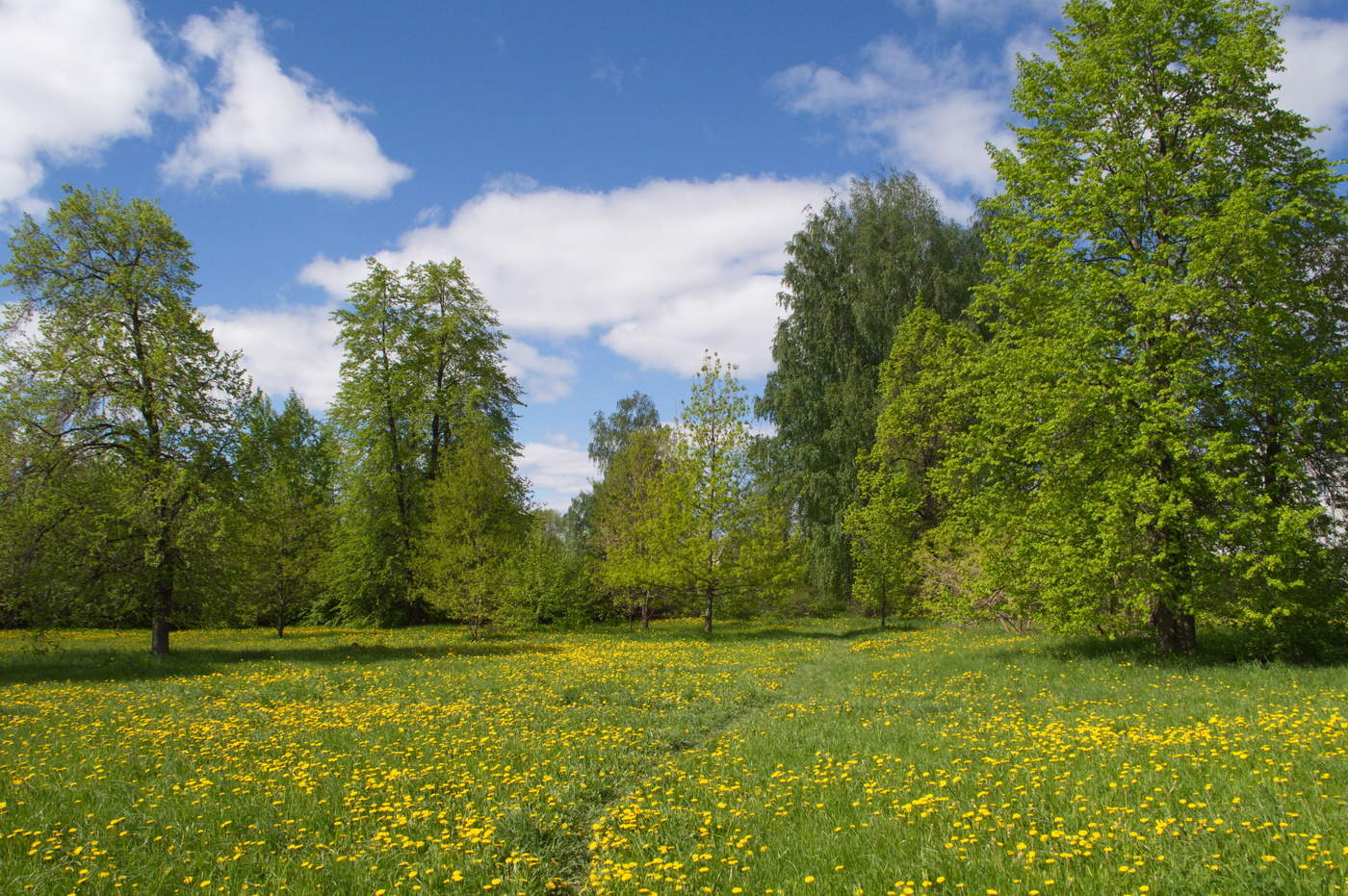 «Умыганская панорама» - периодическое печатное издание в форме газеты, учрежденное для издания официальных и иных   сообщений и материалов, нормативных и иных актов Думы и администрации Умыганского сельского поселения, Тулунского района, Иркутской области.Иркутская областьТулунский район  ДУМА УМЫГАНСКОГО  СЕЛЬСКОГО ПОСЕЛЕНИЯР Е Ш Е Н И Е«15» июня 2022 г.                                                                   №145с. УмыганОб исполнении бюджета  Умыганского муниципального образования за 2021 годРуководствуясь Бюджетным кодексом РФ, Федеральным законом «Об общих принципах организации местного самоуправления в Российской Федерации», ст. 33, 48 Устава Умыганского муниципального образования, Положением о бюджетном процессе в Умыганском муниципальном образовании, Дума Умыганского сельского поселенияР Е Ш И Л А:1. Утвердить отчет об исполнении бюджета Умыганского муниципального образования за 2021 год по доходам в сумме 9 928,8 тыс. рублей, по расходам в сумме 9 383,2 тыс. рублей, с превышением доходов над расходами (профицит бюджета) в сумме 545,6 тыс. рублей и со следующими показателями:1) доходов бюджета Умыганского муниципального образования по кодам классификации доходов бюджетов за 2021 год согласно приложению № 1 к настоящему решению;2) расходов бюджета Умыганского муниципального образования по ведомственной структуре расходов бюджета Умыганского муниципального образования за 2021 год согласно приложению № 2 к настоящему решению;3) расходов бюджета Умыганского муниципального образования по разделам и подразделам классификации расходов бюджетов за 2021 год согласно приложению № 3 к настоящему решению;4) источников финансирования дефицита бюджета Умыганского муниципального образования по кодам классификации источников финансирования дефицитов бюджетов за 2021 год согласно приложению № 4 к настоящему решению.2. Опубликовать настоящее решение в газете «Умыганская панорама» и разместить на официальном сайте администрации Умыганского сельского поселения в информационно-телекоммуникационной сети «Интернет».Глава Умыганского сельского поселения                                             Н.А. ТупицынПриложение № 1к решению Думы Умыганского сельского поселения "Об исполнении бюджета Умыганского муниципального образования за 2021 год"от "15" 06.2022г. №145 Доходы бюджета Умыганского муниципального образования по кодам классификации доходов бюджетов за 2021 год      тыс. руб.				Приложение №2		 к решению Думы Умыганского		сельского поселения "Об		исполнении бюджета		Умыганского муниципального		образования за 2021год"		 от 15.06.2022г. №145Расходы бюджета Умыганского муниципального образования за 2021 год по ведомственной структуре расходов бюджета Умыганского муниципального образованияЕдиница измерения: тыс.руб		Приложение №3		 к решению Думы Умыганского		сельского поселения "Об 		исполнении бюджета		Умыганского муниципального		образования за 2021 год"		 от 15.06.2022г. №145Расходы бюджета Умыганского муниципального образования по разделам и подразделам классификации расходов бюджетов за 2021 годЕдиница измерения: тыс. руб.	Приложение №4	к решению Думы Умыганского 	сельского поселения	"Об исполнении бюджета Умыганского 	муниципального образования	за 2021 год"	от 15.06.2022г.  №145Источники финансирования дефицита бюджета Умыганского муниципального образования по кодам классификации источников финансирования дефицитов бюджетов за 2021 годПояснительная записка к решению Думы Умыганского сельского поселения «Об исполнении бюджета Умыганского муниципального образования за 2021 год»Исполнение бюджета Умыганского муниципального образования по доходамБюджет Умыганского муниципального образования по доходам за 2021 год исполнен в сумме 9 928,8 тыс. руб. План доходов на 2021 год, утверждённый в сумме 9 902,6 тыс. руб., выполнен на 100,3 %.Бюджет Умыганского муниципального образования по собственным доходным источникам за 2021 год исполнен в сумме 1 264,4 тыс. руб. План собственных доходов на 2021 год, утверждённый в сумме 1 238,2 тыс. руб.,  выполнен на 102,1%.На 2021 год в бюджете Умыганского муниципального образования запланированы следующие источники собственных доходов: тыс. руб.Основным доходным источником бюджета Умыганского муниципального образования за 2021 год являются доходы от уплаты акцизов. Удельный вес поступления доходов от уплаты акцизов в общем поступлении собственных доходов составляет 53,8 %.Земельный налог второй по значимости доходный источник. Удельный вес поступления земельного составляет 19,0 % в общей сумме собственных доходов.  Удельный вес поступления налога на доходы физических лиц составляет 13,2 % в общей сумме собственных доходов.Удельный вес прочих поступлений составляет 14,0 % в общей сумме собственных доходов.План по налоговым и неналоговым доходам перевыполнен в результате поступления платежей после уточнения бюджета сельского поселения в декабре 2021 года.Недоимка по платежам в бюджет Умыганского муниципального образования составляет:тыс. руб.Недоимка по платежам в бюджет Умыганского муниципального образования по состоянию на 01.01.2022 г. по сравнению с данными на 01.01.2021 г. уменьшилась на 17,4 тыс. руб., в том числе: - по налогу на доходы физических лиц на 0,1 тыс. руб.;- по налогу на имущество физических лиц на 15,4 тыс. руб.;- по земельному налогу с физических лиц на 5,1 тыс. руб.;- по земельному налогу с организаций увеличилась на 3,2 тыс. руб.Безвозмездные поступления от других бюджетов бюджетной системы РФ за 2021 год при плане 8 664,4 тыс. руб., составили 8 664,4 тыс. руб. или 100,0 %. Доля безвозмездных поступлений  в общей сумме доходов составила 87,3 %.Доля  собственных доходов в общей сумме доходов составила 12,7 %.2. Исполнение бюджета Умыганского муниципального образования по расходам за 2021 годПо расходам бюджет Умыганского муниципального образования за 2021 год при плане 10 195,7 тыс. руб. исполнен в сумме 9 383,2 тыс. руб. или 92,0 %. Неисполнение на сумму 812,5 тыс. руб., в том числе: не использованы бюджетные ассигнования, предусмотренные на финансирование процентных платежей по муниципальному долгу в сумме 2,0 тыс. руб., так как кредиты в бюджет Умыганского муниципального образования, не привлекались;не использованы бюджетные ассигнования резервного фонда Умыганского муниципального образования в сумме 0,5 тыс. руб., в связи с отсутствием на территории поселения в 2021 году чрезвычайных ситуаций;не использованы бюджетные ассигнования на ремонт и содержание автомобильных дорог в сумме 280,0 тыс. руб. в связи с неравномерным поступлением доходов по акцизам на автомобильный и прямогонный бензин, дизельное топливо, моторные масла для дизельных и (или) карбюраторных (инжекторных) двигателей;не использованы бюджетные ассигнования организация благоустройства территории поселения в сумме 475,9 тыс. руб., в связи с оплатой по фактическим предъявленным счетам;не использованы бюджетные ассигнования по мероприятиям в сфере культуры и кинематографии в сумме 54,1 тыс. руб., в связи с оплатой по фактическим предъявленным счетам.Муниципальная программа Умыганского сельского поселения «Социально-экономическое развитие территории сельского поселения на 2021-2025 годы»Муниципальная программа «Социально-экономическое развитие территории сельского поселения на 2021-2025 гг.» утверждена постановлением администрации Умыганского сельского поселения от 10.11.2020 года № 30 ПА.Информация о реализации мероприятий муниципальной программы за 2021 год представлена в разрезе подпрограмм в таблице.Информация о реализации мероприятий муниципальной программы Умыганского сельского поселения «Социально-экономическое развитие территории сельского поселения на 2021-2025 годы» (тыс. руб.)Финансирование мероприятий муниципальной программы осуществлялось за счет средств местного, областного и федерального бюджетов. Общий объем расходов на финансовое обеспечение реализации муниципальной программы за 2021 год составил 9 383,2 тыс. руб. при плане 10 195,7 тыс. руб. или 92,0 % к плановым назначениям. Информация об исполнении основных мероприятий муниципальной программы представлена ниже, в разрезе подпрограмм:«Обеспечение деятельности главы сельского поселения и Администрации сельского поселения на 2021-2025 гг.» Подпрограмма исполнена в объеме 5 030,5 тыс. руб. при плане 5 033,0 тыс. руб. или 100 % к плановым назначениям, в том числе по основным мероприятиям:обеспечение деятельности главы сельского поселения и Администрации сельского поселения в сумме 3 195,1 тыс. руб. или 100 % к плановым назначениям, в том числе за счет средств областного бюджета в 2021 году профинансированы расходы в сумме 138,0 тыс. руб., из них за счет средств субвенций:на осуществление первичного воинского учета на территориях, где отсутствуют военные комиссариаты в сумме 137,3 тыс. руб. или 100 % к плановым назначениям;на определение перечня должностных лиц органов местного самоуправления, уполномоченных составлять протоколы об административных правонарушениях, предусмотренных отдельными законами Иркутской области об административной ответственности на 2021 год в сумме 0,7 тыс. руб. или 100 % к плановым назначениям,пенсионное обеспечение граждан, замещавших должности главы сельских поселений и муниципальных служащих органов местного самоуправления сельских поселений в сумме 137,0 тыс. руб. или 100 % к плановым назначениям;межбюджетные трансферты бюджетам муниципальных районов из бюджетов поселений на осуществление части полномочий по решению вопросов местного значения в соответствии с заключенными соглашениями в сумме 1 698,4 тыс. руб. или 100 % к плановым назначениям. «Повышение эффективности бюджетных расходов сельских поселений на 2021-2025 гг.» Подпрограмма исполнена по основному мероприятию информационные технологии в управлении в сумме 3,6 тыс. руб. или 100 % к плановым назначениям. «Развитие инфраструктуры на территории сельского поселения на 2021-2025 гг.» Подпрограмма исполнена в объеме 1 041,4 тыс. руб. при плане 1 797,3 тыс. руб. или 57,9 % к плановым назначениям, в том числе по основным мероприятиям:ремонт и содержание автомобильных дорог в сумме 576,5 тыс. руб. при плане 856,5 тыс. руб. или 67,3 % к плановым назначениям, неисполнение составляет в сумме 280,0 тыс. руб. в связи с неравномерным поступлением доходов по акцизам на автомобильный и прямогонный бензин, дизельное топливо, моторные масла для дизельных и (или) карбюраторных (инжекторных) двигателей и сезонностью проведения работ;организация благоустройства территории поселения в сумме 364,9 тыс. руб. при плане 840,8 тыс. руб. или 43,4% к плановым назначениям, в том числе на реализацию мероприятий перечня проектов народных инициатив в сумме 202,1 тыс. руб.: за счет средств субсидии из областного бюджета в сумме 200,0 тыс. руб.;за счет средств местного бюджета в сумме 2,1 тыс. руб.водохозяйственная деятельность в сумме 100,0 тыс. руб. или 100 % к плановым назначениям.«Обеспечение комплексного пространственного и территориального развития сельского поселения на 2021-2025 гг.» Подпрограмма исполнена в объеме 1,5 тыс. руб. или 100 % к плановым назначениям, в том числе по основным мероприятиям:проведение топографических, геодезических, картографических и кадастровых работ в сумме 1,5 тыс. руб. или 100 % к плановым назначениям.«Обеспечение комплексных мер безопасности на территории сельского поселения на 2021-2025 гг.». Подпрограмма исполнена в объеме 20,5 тыс. руб. или 100 % к плановым назначениям, в том числе по основным мероприятиям:обеспечение первичных мер пожарной безопасности в границах населенных пунктов поселения в сумме 20,0 тыс. руб. или 100 % к плановым назначениям;профилактика безнадзорности и правонарушений на территории сельского поселения в сумме 0,5 тыс. руб. или 100 % к плановым назначениям.«Развитие сферы культуры и спорта на территории сельского поселения на 2021-2025 гг.» Подпрограмма исполнена в объеме 3 285,7 тыс. руб. при плане 3 339,8 тыс. руб. или 98,4 % к плановым назначениям, в том числе по основным мероприятиям:расходы, направленные на организацию досуга и обеспечение жителей услугами организаций культуры, организация библиотечного обслуживания составили в сумме 3285,7 тыс. руб. при плане 3 339,8 или 98,4 % к плановым назначениям.Источники внутреннего финансирования дефицита бюджета Умыганского муниципального образованияВ 2021 году бюджет Умыганского муниципального образования исполнен с профицитом в сумме 174,1 тыс. руб. Расходы на обслуживание муниципального долга не производились.В структуре расходов по экономическому содержанию наиболее значимая часть бюджетных ассигнований направлена:выплату заработной платы 4 414,1 тыс. руб. или 47,0 % от общей суммы расходов;межбюджетные трансферты 1 698,4 тыс. руб. или 18,1 % от общей суммы расходов;начисление на выплаты по оплате труда 1 428,2 тыс. руб. или 15,2 % от общей суммы расходов;работы, услуги по содержанию имущества (услуги по очистке дорог от снега, установка системы усиления сотовой связи) 521,4 тыс. руб. или 5,6 % от общей суммы расходов;оплату коммунальных услуг (электроэнергия) 459,9 тыс. руб. или 4,9 % от общей суммы расходов;увеличение стоимости основных средств (приобретение детской игровой площадки) 364,9 тыс. руб. или 3,9 % от общей суммы расходов в том числе:за счет средств субсидии из областного бюджета на реализацию мероприятий перечня проектов народных инициатив в сумме 200,0 тыс. руб. (приобретение оборудования для детской игровой площадки по адресу: с.Умыган ул. Ивана Каторжного уч.65 А);за счет средств местного бюджета на софинансирование по проведению мероприятий перечня проектов народных инициатив в сумме 2,1 тыс. руб.прочие работы, услуги (услуги по подготовке «Схемы расположения земельного участка на кадастровом плане», обслуживание сайта, преддекларационное обследование ГТС) 199,0 тыс. руб. или 2,1 % от общей суммы расходов;пенсии, пособия, выплачиваемые работодателями, нанимателями бывшим работникам 137,0 тыс. руб. или 1,5 % от общей суммы расходов;увеличение стоимости горюче-смазочных материалов 63,0 тыс. руб. или 0,7 % от общей суммы расходов;услуги связи 34,0 тыс. руб. или 0,4% от общей суммы расходов;увеличение стоимости прочих оборотных запасов (материалов) (приобретение канцелярских товаров) 25,0 тыс. руб. или 0,3 % от общей суммы расходов;социальные пособия и компенсации персоналу в денежной форме 13,9 тыс. руб. или 0,1 % от общей суммы расходов;увеличение стоимости строительных материалов (приобретение эмали ПФ, кисти) 10,0 тыс. руб. или 0,1 % от общей суммы расходов;налоги, пошлины, штрафы и сборы 8,4 тыс. руб. или 0,1% от общей суммы расходов;страхование 3,5 тыс. руб.;увеличение стоимости прочих материальных запасов однократного применения (приобретение «входных билетов») 2,5 тыс. руб.Проведена работа по привлечению дополнительных финансовых средствДополнительно в бюджет Умыганского муниципального образования в 2021 году поступило 200,0 тыс. руб., в том числе:субсидии на реализацию мероприятия перечня проектов народных инициатив в сумме 200,0 тыс. руб.Дополнительно полученные финансовые средства позволили профинансировать расходы:приобретение оборудования для детской игровой площадки по адресу: с.Умыган ул. Ивана Каторжного уч.65 А.Расходы за счет средств резервного фонда Умыганского сельского поселения в 2021 году не производились.Бюджет Умыганского сельского поселения по состоянию на 1 января 2022 года не имеет задолженности по выплате заработной платы, по отчислениям во внебюджетные фонды, по оплате за коммунальные услуги, не имеет муниципального долга.Просроченная дебиторская задолженность по состоянию на 1 января 2022 года составляет 100,0 тыс. руб., по сравнению с просроченной дебиторской задолженностью по состоянию на 1 января 2021 года увеличение на 100,0 тыс. руб.Просроченной кредиторской задолженности по состоянию на 1 января 2022 года бюджет Умыганского муниципального образования не имеет.Финансирование учреждений и мероприятий в течение 2021 года произведено в пределах выделенных бюджетных ассигнований, утвержденных решением Думы от 25.12.2020 года № 105, с учетом изменений. ОТЧЕТ ОБ ИСПОЛЬЗОВАНИИ СРЕДСТВ ДОРОЖНОГО ФОНДА ЗА 2021 ГОД УМЫГАНСКОГО МУНИЦИПАЛЬНОГО ОБРАЗОВАНИЯтыс. руб.Отчёт об использовании ассигнований резервного фонда администрации Умыганского сельского поселения за 2021 годВ 2021 году расходов за счет бюджетных ассигнований резервного фонда администрации Умыганского сельского поселения не производилось.Сведенияо численности муниципальных служащих органов местного самоуправления, работников муниципальных учреждений Умыганского сельского поселения и фактические расходы на оплату их труда за 2021 год         Об исполнении бюджета         Умыганского муниципального образования         за 1 квартал 2022 года                Заслушав информацию главы Умыганского сельского поселения Тупицына Н.А. «Об исполнении бюджета  Умыганского муниципального образования  за 1 квартал 2022 года», руководствуясь Бюджетным кодексом РФ, Федеральным законом «Об общих принципах организации местного самоуправления в Российской  Федерации», законом Иркутской области «Об областном бюджете на 2022 год и на плановый период 2022 и 2023 годов», Положением «О бюджетном процессе в Умыганском муниципальном образовании», ст. 33, 48 Устава Умыганского муниципального образования, Дума Умыганского сельского поселения Р Е Ш И Л А :       Информацию главы Умыганского сельского поселения Тупицына Н.А. «Об исполнении бюджета Умыганского муниципального образования за 1 квартал 2022 года» (прилагается) принять к сведению.Глава Умыганского сельского поселения                                      Н.А. Тупицын		 Приложение №1			к информации об исполнении бюджета			Умыганского муниципального образования			за 1 квартал 2022 года	        Отчет об исполнении бюджета Умыганского муниципального образования по доходам за 1 квартал 2022 годаЕдиница измерения руб.		Приложение № 2		к информации об исполнении бюджета		Умыганского муниципального образования		за 1 квартал 2022 годаОТЧЁТоб исполнении бюджета Умыганского муниципального образования по состоянию на 01 апреля 2022 года по расходамПриложениек решению Думы Умыганскогосельского поселенияот «15» июня 2022г. №146Информация об исполнении бюджета Умыганского муниципального образования за 1 квартал 2022 годаДоходыБюджет Умыганского муниципального образования по доходам за 1 квартал 2022 года исполнен в сумме 2 025,0 тыс. руб. План доходов на 1 квартал 2022 года, утверждённый в сумме 2 024,5 тыс. руб., выполнен на 100,0% (Приложение № 1).           Бюджет Умыганского муниципального образования по собственным доходным источникам за 1 квартал 2022 года исполнен в сумме 289,2 тыс. руб. План собственных доходов на 1 квартал 2022 года, утверждённый в сумме 288,7 тыс. руб.,  выполнен на 100,2%.	На 1 квартал 2022 года в бюджете Умыганского муниципального образования запланированы следующие источники собственных доходов: тыс. руб.            Основным доходным источником бюджета Умыганского муниципального образования за 1 квартал 2022 года являются доходы от уплаты акцизов. Удельный вес поступления доходов от уплаты акцизов составляет 62,4 %  в общей сумме собственных доходов.            Налог на доходы физических лиц второй по значимости доходный источник. Удельный вес поступления НДФЛ составляет 10,5 %  в общей сумме собственных доходов.            Удельный вес поступления земельного налога составляет 9,2 %  в общей сумме собственных доходов.            Удельный вес прочих поступлений составляет 17,9 % в общей сумме собственных доходов.      Недоимка по платежам в бюджет Умыганского муниципального образования составляет:   тыс. руб.           Недоимка по платежам в бюджет Умыганского муниципального образования по состоянию на 01.04.2022 г. по сравнению с данными на 01.04.2021 г. уменьшилась на 17,9 тыс. руб., в том числе: - по налогу на доходы физических лиц на 0,1 тыс. руб.;- по налогу на имущество физических лиц на 13,1 тыс. руб.;- по земельному налогу с физических лиц на 8,0 тыс. руб.Недоимка по земельному налогу с организаций увеличилась на 3,3 тыс. руб.;      Безвозмездные поступления в 1 квартале 2022 года при плане 1 735,8 тыс. руб., составили 1 735,8 тыс. руб. или 100,0 %.            Доля безвозмездных поступлений  в общей сумме доходов составила 85,7 %.           Доля собственных доходов в общей сумме доходов составила 14,3 %.РасходыПо расходам бюджет Умыганского поселения за 1 квартал 2022 года исполнен в сумме 1 884,9 тыс. руб. или 100 % к плану (приложение № 2). Расходы по функциональной структуре распределились следующим образом:на культуру – 45,8 % (863,8 тыс. руб.);на общегосударственные вопросы – 32,6 % (615,4 тыс. руб.);на межбюджетные трансферты общего характера бюджетам бюджетной системы российской федерации – 17,6 % (331,2 тыс. руб.);на социальную политику – 2,8 % (52,7 тыс. руб.);на национальную оборону– 1,2% (21,8 тыс. руб.).В структуре расходов по экономическому содержанию наиболее значимая сумма направлена на:выплату заработной платы 912,6 тыс. руб. или 48,4 % от общей суммы расходов;межбюджетные трансферты 331,2 тыс. руб. или 17,6 % от общей суммы расходов;оплату коммунальных услуг (электроэнергия) 267,1 тыс. руб. или 14,2 % от общей суммы расходов;начисление на выплаты по оплате труда 228,7 тыс. руб. или 12,1 % от общей суммы расходов;пенсии, пособия, выплачиваемые работодателями, нанимателями бывшим работникам 52,7 тыс. руб. или 2,8 % от общей суммы расходов;иные выплаты текущего характера физическим лицам 50,0 тыс. руб. или 2,7 % от общей суммы расходов в том числе:за счет средств иных МБТ из федерального бюджета государственная поддержка лучших работников сельских учреждений культур в сумме 40,0 тыс. руб.;за счет средств иных МБТ из областного бюджета государственная поддержка лучших работников сельских учреждений культур в сумме 30,0 тыс. руб.услуги связи 10,5 тыс. руб. или 0,6% от общей суммы расходов;социальные пособия и компенсации персоналу в денежной форме 8,5 тыс. руб. или 0,5 % от общей суммы расходов;увеличение стоимости горюче-смазочных материалов 8,1 тыс. руб. или 0,4 % от общей суммы расходов;увеличение стоимости прочих оборотных запасов (материалов) (приобретение канцелярских товаров, автомобильных запчастей) 6,6 тыс. руб. или 0,4 % от общей суммы расходов;страхование 3,4 тыс. руб. или 0,2% от общей суммы расходов;налоги, пошлины и сборы, иные выплаты текущего характера организациям 2,8 тыс. руб. или 0,1 % от общей суммы расходов;прочие работы, услуги (на право использования ПО) 2,7 тыс. руб.Просроченная дебиторская задолженность по состоянию на 01.04.2022 года составляет 100,5 тыс. руб., по сравнению с просроченной дебиторской задолженностью по состоянию на 1 января 2022 года увеличение на 0,5 тыс. руб.Просроченной кредиторской задолженности по состоянию на 1.04.2022 года бюджет Умыганского муниципального образования не имеет.Бюджет Умыганского муниципального образования по состоянию на 01.04.2022 года не имеет просроченной задолженности по выплате заработной платы работникам бюджетной сферы, по отчислениям во внебюджетные фонды, по оплате за коммунальные услуги, не имеет муниципального долга.Финансирование учреждений и мероприятий в течение 1 квартала 2022 года произведено в пределах выделенных лимитов, утверждённых решением Думы от 24.12.2021 года № 134 с учетом изменений.Резервный фондРасходов за счет средств резервного фонда администрации Умыганского муниципального образования в течение 1 квартала 2022 года не производилось.ОТЧЕТ ОБ ИСПОЛЬЗОВАНИИ СРЕДСТВ ДОРОЖНОГО ФОНДА ЗА 1 КВАРТАЛ 2022 ГОДА УМЫГАНСКОГО МУНИЦИПАЛЬНОГО ОБРАЗОВАНИЯтыс. руб.Сведенияо численности муниципальных служащих органов местного самоуправления, работников муниципальных учреждений Умыганского сельского поселения и фактических расходов на оплату их труда за 1 квартал 2022 годаИРКУТСКАЯ ОБЛАСТЬ«Тулунский район»ДУМА УМЫГАНСКОГО СЕЛЬСКОГО ПОСЕЛЕНИЯРЕШЕНИЕ15 июня 2022 г.                                                    №147                                               с. Умыган О назначении выборов  главы Умыганского сельского поселенияВ соответствии со статьей 10 Федерального закона от 12 июня 2002 года № 67-ФЗ «Об основных гарантиях избирательных прав и права на участие в референдуме граждан Российской Федерации», статьями 10, 11 Закона Иркутской области от 11 ноября 2011 года № 116-ОЗ «О муниципальных выборах в Иркутской области», руководствуясь статьей 12 Устава Умыганского муниципального образования, Дума Умыганского сельского поселенияРЕШИЛА:Назначить выборы главы Умыганского сельского поселения на 11 сентября 2022 года.Уведомить Избирательную комиссию Иркутской области о назначении выборов главы Умыганского сельского поселения.Опубликовать настоящее решение в газете «Умыганская панорама» и разместить на официальном сайте Умыганского сельского поселения в информационно-телекоммуникационной сети «Интернет».Глава Умыганского сельского поселения                                                                          Н.А. Тупицын       ИРКУТСКАЯ ОБЛАСТЬ«Тулунский район»ДУМА УМЫГАНСКОГО СЕЛЬСКОГО ПОСЕЛЕНИЯРЕШЕНИЕ15 июня 2022 г.                                                    №148                                               с. Умыган О назначении выборов депутатов Думы Умыганского сельского поселенияВ соответствии со статьей 10 Федерального закона от 12 июня 2002 года № 67-ФЗ «Об основных гарантиях избирательных прав и права на участие в референдуме граждан Российской Федерации», статьями 10, 11 Закона Иркутской области от 11 ноября 2011 года № 116-ОЗ «О муниципальных выборах в Иркутской области», руководствуясь статьей 12 Устава Умыганского муниципального образования, Дума Умыганского сельского поселенияРЕШИЛА:Назначить выборы депутатов Думы Умыганского сельского поселения на 11 сентября 2022 года.Уведомить Избирательную комиссию Иркутской области о назначении выборов депутатов Думы Умыганского сельского поселения.Опубликовать настоящее решение в газете «Умыганская панорама» и разместить на официальном сайте Умыганского сельского поселения в информационно-телекоммуникационной сети «Интернет».Глава Умыганского сельского поселения                                                              Н.А. ТупицынОб утверждении Порядка заключения соглашения о передаче (принятии) части полномочий по решению вопросов местного значенияВ соответствии с частью 4 статьи 15 Федерального закона от 06.10.2003 года №131-ФЗ «Об общих принципах организации местного самоуправления в Российской Федерации», статьей 86 Бюджетного кодекса Российской Федерации, руководствуясь статьями 33, 48 Устава Умыганского муниципального образования, Дума Умыганского сельского поселения Р Е Ш И Л А:Утвердить Порядок заключения соглашений о передаче (принятии) части полномочий по решению вопросов местного значения (прилагается).Опубликовать настоящее решение в газете «Умыганская панорама» и разместить на официальном сайте администрации Умыганского муниципального образования в информационно-телекоммуникационной сети «Интернет».Глава Умыганского сельского поселения                                                                 Н.А.ТупицынПриложение к решению Думы Умыганского сельского поселенияот «15» 06 2022 г. №149ПОРЯДОК
ЗАКЛЮЧЕНИЯ СОГЛАШЕНИЙ О ПЕРЕДАЧЕ (ПРИНЯТИИ) ЧАСТИ ПОЛНОМОЧИЙ ПО РЕШЕНИЮ ВОПРОСОВ МЕсТНОГО ЗНАЧЕНИЯГлава 1. Общие положенияНастоящий Порядок разработан в соответствии с частью 4 статьи 15 Федерального закона от 06.10.2003 года №131-ФЗ «Об общих принципах организации местного самоуправления в Российской Федерации», статьей 86 Бюджетного кодекса Российской Федерации, статьями 33, 48 Устава Умыганского муниципального образования, и регулирует правоотношения, возникающие в процессе заключения соглашений с органами местного самоуправления муниципального образования «Тулунский район» о передаче (принятии) части полномочий по решению вопросов местного значения. Условием передачи (принятия) части полномочий является установление объективной возможности исполнения и необходимости (целесообразности) передачи этих полномочий. Принятие органами местного самоуправления решения о передачи (принятии) части полномочий по решению вопросов местного значения оформляется соглашением.Стороны вправе заключать соглашение о передаче (принятии) части полномочий по решению вопросов местного значения за счет межбюджетных трансфертов, предоставляемых в соответствии с Бюджетным кодексом Российской Федерации.Соглашения на очередной финансовый год должны быть подписаны до утверждения решения о бюджете поселения на очередной финансовый год и плановый период. При возникновении необходимости заключения соглашений после принятия бюджета поселения на очередной финансовый год и плановый период заключение соглашения осуществляется в соответствии с настоящим Порядком с последующим внесением изменений в бюджет.Уполномоченным органом местного самоуправления Умыганского сельского поселения по осуществлению мероприятий, связанных с заключением соглашений, является Администрация Умыганского сельского поселения.Глава 2. Порядок подготовки и заключения соглашенияИнициировать передачу полномочий могут органы местного самоуправления Умыганского сельского поселения, либо органы местного самоуправления муниципального образования «Тулунский район».Местная администрация передающей стороны определяет затраты местного бюджета, материальное и финансовое обеспечение исполнение вопросов местного значения, делает вывод о целесообразности передачи части полномочий по решению вопросов местного значения на исполнение принимающей стороны.Глава муниципального образования передающей стороны направляет обращение в адрес главы муниципального образования принимающей стороны о передачи части полномочий по решению вопросов местного значения на исполнение.В случае согласия принимающей стороны, стороны определяют основные условия передачи части полномочий по решению вопросов местного значения, согласовывают объем иных межбюджетных трансфертов и имущество, подлежащее передаче передающей стороной принимающей стороне.По итогам согласования сторонами разрабатывается проект соглашения, где указывается срок передачи части полномочий по решению вопросов местного значения, основания и порядок прекращения действия соглашения, в том числе досрочного, порядок определения объема иных межбюджетных трансфертов, необходимых для осуществления передаваемых полномочий, а также финансовые санкции за неисполнение соглашений.В соглашении о передачи части полномочий стороны вправе указывать:количество передаваемых штатных единицпорядок контроля за осуществлением переданных полномочийкомпетенция каждой стороны по решению вопросов местного значенияиные сведения в соответствии с действующим законодательством РФ.Органы местного самоуправления района либо органы местного самоуправления Умыганского сельского поселения в рамках заключенного соглашения о передачи части полномочий могут передавать материальные ресурсы, необходимые для реализации передаваемых полномочий. Передача материальных ресурсов предусматривается в соглашении и передается по договору безвозмездного пользования в сроки, указанные в соглашении.Контроль за исполнением части переданных полномочий, предусмотренных соглашением, осуществляется путем предоставления отчетов об осуществлении полномочий, использовании финансовых средств и материальных ресурсов. Периодичность предоставления отчетов, форма отчета определяется соглашением.Иркутская областьТулунский район  ДУМА УМЫГАНСКОГО СЕЛЬСКОГО ПОСЕЛЕНИЯРЕШЕНИЕ      «15» июня 2022 г.                                                                       №150                                                         с. УмыганО внесении изменений в решениеДумы Умыганского сельского поселенияот 24.12.2021 г. № 134 «О бюджете Умыганскогомуниципального образования на 2022 год и на плановыйпериод 2023 и 2024 годов»Руководствуясь Бюджетным кодексом РФ, Федеральным законом «Об общих принципах организации местного самоуправления в Российской Федерации», Положением о бюджетном процессе в Умыганском муниципальном образовании, статьями 33, 48 Устава Умыганского муниципального образования, Дума Умыганского сельского поселенияР Е Ш И Л А:Внести в решение Думы Умыганского сельского поселения от 24.12.2021 г. № 134 «О бюджете Умыганского муниципального образования на 2022 год и на плановый период 2023 и 2024 годов» следующие изменения:Пункт 1 изложить в следующей редакции:«1. Утвердить основные характеристики бюджета Умыганского муниципального образования (далее местный бюджет) на 2022 год:общий объем доходов в сумме 9 080,1 тыс. руб., в том числе безвозмездные поступления в сумме 7 843,6 тыс. руб., из них межбюджетные трансферты из областного бюджета в сумме 1 187,6 тыс. руб., из районного бюджета 6 656,0 тыс. руб.;общий объем расходов в сумме 9 919,9 тыс. руб.;размер дефицита в сумме 839,8 тыс. руб. или 67,9 % утвержденного общего годового объема доходов местного бюджета без учета утвержденного объема безвозмездных поступлений;установить, что превышение дефицита местного бюджета над ограничениями, установленными статьей 92.1 Бюджетного Кодекса Российской Федерации, осуществлено в пределах суммы снижения остатков средств на счетах по учету средств местного бюджета в объеме 796,8 тыс. руб.».В пункте 9 цифры «700,4» заменить цифрами «993,4»;Дополнить пунктом 16.1 следующего содержания:«16.1 Установить, что в 2022 году функции финансового органа муниципального образования по открытию и ведению лицевых счетов, предназначенных для учета операций со средствами участников казначейского сопровождения, и санкционированием операций по расходам участников казначейского сопровождения, которым открыты лицевые счета, источником финансового обеспечения которых являются средства местного бюджета осуществляет Управление Федерального казначейства по Иркутской области на основании переданных полномочий функции финансового органа муниципального образования в части казначейского сопровождения средств, источником финансового обеспечения которых являются средства местного бюджета. Установить, что в соответствии со статьей 242.26 Бюджетного кодекса Российской Федерации казначейскому сопровождению подлежат следующие целевые средства:1) субсидии, бюджетные инвестиции, предоставляемые юридическими лицами на основании соглашений, а также расчеты по контрактам (договорам), заключенными в целях исполнения указанных соглашений;2) расчеты по муниципальным контрактам о поставке товаров, выполнении работ, оказании услуг, заключаемым на сумму 50 000,0 тыс. рублей и более, а также расчеты по контрактам (договорам), заключенными в целях исполнения указанных муниципальных контрактов (договоров);3) расчеты по контрактам (договорам) о поставке товаров, выполнении работ, оказании услуг, заключаемым исполнителями и соисполнителями в рамках исполнения указанных в подпункте 2 настоящего пункта муниципальных контрактов (контрактов (договоров)) о поставке товаров, выполнении работ, оказании услуг».Приложения 1, 3, 5, 7, 12 изложить в новой редакции (прилагаются);Опубликовать настоящее решение в газете «Умыганская панорама» и разместить на официальном сайте администрации Умыганского муниципального образования в информационно-телекоммуникационной сети «Интернет».Глава Умыганского сельского поселения                                                                       Н.А. ТупицынПриложение №1к решению Думы Умыганского сельскогопоселения "О внесении измененийв решение Думы Умыганскогосельского поселения "О бюджете Умыганскогомуниципального образования на 2022 годи на плановый период 2023 и 2024 годов"от 15. 06.2022 г. №150Приложение № 3                                к решению Думы Умыганского                               сельского поселения                               "О бюджете Умыганского                                муниципального образования                               на 2022 год и на плановый период 2023 и 2024 годов"                                от 24.12.2021г. № 134РАСПРЕДЕЛЕНИЕ БЮДЖЕТНЫХ АССИГНОВАНИЙПО РАЗДЕЛАМ И ПОДРАЗДЕЛАМ КЛАССИФИКАЦИИРАСХОДОВ БЮДЖЕТОВ НА 2022 ГОД(тыс. рублей)			Приложение №2			к решению Думы Умыганского сельского			поселения "О внесении изменений			в решение Думы Умыганского			сельского поселения "О бюджете Умыганского			муниципального образования на 2022 год			и на плановый период 2023 и 2024 годов"			от 15.06.2022 г. №150			Приложение № 5			                                к решению Думы Умыганского			                               сельского поселения			                               "О бюджете Умыганского			                                муниципального образования			                                на 2022 год и на плановый 			период 2023 и 2024 годов"			                                от 24.12.2021г. № 134РАСПРЕДЕЛЕНИЕ БЮДЖЕТНЫХ АССИГНОВАНИЙ ПО ЦЕЛЕВЫМ СТАТЬЯМ (МУНИЦИПАЛЬНЫМ ПРОГРАММАМ УМЫГАНСКОГО СЕЛЬСКОГО ПОСЕЛЕНИЯ И НЕПРОГРАММНЫМ НАПРАВЛЕНИЯМ ДЕЯТЕЛЬНОСТИ) ГРУППАМ ВИДОВ РАСХОДОВ, РАЗДЕЛАМ И ПОДРАЗДЕЛАМ КЛАССИФИКАЦИИ РАСХОДОВ  БЮДЖЕТОВ НА  2023 ГОД (тыс. рублей)			Приложение №3			к решению Думы Умыганского сельского			поселения "О внесении изменений			в решение Думы Умыганского			сельского поселения "О бюджете Умыганского			муниципального образования на 2022 год			и на плановый период 2023 и 2024 годов"			от 15.06.2022 г. №150			Приложение № 7			                                к решению Думы Умыганского			                               сельского поселения			                               "О бюджете Умыганского			                                муниципального образования			                                на 2022 год и на плановый 			период 2023 и 2024 годов"			                                от 24.12.2021г. № 134ВЕДОМСТВЕННАЯ СТРУКТУРА РАСХОДОВ БЮДЖЕТА УМЫГАНСКОГО МУНИЦИПАЛЬНОГО ОБРАЗОВАНИЯ НА 2022 ГОД(тыс. рублей)	Приложение №4	к решению Думы Умыганского сельского	поселения "О внесении изменений	в решение Думы Умыганского	сельского поселения "О бюджете Умыганского	муниципального образования на 2022 год	и на плановый период 2023 и 2024 годов"	от 15.06.2022 г. №150	                                Приложение № 12	                                к решению Думы Умыганского	                               сельского поселения	                               "О бюджете Умыганского	                                муниципального образования	                                на 2022 год и на плановый 	период 2023 и 2024 годов"	                                от24.12.2021г. № 134Источники внутреннего финансирования дефицита бюджета Умыганского муниципального образования на 2022 годОб утверждении отчета об исполнениибюджета Умыганского муниципального образования за 1 квартал 2022 годаРуководствуясь статьей 264.2 Бюджетного кодекса РФ, статьей 40 Устава Умыганского муниципального образования, статьей 5 Положения о бюджетном процессе в Умыганском муниципальном образовании, администрация Умыганского сельского поселенияПОСТАНОВЛЯЕТ:1. Утвердить отчет об исполнении бюджета Умыганского муниципального образования за 1 квартал 2022 года (прилагается).2. Настоящее постановление опубликовать в газете «Умыганская панорама» и разместить на официальном сайте администрации Умыганского сельского поселения в информационно-телекоммуникационной сети «Интернет».Глава Умыганского сельского поселения                                   Н.А. ТупицынПриложение №1к постановлению администрации	Умыганского сельского поселения 	от 15.06.2022г.   №11-ПА	ОТЧЕТ  ОБ  ИСПОЛНЕНИИ  БЮДЖЕТА УМЫГАНСКОГО МУНИЦИПАЛЬНОГО ОБРАЗОВАНИЯ ЗА 1 КВАРТАЛ 2022 года1. Доходы бюджетаЕд. измерения: руб.2. Расходы бюджета3. Источники финансирования дефицита бюджетаИРКУТСКАЯ ОБЛАСТЬТулунский районАДМИНИСТРАЦИЯУмыганского сельского поселенияП О С Т А Н О В Л Е Н И Е  «15» июня 2022 г.                                                  №12-ПА«О внесении изменений в муниципальную программу«Социально-экономическое развитие территории сельского поселения»на 2021 – 2025 годы», утвержденную постановлением администрации Умыганского сельского поселения от 10 ноября 2020 года № 30-ПА (с внесенными изменениями от 11.01.2021г. №1а-ПА, от 29.05.2021г. № 14-ПА, от 27.09.2021г. № 19-ПА, от 11.10.2021г. №21а-ПА, от 25.10.2021г. № 24-ПА, от 24.12.2021г. № 33а-ПА, от 10.01.2022г. № 2-ПА, от 25.01.2022г. № 3а-ПА, от  25.02.2022 № 5а-ПА).В соответствии с Федеральным законом от 06.10.2003 года № 131-ФЗ «Об общих принципах организации местного самоуправления в Российской Федерации», Постановлением администрации Умыганского сельского поселения от 31 декабря 2015 года №54-па «Об утверждении Положения о порядке принятия решений о разработке муниципальных программ Умыганского сельского поселения и их формирования и реализации» (с внесенными изменениями от 01.09.2017г №28-ПА; от 02.11.2018г.№44-ПА), руководствуясь статьёй 24 Устава Умыганского муниципального образованияП О СТ А Н О В Л Я Ю:1. Внести следующие изменения в муниципальную программу «Социально-экономическое развитие территории сельского поселения» на 2021 – 2025 годы, утвержденную постановлением администрации Умыганского сельского поселения от 10 ноября 2020 года № 30-ПА (с внесенными изменениями от 11.01.2021г. №1а-ПА, от 29.05.2021г. № 14-ПА, от 27.09.2021г. № 19-ПА, от 11.10.2021г. №21а-ПА, от 25.10.2021г. № 24-ПА, от 24.12.2021г. № 33а-ПА, от 10.01.2022г. № 2-ПА, от 25.01.2022г. № 3а-ПА, от  25.02.2022 № 5а-ПА).            1.1 Приложение №3 к муниципальной программе «Социально-экономическое развитие территории сельского поселения» на 2021-2025 годы «Ресурсное обеспечение муниципальной программы «Социально-экономическое развитие сельского поселения» за счет средств предусмотренных в бюджете Умыганского сельского поселения» изложить в новой редакции (приложение №1 );1.2. В паспорте программы  «Социально-экономическое развитие территории сельского поселения» на 2021 – 2025 годы» -строку «Ресурсное обеспечение муниципальной программы» изложить в следующей редакции:1.3. В паспорте подпрограммы «Обеспечение деятельности главы Умыганского сельского поселения и администрации Умыганского сельского поселения» муниципальной программы «Социально-экономическое развитие территории сельского поселения» -строку «Ресурсное обеспечение подпрограммы» изложить в следующей редакции:   1.4 В паспорте подпрограммы «Развитие инфраструктуры на территории Умыганского сельского поселения» муниципальной программы «Социально-экономическое развитие территории сельского поселения»- строку «Ресурсное обеспечение подпрограммы» изложить в следующей редакции:1.4 Приложение №4 к муниципальной программе «Социально-экономическое развитие территории сельского поселения» на 2021-2025 годы ПРОГНОЗНАЯ (СПРАВОЧНАЯ) ОЦЕНКА РЕСУРСНОГО ОБЕСПЕЧЕНИЯ РЕАЛИЗАЦИИ МУНИЦИПАЛЬНОЙ ПРОГРАММЫ «СОЦИАЛЬНО-ЭКОНОМИЧЕСКОЕ РАЗВИТИЕ СЕЛЬСКОГО ПОСЕЛЕНИЯ» ЗА СЧЕТ ВСЕХ ИСТОЧНИКОВ ФИНАНСИРОВАНИЯ» изложить в новой редакции (приложение №2) 2. Опубликовать настоящее постановление в газете «Умыганская панорама» и разместить на официальном сайте администрации Умыганского сельского поселения в информационно-телекоммуникационной сети «Интернет».3. Контроль за исполнением настоящего постановления оставляю за собой.Глава Умыганского  сельского поселения                                                                       Н.А.ТупицынПриложение№1 к постановлению администрацииУмыганского сельского поселения от  «15» 06. 2022г. №12-ПА«О внесении изменений в муниципальную программу«Социально-экономическое развитие территории сельского поселения»на 2021 – 2025 годы», утвержденную постановлениемадминистрации Умыганского сельского поселенияот 10 ноября 2020 года № 30-ПА»Приложение №3 к муниципальной программе «Социально-экономическое развитие территории сельского поселения» на 2021-2025гг,  РЕСУРСНОЕ ОБЕСПЕЧЕНИЕМУНИЦИПАЛЬНОЙ ПРОГРАММЫ «СОЦИАЛЬНО-ЭКОНОМИЧЕСКОЕ РАЗВИТИЕ СЕЛЬСКОГО ПОСЕЛЕНИЯ» ЗА СЧЕТ СРЕДСТВ ПРЕДУСМОТРЕННЫХ В БЮДЖЕТЕ УМЫГАНСКОГО СЕЛЬСКОГО ПОСЕЛЕНИЯПриложение №2 к постановлению администрацииУмыганского сельского поселения от «15» 06 2022г № 12-ПА«О внесении изменений в муниципальную программу«Социально-экономическое развитие территории сельского поселения»на 2021 – 2025 годы », утвержденную постановлениемадминистрации Умыганского сельского поселенияот 10 ноября 2020 года № 30-ПА»Приложение №4 к муниципальной программе «Социально-экономическое развитие территории сельского поселения» на 2021-2025гг,  ПРОГНОЗНАЯ (СПРАВОЧНАЯ) ОЦЕНКА РЕСУРСНОГО ОБЕСПЕЧЕНИЯРЕАЛИЗАЦИИ МУНИЦИПАЛЬНОЙ ПРОГРАММЫ«СОЦИАЛЬНО-ЭКОНОМИЧЕСКОЕ РАЗВИТИЕ СЕЛЬСКОГО ПОСЕЛЕНИЯ»ЗА СЧЕТ ВСЕХ ИСТОЧНИКОВ ФИНАНСИРОВАНИЯОб утверждении Порядка расходования субсидии,предоставленной из областного бюджета бюджетуУмыганского сельского поселения в целяхсофинансирования расходных обязательствмуниципальных образований Иркутской областипо созданию мест (площадок)накопления твердых коммунальных отходовВ соответствии со ст. 86 Бюджетного кодекса Российской Федерации, Законом Иркутской области от 16 декабря 2021 года № 130-оз «Об областном бюджете на 2022 год и на плановый период 2023 и 2024 годов», Положением о предоставлении субсидий из областного бюджета местным бюджетам в целях софинансирования расходных обязательств муниципальных образований Иркутской области по созданию мест (площадок) накопления твердых коммунальных отходов, утвержденным постановлением Правительства Иркутской области от 6 апреля 2020 года № 224-пп, руководствуясь ст. 24, 47 Устава Умыганского муниципального образования П О С Т А Н О В Л Я Ю:1. Утвердить Порядок расходования субсидии, предоставленной из областного бюджета бюджету Умыганского сельского поселения в целях софинансирования расходных обязательств муниципальных образований Иркутской области по созданию мест (площадок) накопления твердых коммунальных отходов, согласно приложению.2. Опубликовать настоящее постановление в газете «Умыганская панорама» и разместить на официальном сайте Администрации Умыганского сельского поселения в информационно-телекоммуникационной сети «Интернет».Глава Умыганскогосельского поселения                                                                                                        Н.А.ТупицынПриложениек постановлению АдминистрацииУмыганского сельского поселенияот 17.06. 2022 г. №13-паПорядокрасходования субсидии, предоставленной из областного бюджета бюджету Умыганского сельского поселения в целях софинансирования расходных обязательств муниципальных образований Иркутской области по созданию мест (площадок) накопления твердых коммунальных отходовНастоящий Порядок устанавливает порядок расходования финансовых средств на реализацию мероприятия по созданию мест (площадок) накопления твердых коммунальных отходов, предоставляемых бюджету Умыганского муниципального образования из областного бюджета в виде субсидии в соответствии с постановлением Правительства Иркутской области от 6 апреля 2020 года №224-пп «Об утверждении Положения о предоставлении субсидий из областного бюджета местным бюджетам в целях софинансирования расходных обязательств муниципальных образований Иркутской области по созданию мест (площадок) накопления твердых коммунальных отходов» (далее – субсидия) и средств бюджета Умыганского сельского поселения.Субсидия предоставляется в 2022 году из бюджета Иркутской области на условиях софинансирования за счет средств бюджета Умыганского сельского поселения. Предоставление субсидии осуществляется на основании соглашения о предоставлении субсидии бюджету Умыганского муниципального образования из областного бюджета в целях софинансирования мероприятий по созданию мест (площадок) накопления твердых коммунальных отходов, заключаемого между Министерством природных ресурсов и экологии Иркутской области (далее - Министерство) и администрацией Умыганского сельского поселения (далее - Соглашение), содержащего информацию об уровне финансирования реализации мероприятия за счет средств областного и местного бюджетов, значения целевых показателей результативности предоставления субсидии. Финансовые средства направляются на мероприятие по созданию мест (площадок) накопления твердых коммунальных отходов (далее соответственно – мероприятия).Получателем средств субсидии является администрация Умыганского сельского поселения Тулунского муниципального района Иркутской области.Перечисление субсидии из областного бюджета в бюджет Умыганского сельского поселения Тулунского муниципального района Иркутской области осуществляется на лицевой счет (04), открытый в Управлении Федерального казначейства по Иркутской области в доле, соответствующей уровню софинансирования.Средства, полученные из областного бюджета в форме субсидии, носят целевой характер и не могут быть использованы на иные цели. Финансирование мероприятий, определенных соглашением, осуществляется в пределах доведенных лимитов бюджетных обязательств с соблюдением процедур, предусмотренных Федеральным законом от 05.04.2013 г. № 44-ФЗ «О контрактной системе в сфере закупок товаров, работ, услуг для обеспечения государственных и муниципальных нужд».Администрация Умыганского сельского поселения:а) обеспечивает выполнение условий предоставления субсидии, установленных Соглашением; б) обеспечивает достижение значений показателей результативности расходования финансовых средств, установленных Соглашением; в) обеспечивает представление в Министерство отчетной информации о реализации мероприятия, предусмотренной Соглашением;г) несет ответственность за целевое и эффективное использование средств областного и местного бюджетов, достоверность представляемых в Министерство сведений.В случае если муниципальным образованием по состоянию на 31 декабря года предоставления субсидий допущены нарушения обязательств по достижению значений показателей результативности использования субсидий, предусмотренных соглашением, и если срок до первой даты представления отчетности о достижении значений показателей результативности использования субсидий в соответствии с соглашением в году, следующем за годом предоставления субсидий, указанные нарушения не устранены, объем средств, подлежит возврату из местного бюджета в областной бюджет в срок до 1 апреля года, следующего за годом предоставления субсидий, определяется в соответствии с пунктами 16, 19 Правил формирования, предоставления и распределения субсидий, утвержденных постановлением Правительства Иркутской области от 24.09.2018 №675-пп (ред. от 23.12.2021) «О формировании, предоставлении и распределении субсидий местным бюджетам из областного бюджета».Издатель, редакция и распространитель: администрация Умыганского сельского поселения. Адрес: Иркутская область, Тулунский район, с.Умыган, ул.Ив.Каторжного - 74. Главный редактор: Глава администрации – Тупицын Н.А. Ответственный за выпуск: Шалда Е.С. Тираж 10 экземпляров. Распространяется бесплатно.Наименование показателяКод  бюджетной классификации Российской ФедерацииКод  бюджетной классификации Российской Федерации Кассовое исполнение     Наименование показателяглавного администратора доходовдоходов бюджета сельского поселения Кассовое исполнение     ДОХОДЫ, ВСЕГО9 928,8Федеральное казначейство100680,2Доходы от уплаты акцизов на дизельное топливо, подлежащие распределению между бюджетами субъектов Российской Федерации и местными бюджетами с учетом установленных дифференцированных нормативов отчислений в местные бюджеты (по нормативам, установленным федеральным законом о федеральном бюджете в целях формирования дорожных фондов субъектов Российской Федерации)1001.03.02231.01.0000.110314,0Доходы от уплаты акцизов на моторные масла для дизельных и (или) карбюраторных (инжекторных) двигателей, подлежащие распределению между бюджетами субъектов Российской Федерации и местными бюджетами с учетом установленных дифференцированных нормативов отчислений в местные бюджеты (по нормативам, установленным федеральным законом о федеральном бюджете в целях формирования дорожных фондов субъектов Российской Федерации)1001.03.02241.01.0000.1102,2Доходы от уплаты акцизов на автомобильный бензин, подлежащие распределению между бюджетами субъектов Российской Федерации и местными бюджетами с учетом установленных дифференцированных нормативов отчислений в местные бюджеты (по нормативам, установленным федеральным законом о федеральном бюджете в целях формирования дорожных фондов субъектов Российской Федерации)1001.03.02251.01.0000.110417,5Доходы от уплаты акцизов на прямогонный бензин, подлежащие распределению между бюджетами субъектов Российской Федерации и местными бюджетами с учетом установленных дифференцированных нормативов отчислений в местные бюджеты (по нормативам, установленным федеральным законом о федеральном бюджете в целях формирования дорожных фондов субъектов Российской Федерации)1001.03.02261.01.0000.110-53,5Федеральная налоговая служба182514,5Налог на доходы физических лиц с доходов, источником которых является налоговый агент, за исключением доходов, в отношении которых исчисление и уплата налога осуществляются в соответствии со статьями 227, 227.1 и 228 Налогового кодекса Российской Федерации (сумма платежа (перерасчеты, недоимка и задолженность по соответствующему платежу, в том числе по отмененному)1821.01.02010.01.1000.110167,2Налог на доходы физических лиц с доходов, полученных физическими лицами в соответствии со статьей 228 Налогового кодекса Российской Федерации (сумма платежа (перерасчеты, недоимка и задолженность по соответствующему платежу, в том числе по отмененному)1821.01.02030.01.1000.1100,3Единый сельскохозяйственный налог (сумма платежа (перерасчеты, недоимка и задолженность по соответствующему платежу, в том числе по отмененному)1821.05.03010.01.1000.11068,4Налог на имущество физических лиц, взимаемый по ставкам, применяемым к объектам налогообложения, расположенным в границах сельских поселений (сумма платежа (перерасчеты, недоимка и задолженность по соответствующему платежу, в том числе по отмененному)1821.06.01030.10.1000.11034,6Налог на имущество физических лиц, взимаемый по ставкам, применяемым к объектам налогообложения, расположенным в границах сельских поселений (пени по соответствующему платежу)1821.06.01030.10.2100.1103,9Земельный налог с организаций, обладающих земельным участком, расположенным в границах сельских поселений (сумма платежа (перерасчеты, недоимка и задолженность по соответствующему платежу, в том числе по отмененному)1821.06.06033.10.1000.11082,2Земельный налог с организаций, обладающих земельным участком, расположенным в границах сельских поселений (пени по соответствующему платежу)1821.06.06033.10.2100.1100,1Земельный налог с физических лиц, обладающих земельным участком, расположенным в границах сельских поселений (сумма платежа (перерасчеты, недоимка и задолженность по соответствующему платежу, в том числе по отмененному)1821.06.06043.10.1000.110156,1Земельный налог с физических лиц, обладающих земельным участком, расположенным в границах сельских поселений (пени по соответствующему платежу)1821.06.06043.10.2100.1101,7Администрация Умыганского сельского поселения9328 734,1Государственная пошлина за совершение нотариальных действий должностными лицами органов местного самоуправления, уполномоченными в соответствии с законодательными актами Российской Федерации на совершение нотариальных действий (сумма платежа)9321.08.04020.01.1000.1102,2Доходы, получаемые в виде арендной платы, а также средства от продажи права на заключение договоров аренды за земли, находящиеся в собственности сельских поселений (за исключением земельных участков муниципальных бюджетных и автономных учреждений)9321.11.05025.10.0000.1206,3Доходы от сдачи в аренду имущества, находящегося в оперативном управлении органов управления сельских поселений и созданных ими учреждений (за исключением имущества муниципальных бюджетных и автономных учреждений)9321.11.05035.10.0000.12014,5Прочие доходы от оказания платных услуг (работ) получателями средств бюджетов сельских поселений (оказание платных услуг, гранты, премии, добровольные пожертвования)9321.13.01995.10.0001.13045,0Доходы, поступающие в порядке возмещения расходов, понесенных в связи с эксплуатацией имущества сельских поселений9321.13.02065.10.0000.1301,7Дотации бюджетам сельских поселений на выравнивание бюджетной обеспеченности из бюджета субъекта Российской Федерации9322.02.15001.10.0000.150302,7Дотации бюджетам сельских поселений на выравнивание бюджетной обеспеченности из бюджетов муниципальных районов9322.02.16001.10.0000.1507 475,4Прочие субсидии бюджетам сельских поселений9322.02.29999.10.0000.150200,0Субвенции бюджетам сельских поселений на выполнение передаваемых полномочий субъектов Российской Федерации9322.02.30024.10.0000.1500,7Субвенции бюджетам сельских поселений на осуществление первичного воинского учета на территориях, где отсутствуют военные комиссариаты9322.02.35118.10.0000.150137,3Прочие межбюджетные трансферты, передаваемые бюджетам сельских поселений9322.02.49999.10.0000.150548,3НаименованиеГРБСРзПРКЦСРКВРКассовое исполнениеАдминистрация Умыганского сельского поселения9329 383,2ОБЩЕГОСУДАРСТВЕННЫЕ ВОПРОСЫ93201003 061,4Функционирование высшего должностного лица субъекта Российской Федерации и муниципального образования9320102776,4Муниципальная программа «Социально-экономическое развитие территории сельского поселения на 2021-2025 гг.»93201021000000000776,4Подпрограмма «Обеспечение деятельности главы сельского поселения и Администрации сельского поселения на 2021-2025 гг.»93201021010000000776,4Основное мероприятие «Обеспечение деятельности главы сельского поселения и Администрации сельского поселения»93201021010100000776,4Финансовое обеспечение выполнения функций органов местного самоуправления93201021010120100653,3Расходы на выплаты персоналу в целях обеспечения выполнения функций государственными (муниципальными) органами, казенными учреждениями, органами управления государственными внебюджетными фондами93201021010120100100653,3Предоставление иных межбюджетных трансфертов бюджетам поселений Тулунского района на выплату денежного содержания с начислениями на него главам, муниципальным служащим органов местного самоуправления сельского поселения, а также заработной платы с начислениями на нее техническому и вспомогательному персоналу органов местного самоуправления сельских поселений, работникам учреждений, находящихся в ведении органов местного самоуправления сельских поселений Тулунского93201021010120900123,1Расходы на выплаты персоналу в целях обеспечения выполнения функций государственными (муниципальными) органами, казенными учреждениями, органами управления государственными внебюджетными фондами93201021010120900100123,1Функционирование Правительства Российской Федерации, высших исполнительных органов государственной власти субъектов Российской Федерации, местных администраций93201042 283,1Муниципальная программа «Социально-экономическое развитие территории сельского поселения на 2021-2025 гг.»932010410000000002 283,1Подпрограмма «Обеспечение деятельности главы сельского поселения и Администрации сельского поселения на 2021-2025 гг.»932010410100000002 279,5Основное мероприятие «Обеспечение деятельности главы сельского поселения и Администрации сельского поселения»932010410101000002 279,5Финансовое обеспечение выполнения функций органов местного самоуправления932010410101201002 242,1Расходы на выплаты персоналу в целях обеспечения выполнения функций государственными (муниципальными) органами, казенными учреждениями, органами управления государственными внебюджетными фондами932010410101201001001 974,1Закупка товаров, работ и услуг для обеспечения государственных (муниципальных) нужд93201041010120100200262,7Иные бюджетные ассигнования932010410101201008005,3Предоставление иных межбюджетных трансфертов бюджетам поселений Тулунского района на выплату денежного содержания с начислениями на него главам, муниципальным служащим органов местного самоуправления сельского поселения, а также заработной платы с начислениями на нее техническому и вспомогательному персоналу органов местного самоуправления сельских поселений, работникам учреждений, находящихся в ведении органов местного самоуправления сельских поселений Тулунского9320104101012090037,5Расходы на выплаты персоналу в целях обеспечения выполнения функций государственными (муниципальными) органами, казенными учреждениями, органами управления государственными внебюджетными фондами9320104101012090010037,5Подпрограмма «Повышение эффективности бюджетных расходов сельских поселений на 2021-2025 гг.»932010410200000003,6Основное мероприятие «Информационные технологии в управлении»932010410201000003,6Реализация иных направлений расходов основного мероприятия подпрограммы, программы, а также непрограммных направлений расходов932010410201220003,6Закупка товаров, работ и услуг для обеспечения государственных (муниципальных) нужд932010410201220002003,6Резервные фонды93201110,0Муниципальная программа «Социально-экономическое развитие территории сельского поселения на 2021-2025 гг.»932011110000000000,0Подпрограмма «Обеспечение деятельности главы сельского поселения и Администрации сельского поселения на 2021-2025 гг.»932011110100000000,0Основное мероприятие «Управление средствами резервного фонда администраций сельских поселений»932011110105000000,0Резервный фонд администрации932011110105212000,0Иные бюджетные ассигнования932011110105212008000,0Другие общегосударственные вопросы93201131,9Муниципальная программа «Социально-экономическое развитие территории сельского поселения на 2021-2025 гг.»932011310000000001,9Подпрограмма «Обеспечение деятельности главы сельского поселения и Администрации сельского поселения на 2021-2025 гг.»932011310100000001,9Основное мероприятие «Обеспечение деятельности главы сельского поселения и Администрации сельского поселения»932011310101000001,9Финансовое обеспечение выполнения функций органов местного самоуправления932011310101201001,2Иные бюджетные ассигнования932011310101201008001,2Осуществление областного государственного полномочия по определению перечня должностных лиц органов местного самоуправления, уполномоченных составлять протоколы об административных правонарушениях, предусмотренных отдельными законами Иркутской области об административной ответственности932011310101731500,7Закупка товаров, работ и услуг для обеспечения государственных (муниципальных) нужд932011310101731502000,7НАЦИОНАЛЬНАЯ ОБОРОНА9320200137,3Мобилизационная и вневойсковая подготовка9320203137,3Муниципальная программа «Социально-экономическое развитие территории сельского поселения на 2021-2025 гг.»93202031000000000137,3Подпрограмма «Обеспечение деятельности главы сельского поселения и Администрации сельского поселения на 2021-2025 гг.»93202031010000000137,3Основное мероприятие «Обеспечение деятельности главы сельского поселения и Администрации сельского поселения»93202031010100000137,3Осуществление первичного воинского учета на территориях, где отсутствуют военные комиссариаты93202031010151180137,3Расходы на выплаты персоналу в целях обеспечения выполнения функций государственными (муниципальными) органами, казенными учреждениями, органами управления государственными внебюджетными фондами93202031010151180100124,7Закупка товаров, работ и услуг для обеспечения государственных (муниципальных) нужд9320203101015118020012,6НАЦИОНАЛЬНАЯ БЕЗОПАСНОСТЬ И ПРАВООХРАНИТЕЛЬНАЯ ДЕЯТЕЛЬНОСТЬ932030020,5Другие вопросы в области национальной безопасности и правоохранительной деятельности932031420,5Муниципальная программа «Социально-экономическое развитие территории сельского поселения на 2021-2025 гг.»9320314100000000020,5Подпрограмма «Обеспечение комплексных мер безопасности на территории сельского поселения на 2021-2025 гг.»9320314105000000020,5Основное мероприятие «Обеспечение первичных мер пожарной безопасности в границах населенных пунктов поселения»9320314105010000020,0Реализация иных направлений расходов основного мероприятия подпрограммы, программы, а также непрограммных направлений расходов9320314105012200020,0Закупка товаров, работ и услуг для обеспечения государственных (муниципальных) нужд9320314105012200020020,0Основное мероприятие "Профилактика безнадзорности и правонарушений на территории сельского поселения"932031410502000000,5Реализация иных направлений расходов основного мероприятия подпрограммы, программы, а также непрограммных направлений расходов932031410502220000,5Закупка товаров, работ и услуг для обеспечения государственных (муниципальных) нужд932031410502220002000,5НАЦИОНАЛЬНАЯ ЭКОНОМИКА9320400678,0Водное хозяйство9320406100,0Муниципальная программа «Социально-экономическое развитие территории сельского поселения на 2021-2025 гг.»93204061000000000100,0Подпрограмма «Развитие инфраструктуры на территории сельского поселения на 2021-2025 гг.»93204061030000000100,0Основное мероприятие "Водохозяйственная деятельность"93204061030400000100,0Реализация иных направлений расходов основного мероприятия подпрограммы, программы, а также непрограммных направлений расходов93204061030422000100,0Закупка товаров, работ и услуг для обеспечения государственных (муниципальных) нужд93204061030422000200100,0Дорожное хозяйство (дорожные фонды)9320409576,5Муниципальная программа «Социально-экономическое развитие территории сельского поселения на 2021-2025 гг.»93204091000000000576,5Подпрограмма «Развитие инфраструктуры на территории сельского поселения на 2021-2025 гг.»93204091030000000576,5Основное мероприятие «Ремонт и содержание автомобильных дорог»93204091030100000576,5Реализация иных направлений расходов основного мероприятия подпрограммы, программы, а также непрограммных направлений расходов93204091030122000576,5Закупка товаров, работ и услуг для обеспечения государственных (муниципальных) нужд93204091030122000200576,5Другие вопросы в области национальной экономики93204121,5Муниципальная программа «Социально-экономическое развитие территории сельского поселения на 2021-2025 гг.»932041210000000001,5Подпрограмма «Обеспечение комплексного пространственного и территориального развития сельского поселения на 2021-2025 гг.»932041210400000001,5Основное мероприятие «Проведение топографических, геодезических, картографических и кадастровых работ»932041210401000001,5Реализация иных направлений расходов основного мероприятия подпрограммы, программы, а также непрограммных направлений расходов932041210401220001,5Закупка товаров, работ и услуг для обеспечения государственных (муниципальных) нужд932041210401220002001,5ЖИЛИЩНО-КОММУНАЛЬНОЕ ХОЗЯЙСТВО9320500364,9Благоустройство9320503364,9Муниципальная программа «Социально-экономическое развитие территории сельского поселения на 2021-2025 гг.»93205031000000000364,9Подпрограмма «Развитие инфраструктуры на территории сельского поселения на 2021-2025 гг.»93205031030000000364,9Основное мероприятие «Организация благоустройства территории поселения»93205031030200000364,9Реализация иных направлений расходов основного мероприятия подпрограммы, программы, а также непрограммных направлений расходов93205031030222000162,8Закупка товаров, работ и услуг для обеспечения государственных (муниципальных) нужд93205031030222000200162,8Реализация мероприятий перечня проектов народных инициатив932050310302S2370202,1Закупка товаров, работ и услуг для обеспечения государственных (муниципальных) нужд932050310302S2370200202,1КУЛЬТУРА, КИНЕМАТОГРАФИЯ93208003 285,6Культура93208013 285,6Муниципальная программа «Социально-экономическое развитие территории сельского поселения на 2021-2025 гг.»932080110000000003 285,6Подпрограмма «Развитие сферы культуры и спорта на территории сельского поселения на 2021-2025 гг.»932080110600000003 285,6Основное мероприятие «Расходы, направленные на организацию досуга и обеспечение жителей услугами организаций культуры, организация библиотечного обслуживания»932080110601000003 285,6Реализация иных направлений расходов основного мероприятия подпрограммы, программы, а также непрограммных направлений расходов932080110601220003 285,6Расходы на выплаты персоналу в целях обеспечения выполнения функций государственными (муниципальными) органами, казенными учреждениями, органами управления государственными внебюджетными фондами932080110601220001002 943,5Закупка товаров, работ и услуг для обеспечения государственных (муниципальных) нужд93208011060122000200340,2Иные бюджетные ассигнования932080110601220008001,9СОЦИАЛЬНАЯ ПОЛИТИКА9321000137,0Пенсионное обеспечение9321001137,0Муниципальная программа «Социально-экономическое развитие территории сельского поселения на 2021-2025 гг.»93210011000000000137,0Подпрограмма «Обеспечение деятельности главы сельского поселения и Администрации сельского поселения на 2021-2025 гг.»93210011010000000137,0Основное мероприятие «Пенсионное обеспечение граждан, замещавших должности главы сельских поселений и муниципальных служащих органов местного самоуправления сельских поселений»93210011010300000137,0Пенсионное обеспечение граждан, замещавших муниципальные должности или должности муниципальной службы в органах местного самоуправления93210011010320200137,0Социальное обеспечение и иные выплаты населению93210011010320200300137,0ОБСЛУЖИВАНИЕ ГОСУДАРСТВЕННОГО И МУНИЦИПАЛЬНОГО ДОЛГА93213000,0Обслуживание государственного внутреннего и муниципального долга93213010,0Муниципальная программа «Социально-экономическое развитие территории сельского поселения на 2021-2025 гг.»932130110000000000,0Подпрограмма «Обеспечение деятельности главы сельского поселения и Администрации сельского поселения на 2021-2025 гг.»932130110100000000,0Основное мероприятие «Управление муниципальным долгом сельского поселения»932130110102000000,0Организация и осуществление муниципальных заимствований и исполнение обязательств по ним932130110102211000,0Обслуживание государственного (муниципального) долга932130110102211007000,0МЕЖБЮДЖЕТНЫЕ ТРАНСФЕРТЫ ОБЩЕГО ХАРАКТЕРА БЮДЖЕТАМ БЮДЖЕТНОЙ СИСТЕМЫ РОССИЙСКОЙ ФЕДЕРАЦИИ93214001 698,4Прочие межбюджетные трансферты общего характера93214031 698,4Муниципальная программа «Социально-экономическое развитие территории сельского поселения на 2021-2025 гг.»932140310000000001 698,4Подпрограмма «Обеспечение деятельности главы сельского поселения и Администрации сельского поселения на 2021-2025 гг.»932140310100000001 698,4Основное мероприятие «Межбюджетные трансферты бюджетам муниципальных районов из бюджетов поселений на осуществление части полномочий по решению вопросов местного значения в соответствии с заключенными соглашениями»932140310106000001 698,4Межбюджетные трансферты бюджетам муниципальных районов из бюджетов поселений на осуществление части полномочий по решению вопросов местного значения в соответствии с заключенными соглашениями932140310106206001 698,4Межбюджетные трансферты932140310106206005001 698,4ВСЕГО:9 383,2НаименованиеРзПРКассовое исполнениеАдминистрация Умыганского сельского поселения9 383,2ОБЩЕГОСУДАРСТВЕННЫЕ ВОПРОСЫ01003 061,4Функционирование высшего должностного лица субъекта Российской Федерации и муниципального образования0102776,4Функционирование Правительства Российской Федерации, высших исполнительных органов государственной власти субъектов Российской Федерации, местных администраций01042 283,1Резервные фонды01110,0Другие общегосударственные вопросы01131,9НАЦИОНАЛЬНАЯ ОБОРОНА0200137,3Мобилизационная и вневойсковая подготовка0203137,3НАЦИОНАЛЬНАЯ БЕЗОПАСНОСТЬ И ПРАВООХРАНИТЕЛЬНАЯ ДЕЯТЕЛЬНОСТЬ030020,5Другие вопросы в области национальной безопасности и правоохранительной деятельности031420,5НАЦИОНАЛЬНАЯ ЭКОНОМИКА0400678,0Водное хозяйство0406100,0Дорожное хозяйство (дорожные фонды)0409576,5Другие вопросы в области национальной экономики04121,5ЖИЛИЩНО-КОММУНАЛЬНОЕ ХОЗЯЙСТВО0500364,9Благоустройство0503364,9КУЛЬТУРА, КИНЕМАТОГРАФИЯ08003 285,6Культура08013 285,6СОЦИАЛЬНАЯ ПОЛИТИКА1000137,0Пенсионное обеспечение1001137,0ОБСЛУЖИВАНИЕ ГОСУДАРСТВЕННОГО И МУНИЦИПАЛЬНОГО ДОЛГА13000,0Обслуживание государственного внутреннего и муниципального долга13010,0МЕЖБЮДЖЕТНЫЕ ТРАНСФЕРТЫ ОБЩЕГО ХАРАКТЕРА БЮДЖЕТАМ БЮДЖЕТНОЙ СИСТЕМЫ РОССИЙСКОЙ ФЕДЕРАЦИИ14001 698,4Прочие межбюджетные трансферты общего характера14031 698,4ВСЕГО:9 383,2НаименованиеКодСуммаНаименованиеКодСуммаИсточники внутреннего финансирования дефицита бюджета000 01 00 00 00 00 0000 000-545,6Кредиты кредитных организаций в валюте Российской Федерации932 01 02 00 00 00 0000 0000,0Получение кредитов от кредитных организаций в валюте Российской Федерации932 01 02 00 00 00 0000 7000,0Получение кредитов от кредитных организаций бюджетами сельских поселений в валюте Российской Федерации932 01 02 00 00 10 0000 7100,0Погашение кредитов, предоставленных кредитными организациями в валюте Российской Федерации932 01 02 00 00 00 0000 8000,0Погашение бюджетами сельских поселений кредитов от кредитных организаций в валюте Российской Федерации 932 01 02 00 00 10 0000 8100,0Бюджетные кредиты из других бюджетов бюджетной системы Российской Федерации932 01 03 00 00 00 0000 0000,0Бюджетные кредиты из других бюджетов бюджетной системы Российской Федерации в валюте Российской Федерации932 01 03 01 00 00 0000 0000,0Получение бюджетных кредитов из других бюджетов бюджетной системы Российской Федерации в валюте Российской Федерации932 01 03 01 00 00 0000 7000,0Получение кредитов из других бюджетов бюджетной системы Российской Федерации бюджетами сельских поселений в валюте Российской Федерации932 01 03 01 00 10 0000 7100,0Погашение бюджетных кредитов, полученных из других бюджетов бюджетной системы Российской Федерации в валюте Российской Федерации932 01 03 01 00 00 0000 8000,0Погашение бюджетами сельских поселений кредитов из других бюджетов бюджетной системы Российской Федерации в валюте Российской Федерации932 01 03 01 00 10 0000 8100,0Изменение остатков средств на счетах по учету средств бюджетов000 01 05 00 00 00 0000 000-545,6Увеличение остатков средств бюджетов000 01 05 00 00 00 0000 500-10 188,1Увеличение прочих остатков средств бюджетов000 01 05 02 00 00 0000 500-10 188,1Увеличение прочих остатков денежных средств бюджетов000 01 05 02 01 00 0000 510-10 188,1Увеличение прочих остатков денежных средств бюджетов сельских поселений000 01 05 02 01 10 0000 510-10 188,1Уменьшение остатков средств бюджетов000 01 05 00 00 00 0000 6009 642,5Уменьшение прочих остатков средств бюджетов000 01 05 02 00 00 0000 6009 642,5Уменьшение прочих остатков денежных средств бюджетов000 01 05 02 01 00 0000 6109 642,5Уменьшение прочих остатков денежных средств бюджетов сельских поселений000 01 05 02 01 10 0000 6109 642,5Вид доходаПлан 2021 г   Исполнено% выполненияОтклонениеНДФЛ162,4167,5103,1+5,1Доходы от уплаты акцизов667,2680,2101,9+13,0ЕСХН68,368,4100,1+0,1Налог на имущество физических лиц34,938,5110,3+3,6Земельный налог235,7240,1101,9+4,4Государственная пошлина за совершение нотариальных действий (за исключением действий, совершаемых консульскими учреждениями Российской Федерации)2,22,2100,00Доходы, получаемые в виде арендной либо иной платы за передачу в возмездное пользование государственного и муниципального имущества (за исключением имущества бюджетных и автономных учреждений, а также имущества государственных и муниципальных унитарных предприятий, в том числе казенных)20,820,8100,00Доходы от оказания платных услуг (работ)45,045,0100,00Доходы от компенсации затрат государства1,71,7100,00 итого1238,21264,4102,1+26,2Наименованиена 01.01.2021 г.на 01.01.2022 г.откл.НДФЛ0,40,3-0,1Налог на имущество физ. лиц63,347,9-15,4Земельный налог с организаций03,2+3,2Земельный налог с физ. лиц86,281,1-5,1итого149,9132,5-17,4Наименование муниципальной программы КЦСРПлан Исполнение Отклонение% исполненияМуниципальная программа «Социально-экономическое развитие территории сельского поселения на 2021-2025 гг.»100000000010 195,79 383,2812,592,0Подпрограмма «Обеспечение деятельности главы сельского поселения и Администрации сельского поселения на 2021-2025 гг.»10100000005 033,05 030,52,5100,0Подпрограмма «Повышение эффективности бюджетных расходов сельских поселений на 2021-2025 гг.»10200000003,63,60,0100,0Подпрограмма «Развитие инфраструктуры на территории сельского поселения на 2021-2025 гг.»10300000001 797,31 041,4755,957,9Подпрограмма «Обеспечение комплексного пространственного и территориального развития сельского поселения на 2021-2025 гг.»10400000001,51,50,0100,0Подпрограмма «Обеспечение комплексных мер безопасности на территории сельского поселения на 2021-2025 гг.»105000000020,520,50,0100,0Подпрограмма «Развитие сферы культуры и спорта на территории сельского поселения на 2021-2025 гг.»10600000003 339,83 285,754,198,4№ п/п Наименование           Утверждено на отчетную дату Фактически исполнено на отчетную дату% исполнения Остаток бюджетных ассигнований дорожного фонда по состоянию на 1 января текущего года 189,3189,3100,01.ДОХОДЫ ВСЕГО667,2680,2101,9в том числе по источникам:1.1.Акцизы на автомобильный бензин, прямогонный бензин, дизельное топливо, моторные масла для дизельных и карбюраторных (инжекторных) двигателей, производимые на территории Российской Федерации, подлежащие зачислению в бюджет667,2680,2101,91.2.Денежные взыскания (штрафы) за нарушение правил перевозки крупногабаритных и тяжеловестных грузов по автомобильным дорогам общего пользования местного значения0,00,0-1.3.Прочие денежные взыскания (штрафы) за правонарушения в области дорожного движения0,00,0-1.4.Прочие поступления 0,00,0-1.5.Межбюджетные трансферты из бюджетов бюджетной системы Российской Федерации 0,00,02РАСХОДЫ ВСЕГО856,5576,567,3в том числе по направлениям:2.1.Содержание, капитальный ремонт, ремонт автомобильных дорог и искусственных сооружений на них856,5576,567,32.2.Разработка проектной документации на капитальный ремонт автомобильных дорог и искусственных сооружений на них0,00,0-2.3.Строительство и реконструкция автомобильных дорог и искусственных сооружений на них0,00,0-2.4.Оформление прав собственности на автомобильные дороги и земельные участки по ним0,00,0-2.5.Прочие направления0,00,0-№ п/пНаименованиеСреднесписочнаячисленность,чел.Фактические расходы за на оплату труда, тыс. руб.1.Муниципальные служащие, работники муниципальных учреждений10,93 838,7	ИРКУТСКАЯ ОБЛАСТЬТулунский районД У М А  УМЫГАНСКОГО СЕЛЬСКОГО ПОСЕЛЕНИЯРЕШЕНИЕ«15» июня 2022 г.                                          №146с. УмыганКВДНаименование КВДплан 2022гплан 1 кв. 2022гкассовое исполнение на 01.04.2022выполнение плана в %выполнение плана в %КВДНаименование КВДплан 2022гплан 1 кв. 2022гкассовое исполнение на 01.04.2022к год.назнач.к кв.назнач.НАЛОГОВЫЕ И НЕНАЛОГОВЫЕ ДОХОДЫНАЛОГОВЫЕ И НЕНАЛОГОВЫЕ ДОХОДЫ1 236 500,00288 700,00289 172,0823,4100,21.01.02000.01.0000.110Налог на доходы физических лиц146 000,0030 400,0030 475,9520,9100,21.01.02010.01.0000.110Налог на доходы физических лиц с доходов, источником которых является налоговый агент, за исключением доходов, в отношении которых исчисление и уплата налога осуществляются в соответствии со статьями 227, 227.1 и 228 Налогового кодекса Российской Федерации146 000,0030 400,0030 475,9520,9100,21.03.02000.01.0000.110Акцизы по подакцизным товарам (продукции), производимым на территории Российской Федерации700 400,00180 500,00180 636,1525,8100,11.03.02230.01.0000.110Доходы от уплаты акцизов на дизельное топливо, подлежащие распределению между бюджетами субъектов Российской Федерации и местными бюджетами с учетом установленных дифференцированных нормативов отчислений в местные бюджеты316 700,0086 700,0086 751,3627,4100,11.03.02240.01.0000.110Доходы от уплаты акцизов на моторные масла для дизельных и (или) карбюраторных (инжекторных) двигателей, подлежащие распределению между бюджетами субъектов Российской Федерации и местными бюджетами с учетом установленных дифференцированных нормативов отчислений в местные бюджеты1 700,00500,00555,8832,7111,21.03.02250.01.0000.110Доходы от уплаты акцизов на автомобильный бензин, подлежащие распределению между бюджетами субъектов Российской Федерации и местными бюджетами с учетом установленных дифференцированных нормативов отчислений в местные бюджеты421 700,00104 900,00104 967,7224,9100,11.03.02260.01.0000.110Доходы от уплаты акцизов на прямогонный бензин, подлежащие распределению между бюджетами субъектов Российской Федерации и местными бюджетами с учетом установленных дифференцированных нормативов отчислений в местные бюджеты-39 700,00-11 600,00-11 638,8129,3100,31.05.03000.01.0000.110Единый сельскохозяйственный налог68 000,0021 000,0021 028,0030,9100,11.05.03010.01.0000.110Единый сельскохозяйственный налог68 000,0021 000,0021 028,0030,9100,11.06.01000.00.0000.110Налог на имущество физических лиц21 000,004 200,004 271,4320,3101,71.06.01030.10.0000.110Налог на имущество физических лиц, взимаемый по ставкам, применяемым к объектам налогообложения, расположенным в границах сельских поселений21 000,004 200,004 271,4320,3101,71.06.06000.00.0000.110Земельный налог226 000,0026 400,0026 483,5711,7100,31.06.06030.00.0000.110Земельный налог с организаций88 000,005 400,005 466,006,2101,21.06.06040.00.0000.110Земельный налог с физических лиц138 000,0021 000,0021 017,5715,2100,11.08.04000.01.0000.110Государственная пошлина за совершение нотариальных действий (за исключением действий, совершаемых консульскими учреждениями Российской Федерации)2 000,00300,00300,0015,0100,01.08.04020.01.0000.110Государственная пошлина за совершение нотариальных действий должностными лицами органов местного самоуправления, уполномоченными в соответствии с законодательными актами Российской Федерации на совершение нотариальных действий2 000,00300,00300,0015,0100,01.11.05000.00.0000.120Доходы, получаемые в виде арендной либо иной платы за передачу в возмездное пользование государственного и муниципального имущества (за исключением имущества бюджетных и автономных учреждений, а также имущества государственных и муниципальных унитарных предприятий, в том числе казенных)27 100,003 600,003 631,9813,4100,91.11.05020.00.0000.120Доходы, получаемые в виде арендной платы за земли после разграничения государственной собственности на землю, а также средства от продажи права на заключение договоров аренды указанных земельных участков (за исключением земельных участков бюджетных и автономных учреждений)12 600,000,000,000,01.11.05030.00.0000.120Доходы от сдачи в аренду имущества, находящегося в оперативном управлении органов государственной власти, органов местного самоуправления, органов управления государственными внебюджетными фондами и созданных ими учреждений (за исключением имущества бюджетных и автономных учреждений)14 500,003 600,003 631,9825,0100,91.13.01000.00.0000.130Доходы от оказания платных услуг (работ)44 000,0022 000,0022 000,0050,0100,01.13.01990.00.0000.130Прочие доходы от оказания платных услуг (работ)44 000,0022 000,0022 000,0050,0100,01.13.02000.00.0000.130Доходы от компенсации затрат государства2 000,00300,00345,0017,3115,01.13.02060.00.0000.130Доходы, поступающие в порядке возмещения расходов, понесенных в связи с эксплуатацией имущества2 000,00300,00345,0017,3115,0БЕЗВОЗМЕЗДНЫЕ ПОСТУПЛЕНИЯБЕЗВОЗМЕЗДНЫЕ ПОСТУПЛЕНИЯ7 843 600,001 735 774,001 735 774,0022,1100,02.02.00000.00.0000.000Безвозмездные поступления от других бюджетов бюджетной системы Российской Федерации7 843 600,001 735 774,001 735 774,0022,1100,02.02.10000.00.0000.150Дотации бюджетам бюджетной системы Российской Федерации6 656 000,001 663 974,001 663 974,0025,0100,02.02.16001.00.0000.150Дотации на выравнивание бюджетной обеспеченности из бюджетов муниципальных районов, городских округов с внутригородским делением6 656 000,001 663 974,001 663 974,0025,0100,02.02.20000.00.0000.150Субсидии бюджетам бюджетной системы Российской Федерации (межбюджетные субсидии)1 044 100,0050 000,0050 000,004,8100,02.02.25519.00.0000.150Субсидии бюджетам на поддержку отрасли культуры50 000,0050 000,0050 000,00100,0100,02.02.29999.00.0000.150Прочие субсидии994 100,000,000,000,02.02.30000.00.0000.150Субвенции бюджетам бюджетной системы Российской Федерации143 500,0021 800,0021 800,0015,2100,02.02.30024.00.0000.150Субвенции местным бюджетам на выполнение передаваемых полномочий субъектов Российской Федерации700,000,000,000,02.02.35118.00.0000.150Субвенции бюджетам на осуществление первичного воинского учета на территориях, где отсутствуют военные комиссариаты142 800,0021 800,0021 800,0015,3100,0Итого9 080 100,002 024 474,002 024 946,0822,3100,0РзПРРасходыУточненный  план год, руб.Уточненный план на 01.04.2022г., руб.Исполнено на 01.04.2022г., руб.% выполнения% выполненияСтруктура расходов% от общего расходаОтклонение, руб.РзПРРасходыУточненный  план год, руб.Уточненный план на 01.04.2022г., руб.Исполнено на 01.04.2022г., руб.к годовому назначениюк квартальному назначениюСтруктура расходов% от общего расходаОтклонение, руб.0100Гос.управ.и органы мест.управ.2 627 316,62615 376,41615 376,4123,4100,0100,032,60,00зарплата с начислениями2 086 280,30559 074,70559 074,7026,890,990,929,70,00в том числе зарплата1 616 984,75449 295,16449 295,1627,873,073,023,80,00                   начисления  469 295,55109 779,54109 779,5423,417,817,85,80,000102Глава администрации поселения601 900,00150 661,22150 661,2225,024,524,58,00,00зарплата с начислениями 601 900,00150 661,22150 661,2225,024,524,58,00,00в том числе  зарплата462 500,00119 636,85119 636,8525,919,419,46,30,00                     начисления  139 400,0031 024,3731 024,3722,35,05,01,60,000104Центральный аппарат1 909 498,62463 569,19463 569,1924,375,375,324,60,00зарплата с начислениями1 484 380,30408 413,48408 413,4827,566,466,421,70,00в том числе зарплата1 154 484,75329 658,31329 658,3128,653,653,617,50,00                    начисления329 895,5578 755,1778 755,1723,912,812,84,20,000107Обеспечение проведения выборов и референдумов94 000,000,000,000,00,00,00,00,000111Резервный фонд20 000,000,000,000,00,00,00,00,000113Другие общегосударственные вопросы1 918,001 146,001 146,0059,70,20,20,10,000200Национальная оборона142 800,0021 800,0021 800,0015,3100,0100,01,20,000203Мобилизационная и вневойсковая подготовка142 800,0021 800,0021 800,0015,3100,0100,01,20,00Зарплата с начислениями - всего131 100,0021 800,0021 800,0016,6100,0100,01,20,00           в том числе зарплата100 691,0016 722,4416 722,4416,6100,076,70,90,00                       начисления на опл. труда30 409,005 077,565 077,5616,7100,023,30,30,000300Национальная безопасность и правоохранительная деятельность5 500,000,000,000,00,00,00,00,000309Защита населения и территории от последствий чрезвычайных ситуаций природного и техногенного характера,гражданская оборона0,000,000,000,00,00,00,00,000314Обеспечение пожарной безопасности5 500,000,000,000,00,00,00,00,000400Национальная экономика844 400,000,000,000,00,0100,00,00,000401Общеэкономические вопросы0,000,000,000,00,00,00,00,00Зарплата с начислениями - всего0,000,000,000,00,00,00,00,00           в том числе: зарплата0,000,000,000,00,00,00,00,00                       начисления на опл. труда0,000,000,000,00,00,00,00,000406Водное хозяйство134 000,000,000,000,00,00,00,00,000409Дорожное хозяйство(дорожные фонды)700 400,000,000,000,00,00,00,00,000412Другие вопросы в области национальной экономики10 000,000,000,000,00,00,00,00,000500Жилищно-коммунальное хозяйство1 004 200,000,000,000,00,00,00,00,000501Жилищное хозяйство0,000,000,000,00,00,00,00,000502Коммунальное хозяйство30 000,000,000,000,00,00,00,00,000503Благоустройство974 200,000,000,000,00,00,00,00,000700Образование10 000,000,000,000,00,00,00,00,000705Профессиональная подготовка,переподготовка и повышение квалификации10 000,000,000,000,00,00,00,00,000800Культура, кинематография2 751 177,68863 750,10863 750,1031,4100,0100,045,80,000801Культура2 751 177,68863 750,10863 750,1031,4100,0100,045,80,00Зарплата с начислениями - всего2 328 780,00560 339,96560 339,9624,1100,064,929,70,00           в том числе зарплата1 780 480,00446 539,84446 539,8425,1100,051,723,70,00                       начисления на опл. труда548 300,00113 800,12113 800,1220,8100,013,26,00,00                      б/лист ст 2668 520,008 520,008 520,00100,0100,01,00,50,000804Другие вопросы в области культуры0,000,000,000,00,00,00,00,001000Социальная политика149 436,0052 692,0052 692,000,0100,0100,02,80,001001Пенсионное обеспечение149 436,0052 692,0052 692,000,0100,0100,02,80,001006Другие вопросы в области социальной политики0,000,000,000,00,00,00,00,001100Физическая культура и спорт90 000,000,000,000,00,00,00,00,001101Физическая культура 90 000,000,000,000,00,00,00,00,001300Обслуживание государственного и муниципального долга2 000,000,000,000,00,00,00,00,001301Обслуживание государственного внутреннего и муниципального долга2 000,000,000,000,00,00,00,00,001400Межбюджетные трансферты общего характера бюджетам бюджетной системы Российской Федерации1 496 269,70331 240,15331 240,1522,1100,0100,017,60,001403Прочие межбюджетные трансферты общего характера1 496 269,70331 240,15331 240,1522,1100,0100,017,60,00ИТОГО РАСХОДЫ9 123 100,001 884 858,661 884 858,6620,7100,0100,0100,00,00ЗАРПЛАТА С НАЧИСЛЕНИЯМИ, ИТОГО4 554 680,301 149 734,661 149 734,6625,2100,061,061,00,00           в том числе зарплата3 498 155,75912 557,44912 557,4426,1100,048,40,00                       начисления на опл. труда1 048 004,55228 657,22228 657,2221,8100,012,10,00                      б/лист ст 2668 520,008 520,008 520,00100,0100,00,50,00Коммунальные услуги450 000,00267 104,87267 104,8759,4100,014,20,00Приобретение992 101,010,000,000,00,00,00,00Превышение доходов над расходами-43 000,00139 615,34140 087,42Бюджетный кредит0,000,000,00Прочие источники внутр.финансир.43 000,000,000,00Изменение ост-ка средств на счетах0,00-139 615,34-140 087,42Увеличение остатков бюджетных средств-9 123 100,00-2 024 474,00-2024946,08Уменьшение остатков бюджетных средств9 123 100,001 884 858,661 884 858,66ДОХОДЫ9 080 100,002 024 474,002 024 946,08в том числе внутренние обороты6 656 000,001 663 974,001 663 974,00доходы за минусом внутренних оборотов2 424 100,00360 500,00360 972,08% направления средств на выплату з.платы63,60Вид доходаПлан 1 квартала 2022 г   Исполнено% выполненияОтклонениеНДФЛ30,430,5100,3+0,1Доходы от уплаты акцизов180,5180,6100,1+0,1ЕСХН21,021,0100,00Налог на имущество физических лиц4,24,3102,4+0,1Земельный налог26,426,5100,4+0,1Госпошлина0,30,3100,00Доходы от сдачи в аренду имущества в оперативном управлении3,63,6100,00Прочие доходы от оказания платных услуг (работ)22,022,0100,00Доходы, поступающие в порядке возмещения расходов0,30,4133,3+0,1итого288,7289,2100,2+0,5Наименованиена 01.04.2021 г.на 01.04.2022 г.откл.НДФЛ0,40,3-0,1Налог на имущество физ. лиц58,845,7-13,1Земельный налог с организаций03,3+3,3Земельный налог с физ. лиц74,366,3-8,0итого133,5115,6-17,9№ п/п Наименование           Утверждено на отчетную дату Фактически исполнено на отчетную дату% исполнения Остаток бюджетных ассигнований дорожного фонда по состоянию на 1 января текущего года 293,0293,01001.ДОХОДЫ ВСЕГО700,4180,626в том числе по источникам:1.1.Акцизы на автомобильный бензин, прямогонный бензин, дизельное топливо, моторные масла для дизельных и карбюраторных (инжекторных) двигателей, производимые на территории Российской Федерации, подлежащие зачислению в бюджет700,4180,6261.2.Денежные взыскания (штрафы) за нарушение правил перевозки крупногабаритных и тяжеловестных грузов по автомобильным дорогам общего пользования местного значения0,00,0-1.3.Прочие денежные взыскания (штрафы) за правонарушения в области дорожного движения0,00,0-1.4.Прочие поступления 0,00,0-1.5.Межбюджетные трансферты из бюджетов бюджетной системы Российской Федерации 0,00,02РАСХОДЫ ВСЕГО700,40,00в том числе по направлениям:2.1.Содержание, капитальный ремонт, ремонт автомобильных дорог и искусственных сооружений на них700,40,002.2.Разработка проектной документации на капитальный ремонт автомобильных дорог и искусственных сооружений на них0,00,0-2.3.Строительство и реконструкция автомобильных дорог и искусственных сооружений на них0,00,0-2.4.Оформление прав собственности на автомобильные дороги и земельные участки по ним0,00,0-2.5.Прочие направления0,00,0-№ п/пНаименованиеСреднесписочнаячисленность,чел.Фактические расходы за  1 квартал 2022 года на оплату труда, тыс. руб.1.Муниципальные служащие, работники муниципальных учреждений101 120,4Иркутская областьТулунский район  ДУМА УМЫГАНСКОГО СЕЛЬСКОГО ПОСЕЛЕНИЯРЕШЕНИЕ      «15» июня 2022 г.                                                                       №149                                                         с. УмыганНаименованиеРзПРСуммаОБЩЕГОСУДАРСТВЕННЫЕ ВОПРОСЫ01003 031,1Функционирование высшего должностного лица субъекта Российской Федерации и муниципального образования0102601,9Функционирование Правительства Российской Федерации, высших исполнительных органов государственной власти субъектов Российской Федерации, местных администраций01042 313,3Обеспечение проведения выборов и референдумов010794,0Резервные фонды011120,0Другие общегосударственные вопросы01131,9НАЦИОНАЛЬНАЯ ОБОРОНА0200142,8Мобилизационная и вневойсковая подготовка0203142,8НАЦИОНАЛЬНАЯ БЕЗОПАСНОСТЬ И ПРАВООХРАНИТЕЛЬНАЯ ДЕЯТЕЛЬНОСТЬ03005,5Другие вопросы в области национальной безопасности и правоохранительной деятельности03145,5НАЦИОНАЛЬНАЯ ЭКОНОМИКА04001 137,4Водное хозяйство0406134,0Дорожное хозяйство (дорожные фонды)0409993,4Другие вопросы в области национальной экономики041210,0ЖИЛИЩНО-КОММУНАЛЬНОЕ ХОЗЯЙСТВО05001 104,2Коммунальное хозяйство050230,0Благоустройство05031 074,2ОБРАЗОВАНИЕ070010,0Профессиональная подготовка, переподготовка и повышение квалификации070510,0КУЛЬТУРА, КИНЕМАТОГРАФИЯ08002 751,2Культура08012 751,2СОЦИАЛЬНАЯ ПОЛИТИКА1000149,4Пенсионное обеспечение1001149,4ФИЗИЧЕСКАЯ КУЛЬТУРА И СПОРТ110090,0Физическая культура110190,0ОБСЛУЖИВАНИЕ ГОСУДАРСТВЕННОГО И МУНИЦИПАЛЬНОГО ДОЛГА13002,0Обслуживание государственного внутреннего и муниципального долга13012,0МЕЖБЮДЖЕТНЫЕ ТРАНСФЕРТЫ ОБЩЕГО ХАРАКТЕРА БЮДЖЕТАМ БЮДЖЕТНОЙ СИСТЕМЫ РОССИЙСКОЙ ФЕДЕРАЦИИ14001 496,3Прочие межбюджетные трансферты общего характера14031 496,3ВСЕГО:9 919,9НаименованиеКЦСРКВРРзПРСуммаМуниципальная программа «Социально-экономическое развитие территории сельского поселения на 2021-2025 гг.»10000000009 825,9Подпрограмма «Обеспечение деятельности главы сельского поселения и Администрации сельского поселения на 2021-2025 гг.»10100000004 723,0Основное мероприятие «Обеспечение деятельности главы сельского поселения и Администрации сельского поселения»10101000003 050,3Финансовое обеспечение выполнения функций органов местного самоуправления10101201002 906,8Расходы на выплаты персоналу в целях обеспечения выполнения функций государственными (муниципальными) органами, казенными учреждениями, органами управления государственными внебюджетными фондами10101201001002 302,1Функционирование высшего должностного лица субъекта Российской Федерации и муниципального образования10101201001000102601,9Функционирование Правительства Российской Федерации, высших исполнительных органов государственной власти субъектов Российской Федерации, местных администраций101012010010001041 700,2Закупка товаров, работ и услуг для обеспечения государственных (муниципальных) нужд1010120100200595,1Функционирование Правительства Российской Федерации, высших исполнительных органов государственной власти субъектов Российской Федерации, местных администраций10101201002000104595,1Иные бюджетные ассигнования10101201008009,6Функционирование Правительства Российской Федерации, высших исполнительных органов государственной власти субъектов Российской Федерации, местных администраций101012010080001048,4Другие общегосударственные вопросы101012010080001131,2Осуществление первичного воинского учета органами местного самоуправления поселений1010151180142,8Расходы на выплаты персоналу в целях обеспечения выполнения функций государственными (муниципальными) органами, казенными учреждениями, органами управления государственными внебюджетными фондами1010151180100131,1Мобилизационная и вневойсковая подготовка10101511801000203131,1Закупка товаров, работ и услуг для обеспечения государственных (муниципальных) нужд101015118020011,7Мобилизационная и вневойсковая подготовка1010151180200020311,7Осуществление областного государственного полномочия по определению перечня должностных лиц органов местного самоуправления, уполномоченных составлять протоколы об административных правонарушениях, предусмотренных отдельными законами Иркутской области об административной ответственности10101731500,7Закупка товаров, работ и услуг для обеспечения государственных (муниципальных) нужд10101731502000,7Другие общегосударственные вопросы101017315020001130,7Основное мероприятие «Управление муниципальным долгом сельского поселения»10102000002,0Организация и осуществление муниципальных заимствований и исполнение обязательств по ним10102211002,0Обслуживание государственного (муниципального) долга10102211007002,0Обслуживание государственного внутреннего и муниципального долга101022110070013012,0Основное мероприятие «Пенсионное обеспечение граждан, замещавших должности главы сельских поселений и муниципальных служащих органов местного самоуправления сельских поселений»1010300000149,4Пенсионное обеспечение граждан, замещавших муниципальные должности или должности муниципальной службы в органах местного самоуправления1010320200149,4Социальное обеспечение и иные выплаты населению1010320200300149,4Пенсионное обеспечение10103202003001001149,4Основное мероприятие «Повышение квалификации муниципальных служащих, глав сельских поселений»10104000005,0Реализация иных направлений расходов основного мероприятия подпрограммы, программы, а также непрограммных направлений расходов10104220005,0Закупка товаров, работ и услуг для обеспечения государственных (муниципальных) нужд10104220002005,0Профессиональная подготовка, переподготовка и повышение квалификации101042200020007055,0Основное мероприятие «Управление средствами резервного фонда администраций сельских поселений»101050000020,0Резервный фонд администрации101052120020,0Иные бюджетные ассигнования101052120080020,0Резервные фонды1010521200800011120,0Основное мероприятие «Межбюджетные трансферты бюджетам муниципальных районов из бюджетов поселений на осуществление части полномочий по решению вопросов местного значения в соответствии с заключенными соглашениями»10106000001 496,3Межбюджетные трансферты бюджетам муниципальных районов из бюджетов поселений на осуществление части полномочий по решению вопросов местного значения в соответствии с заключенными соглашениями10106206001 496,3Межбюджетные трансферты10106206005001 496,3Прочие межбюджетные трансферты общего характера101062060050014031 496,3Подпрограмма «Повышение эффективности бюджетных расходов сельских поселений на 2021-2025 гг.»10200000009,6Основное мероприятие «Информационные технологии в управлении»10201000009,6Реализация иных направлений расходов основного мероприятия подпрограммы, программы, а также непрограммных направлений расходов10201220009,6Закупка товаров, работ и услуг для обеспечения государственных (муниципальных) нужд10201220002009,6Функционирование Правительства Российской Федерации, высших исполнительных органов государственной власти субъектов Российской Федерации, местных администраций102012200020001049,6Подпрограмма «Развитие инфраструктуры на территории сельского поселения на 2021-2025 гг.»10300000002 231,6Основное мероприятие «Ремонт и содержание автомобильных дорог»1030100000993,4Реализация иных направлений расходов основного мероприятия подпрограммы, программы, а также непрограммных направлений расходов1030122000993,4Закупка товаров, работ и услуг для обеспечения государственных (муниципальных) нужд1030122000200993,4Дорожное хозяйство (дорожные фонды)10301220002000409993,4Основное мероприятие «Организация благоустройства территории поселения»1030200000474,1Реализация иных направлений расходов основного мероприятия подпрограммы, программы, а также непрограммных направлений расходов1030222000150,0Закупка товаров, работ и услуг для обеспечения государственных (муниципальных) нужд1030222000200150,0Благоустройство10302220002000503150,0Реализация мероприятий перечня проектов народных инициатив10302S2370324,1Закупка товаров, работ и услуг для обеспечения государственных (муниципальных) нужд10302S2370200324,1Благоустройство10302S23702000503324,1Основное мероприятие «Организация водоснабжения населения»103030000030,0Реализация иных направлений расходов основного мероприятия подпрограммы, программы, а также непрограммных направлений расходов103032200030,0Закупка товаров, работ и услуг для обеспечения государственных (муниципальных) нужд103032200020030,0Коммунальное хозяйство1030322000200050230,0Основное мероприятие "Водохозяйственная деятельность"1030400000134,0Реализация иных направлений расходов основного мероприятия подпрограммы, программы, а также непрограммных направлений расходов1030422000134,0Закупка товаров, работ и услуг для обеспечения государственных (муниципальных) нужд1030422000200134,0Водное хозяйство10304220002000406134,0Основное мероприятие "Создание мест (площадок) накопления твердых коммунальных отходов"1031200000600,1Реализация мероприятий по созданию мест (площадок) накопления твердых коммунальных отходов10312S2971600,1Закупка товаров, работ и услуг для обеспечения государственных (муниципальных) нужд10312S2971200600,1Благоустройство10312S29712000503600,1Подпрограмма «Обеспечение комплексного пространственного и территориального развития сельского поселения на 2021-2025 гг.»104000000010,0Основное мероприятие «Проведение топографических, геодезических, картографических и кадастровых работ»10401000005,0Реализация иных направлений расходов основного мероприятия подпрограммы, программы, а также непрограммных направлений расходов10401220005,0Закупка товаров, работ и услуг для обеспечения государственных (муниципальных) нужд10401220002005,0Другие вопросы в области национальной экономики104012200020004125,0Основное мероприятие «Обеспечение градостроительной и землеустроительной деятельности на территории сельского поселения»10402000005,0Реализация иных направлений расходов основного мероприятия подпрограммы, программы, а также непрограммных направлений расходов10402220005,0Закупка товаров, работ и услуг для обеспечения государственных (муниципальных) нужд10402220002005,0Другие вопросы в области национальной экономики104022200020004125,0Подпрограмма «Обеспечение комплексных мер безопасности на территории сельского поселения на 2021-2025 гг.»10500000005,5Основное мероприятие «Обеспечение первичных мер пожарной безопасности в границах населенных пунктов поселения»10501000005,0Реализация иных направлений расходов основного мероприятия подпрограммы, программы, а также непрограммных направлений расходов10501220005,0Закупка товаров, работ и услуг для обеспечения государственных (муниципальных) нужд10501220002005,0Другие вопросы в области национальной безопасности и правоохранительной деятельности105012200020003145,0Основное мероприятие "Профилактика безнадзорности и правонарушений на территории сельского поселения"10502000000,5Реализация иных направлений расходов основного мероприятия подпрограммы, программы, а также непрограммных направлений расходов10502220000,5Закупка товаров, работ и услуг для обеспечения государственных (муниципальных) нужд10502220002000,5Другие вопросы в области национальной безопасности и правоохранительной деятельности105022200020003140,5Подпрограмма «Развитие сферы культуры и спорта на территории сельского поселения на 2021-2025 гг.»10600000002 845,2Основное мероприятие «Расходы, направленные на организацию досуга и обеспечение жителей услугами организаций культуры, организация библиотечного обслуживания»10601000002 705,2Реализация иных направлений расходов основного мероприятия подпрограммы, программы, а также непрограммных направлений расходов10601220002 705,2Расходы на выплаты персоналу в целях обеспечения выполнения функций государственными (муниципальными) органами, казенными учреждениями, органами управления государственными внебюджетными фондами10601220001002 352,4Культура106012200010008012 352,4Закупка товаров, работ и услуг для обеспечения государственных (муниципальных) нужд1060122000200350,6Профессиональная подготовка, переподготовка и повышение квалификации106012200020007055,0Культура10601220002000801345,6Иные бюджетные ассигнования10601220008002,2Культура106012200080008012,2Основное мероприятие «Обеспечение условий для развития на территории сельского поселения физической культуры и массового спорта»106020000090,0Реализация иных направлений расходов основного мероприятия подпрограммы, программы, а также непрограммных направлений расходов106022200010,0Закупка товаров, работ и услуг для обеспечения государственных (муниципальных) нужд106022200020010,0Физическая культура1060222000200110110,0Реализация мероприятий перечня проектов народных инициатив10602S237080,0Закупка товаров, работ и услуг для обеспечения государственных (муниципальных) нужд10602S237020080,0Физическая культура10602S2370200110180,0Региональный проект "Создание условий для реализации творческого потенциала нации"106A20000050,0Государственная поддержка лучших работников сельских учреждений культуры106A25519650,0Социальное обеспечение и иные выплаты населению106A25519630050,0Культура106A255196300080150,0Подпрограмма «Энергосбережение и повышение энергетической эффективности на территории сельских поселений на 2021-2025 гг.»10700000001,0Основное мероприятие «Технические и организационные мероприятия по снижению использования энергоресурсов»10701000001,0Реализация иных направлений расходов основного мероприятия подпрограммы, программы, а также непрограммных направлений расходов10701220001,0Закупка товаров, работ и услуг для обеспечения государственных (муниципальных) нужд10701220002001,0Культура107012200020008011,0Непрограммные расходы700000000094,0Обеспечение проведения выборов708000000094,0Проведение выборов главы муниципального образования708002070041,0Иные бюджетные ассигнования708002070080041,0Обеспечение проведения выборов и референдумов7080020700800010741,0Проведение выборов в представительные органы муниципального образования708002080053,0Иные бюджетные ассигнования708002080080053,0Обеспечение проведения выборов и референдумов7080020800800010753,0ВСЕГО:9 919,9НаименованиеГРБСРзПРКЦСРКВРСуммаАдминистрация Умыганского сельского поселения9329 919,9ОБЩЕГОСУДАРСТВЕННЫЕ ВОПРОСЫ93201003 031,1Функционирование высшего должностного лица субъекта Российской Федерации и муниципального образования9320102601,9Муниципальная программа «Социально-экономическое развитие территории сельского поселения на 2021-2025 гг.»93201021000000000601,9Подпрограмма «Обеспечение деятельности главы сельского поселения и Администрации сельского поселения на 2021-2025 гг.»93201021010000000601,9Основное мероприятие «Обеспечение деятельности главы сельского поселения и Администрации сельского поселения»93201021010100000601,9Финансовое обеспечение выполнения функций органов местного самоуправления93201021010120100601,9Расходы на выплаты персоналу в целях обеспечения выполнения функций государственными (муниципальными) органами, казенными учреждениями, органами управления государственными внебюджетными фондами93201021010120100100601,9Функционирование Правительства Российской Федерации, высших исполнительных органов государственной власти субъектов Российской Федерации, местных администраций93201042 313,3Муниципальная программа «Социально-экономическое развитие территории сельского поселения на 2021-2025 гг.»932010410000000002 313,3Подпрограмма «Обеспечение деятельности главы сельского поселения и Администрации сельского поселения на 2021-2025 гг.»932010410100000002 303,7Основное мероприятие «Обеспечение деятельности главы сельского поселения и Администрации сельского поселения»932010410101000002 303,7Финансовое обеспечение выполнения функций органов местного самоуправления932010410101201002 303,7Расходы на выплаты персоналу в целях обеспечения выполнения функций государственными (муниципальными) органами, казенными учреждениями, органами управления государственными внебюджетными фондами932010410101201001001 700,2Закупка товаров, работ и услуг для обеспечения государственных (муниципальных) нужд93201041010120100200595,1Иные бюджетные ассигнования932010410101201008008,4Подпрограмма «Повышение эффективности бюджетных расходов сельских поселений на 2021-2025 гг.»932010410200000009,6Основное мероприятие «Информационные технологии в управлении»932010410201000009,6Реализация иных направлений расходов основного мероприятия подпрограммы, программы, а также непрограммных направлений расходов932010410201220009,6Закупка товаров, работ и услуг для обеспечения государственных (муниципальных) нужд932010410201220002009,6Обеспечение проведения выборов и референдумов932010794,0Непрограммные расходы9320107700000000094,0Обеспечение проведения выборов9320107708000000094,0Проведение выборов главы муниципального образования9320107708002070041,0Иные бюджетные ассигнования9320107708002070080041,0Проведение выборов в представительные органы муниципального образования9320107708002080053,0Иные бюджетные ассигнования9320107708002080080053,0Резервные фонды932011120,0Муниципальная программа «Социально-экономическое развитие территории сельского поселения на 2021-2025 гг.»9320111100000000020,0Подпрограмма «Обеспечение деятельности главы сельского поселения и Администрации сельского поселения на 2021-2025 гг.»9320111101000000020,0Основное мероприятие «Управление средствами резервного фонда администраций сельских поселений»9320111101050000020,0Резервный фонд администрации9320111101052120020,0Иные бюджетные ассигнования9320111101052120080020,0Другие общегосударственные вопросы93201131,9Муниципальная программа «Социально-экономическое развитие территории сельского поселения на 2021-2025 гг.»932011310000000001,9Подпрограмма «Обеспечение деятельности главы сельского поселения и Администрации сельского поселения на 2021-2025 гг.»932011310100000001,9Основное мероприятие «Обеспечение деятельности главы сельского поселения и Администрации сельского поселения»932011310101000001,9Финансовое обеспечение выполнения функций органов местного самоуправления932011310101201001,2Иные бюджетные ассигнования932011310101201008001,2Осуществление областного государственного полномочия по определению перечня должностных лиц органов местного самоуправления, уполномоченных составлять протоколы об административных правонарушениях, предусмотренных отдельными законами Иркутской области об административной ответственности932011310101731500,7Закупка товаров, работ и услуг для обеспечения государственных (муниципальных) нужд932011310101731502000,7НАЦИОНАЛЬНАЯ ОБОРОНА9320200142,8Мобилизационная и вневойсковая подготовка9320203142,8Муниципальная программа «Социально-экономическое развитие территории сельского поселения на 2021-2025 гг.»93202031000000000142,8Подпрограмма «Обеспечение деятельности главы сельского поселения и Администрации сельского поселения на 2021-2025 гг.»93202031010000000142,8Основное мероприятие «Обеспечение деятельности главы сельского поселения и Администрации сельского поселения»93202031010100000142,8Осуществление первичного воинского учета органами местного самоуправления поселений93202031010151180142,8Расходы на выплаты персоналу в целях обеспечения выполнения функций государственными (муниципальными) органами, казенными учреждениями, органами управления государственными внебюджетными фондами93202031010151180100131,1Закупка товаров, работ и услуг для обеспечения государственных (муниципальных) нужд9320203101015118020011,7НАЦИОНАЛЬНАЯ БЕЗОПАСНОСТЬ И ПРАВООХРАНИТЕЛЬНАЯ ДЕЯТЕЛЬНОСТЬ93203005,5Другие вопросы в области национальной безопасности и правоохранительной деятельности93203145,5Муниципальная программа «Социально-экономическое развитие территории сельского поселения на 2021-2025 гг.»932031410000000005,5Подпрограмма «Обеспечение комплексных мер безопасности на территории сельского поселения на 2021-2025 гг.»932031410500000005,5Основное мероприятие «Обеспечение первичных мер пожарной безопасности в границах населенных пунктов поселения»932031410501000005,0Реализация иных направлений расходов основного мероприятия подпрограммы, программы, а также непрограммных направлений расходов932031410501220005,0Закупка товаров, работ и услуг для обеспечения государственных (муниципальных) нужд932031410501220002005,0Основное мероприятие "Профилактика безнадзорности и правонарушений на территории сельского поселения"932031410502000000,5Реализация иных направлений расходов основного мероприятия подпрограммы, программы, а также непрограммных направлений расходов932031410502220000,5Закупка товаров, работ и услуг для обеспечения государственных (муниципальных) нужд932031410502220002000,5НАЦИОНАЛЬНАЯ ЭКОНОМИКА93204001 137,4Водное хозяйство9320406134,0Муниципальная программа «Социально-экономическое развитие территории сельского поселения на 2021-2025 гг.»93204061000000000134,0Подпрограмма «Развитие инфраструктуры на территории сельского поселения на 2021-2025 гг.»93204061030000000134,0Основное мероприятие "Водохозяйственная деятельность"93204061030400000134,0Реализация иных направлений расходов основного мероприятия подпрограммы, программы, а также непрограммных направлений расходов93204061030422000134,0Закупка товаров, работ и услуг для обеспечения государственных (муниципальных) нужд93204061030422000200134,0Дорожное хозяйство (дорожные фонды)9320409993,4Муниципальная программа «Социально-экономическое развитие территории сельского поселения на 2021-2025 гг.»93204091000000000993,4Подпрограмма «Развитие инфраструктуры на территории сельского поселения на 2021-2025 гг.»93204091030000000993,4Основное мероприятие «Ремонт и содержание автомобильных дорог»93204091030100000993,4Реализация иных направлений расходов основного мероприятия подпрограммы, программы, а также непрограммных направлений расходов93204091030122000993,4Закупка товаров, работ и услуг для обеспечения государственных (муниципальных) нужд93204091030122000200993,4Другие вопросы в области национальной экономики932041210,0Муниципальная программа «Социально-экономическое развитие территории сельского поселения на 2021-2025 гг.»9320412100000000010,0Подпрограмма «Обеспечение комплексного пространственного и территориального развития сельского поселения на 2021-2025 гг.»9320412104000000010,0Основное мероприятие «Проведение топографических, геодезических, картографических и кадастровых работ»932041210401000005,0Реализация иных направлений расходов основного мероприятия подпрограммы, программы, а также непрограммных направлений расходов932041210401220005,0Закупка товаров, работ и услуг для обеспечения государственных (муниципальных) нужд932041210401220002005,0Основное мероприятие «Обеспечение градостроительной и землеустроительной деятельности на территории сельского поселения»932041210402000005,0Реализация иных направлений расходов основного мероприятия подпрограммы, программы, а также непрограммных направлений расходов932041210402220005,0Закупка товаров, работ и услуг для обеспечения государственных (муниципальных) нужд932041210402220002005,0ЖИЛИЩНО-КОММУНАЛЬНОЕ ХОЗЯЙСТВО93205001 104,2Коммунальное хозяйство932050230,0Муниципальная программа «Социально-экономическое развитие территории сельского поселения на 2021-2025 гг.»9320502100000000030,0Подпрограмма «Развитие инфраструктуры на территории сельского поселения на 2021-2025 гг.»9320502103000000030,0Основное мероприятие «Организация водоснабжения населения»9320502103030000030,0Реализация иных направлений расходов основного мероприятия подпрограммы, программы, а также непрограммных направлений расходов9320502103032200030,0Закупка товаров, работ и услуг для обеспечения государственных (муниципальных) нужд9320502103032200020030,0Благоустройство93205031 074,2Муниципальная программа «Социально-экономическое развитие территории сельского поселения на 2021-2025 гг.»932050310000000001 074,2Подпрограмма «Развитие инфраструктуры на территории сельского поселения на 2021-2025 гг.»932050310300000001 074,2Основное мероприятие «Организация благоустройства территории поселения»93205031030200000474,1Реализация иных направлений расходов основного мероприятия подпрограммы, программы, а также непрограммных направлений расходов93205031030222000150,0Закупка товаров, работ и услуг для обеспечения государственных (муниципальных) нужд93205031030222000200150,0Реализация мероприятий перечня проектов народных инициатив932050310302S2370324,1Закупка товаров, работ и услуг для обеспечения государственных (муниципальных) нужд932050310302S2370200324,1Основное мероприятие "Создание мест (площадок) накопления твердых коммунальных отходов"93205031031200000600,1Реализация мероприятий по созданию мест (площадок) накопления твердых коммунальных отходов932050310312S2971600,1Закупка товаров, работ и услуг для обеспечения государственных (муниципальных) нужд932050310312S2971200600,1ОБРАЗОВАНИЕ932070010,0Профессиональная подготовка, переподготовка и повышение квалификации932070510,0Муниципальная программа «Социально-экономическое развитие территории сельского поселения на 2021-2025 гг.»9320705100000000010,0Подпрограмма «Обеспечение деятельности главы сельского поселения и Администрации сельского поселения на 2021-2025 гг.»932070510100000005,0Основное мероприятие «Повышение квалификации муниципальных служащих, глав сельских поселений»932070510104000005,0Реализация иных направлений расходов основного мероприятия подпрограммы, программы, а также непрограммных направлений расходов932070510104220005,0Закупка товаров, работ и услуг для обеспечения государственных (муниципальных) нужд932070510104220002005,0Подпрограмма «Развитие сферы культуры и спорта на территории сельского поселения на 2021-2025 гг.»932070510600000005,0Основное мероприятие «Расходы, направленные на организацию досуга и обеспечение жителей услугами организаций культуры, организация библиотечного обслуживания»932070510601000005,0Реализация иных направлений расходов основного мероприятия подпрограммы, программы, а также непрограммных направлений расходов932070510601220005,0Закупка товаров, работ и услуг для обеспечения государственных (муниципальных) нужд932070510601220002005,0КУЛЬТУРА, КИНЕМАТОГРАФИЯ93208002 751,2Культура93208012 751,2Муниципальная программа «Социально-экономическое развитие территории сельского поселения на 2021-2025 гг.»932080110000000002 751,2Подпрограмма «Развитие сферы культуры и спорта на территории сельского поселения на 2021-2025 гг.»932080110600000002 750,2Основное мероприятие «Расходы, направленные на организацию досуга и обеспечение жителей услугами организаций культуры, организация библиотечного обслуживания»932080110601000002 700,2Реализация иных направлений расходов основного мероприятия подпрограммы, программы, а также непрограммных направлений расходов932080110601220002 700,2Расходы на выплаты персоналу в целях обеспечения выполнения функций государственными (муниципальными) органами, казенными учреждениями, органами управления государственными внебюджетными фондами932080110601220001002 352,4Закупка товаров, работ и услуг для обеспечения государственных (муниципальных) нужд93208011060122000200345,6Иные бюджетные ассигнования932080110601220008002,2Региональный проект "Создание условий для реализации творческого потенциала нации"9320801106A20000050,0Государственная поддержка лучших работников сельских учреждений культуры9320801106A25519650,0Социальное обеспечение и иные выплаты населению9320801106A25519630050,0Подпрограмма «Энергосбережение и повышение энергетической эффективности на территории сельских поселений на 2021-2025 гг.»932080110700000001,0Основное мероприятие «Технические и организационные мероприятия по снижению использования энергоресурсов»932080110701000001,0Реализация иных направлений расходов основного мероприятия подпрограммы, программы, а также непрограммных направлений расходов932080110701220001,0Закупка товаров, работ и услуг для обеспечения государственных (муниципальных) нужд932080110701220002001,0СОЦИАЛЬНАЯ ПОЛИТИКА9321000149,4Пенсионное обеспечение9321001149,4Муниципальная программа «Социально-экономическое развитие территории сельского поселения на 2021-2025 гг.»93210011000000000149,4Подпрограмма «Обеспечение деятельности главы сельского поселения и Администрации сельского поселения на 2021-2025 гг.»93210011010000000149,4Основное мероприятие «Пенсионное обеспечение граждан, замещавших должности главы сельских поселений и муниципальных служащих органов местного самоуправления сельских поселений»93210011010300000149,4Пенсионное обеспечение граждан, замещавших муниципальные должности или должности муниципальной службы в органах местного самоуправления93210011010320200149,4Социальное обеспечение и иные выплаты населению93210011010320200300149,4ФИЗИЧЕСКАЯ КУЛЬТУРА И СПОРТ932110090,0Физическая культура932110190,0Муниципальная программа «Социально-экономическое развитие территории сельского поселения на 2021-2025 гг.»9321101100000000090,0Подпрограмма «Развитие сферы культуры и спорта на территории сельского поселения на 2021-2025 гг.»9321101106000000090,0Основное мероприятие «Обеспечение условий для развития на территории сельского поселения физической культуры и массового спорта»9321101106020000090,0Реализация иных направлений расходов основного мероприятия подпрограммы, программы, а также непрограммных направлений расходов9321101106022200010,0Закупка товаров, работ и услуг для обеспечения государственных (муниципальных) нужд9321101106022200020010,0Реализация мероприятий перечня проектов народных инициатив932110110602S237080,0Закупка товаров, работ и услуг для обеспечения государственных (муниципальных) нужд932110110602S237020080,0ОБСЛУЖИВАНИЕ ГОСУДАРСТВЕННОГО И МУНИЦИПАЛЬНОГО ДОЛГА93213002,0Обслуживание государственного внутреннего и муниципального долга93213012,0Муниципальная программа «Социально-экономическое развитие территории сельского поселения на 2021-2025 гг.»932130110000000002,0Подпрограмма «Обеспечение деятельности главы сельского поселения и Администрации сельского поселения на 2021-2025 гг.»932130110100000002,0Основное мероприятие «Управление муниципальным долгом сельского поселения»932130110102000002,0Организация и осуществление муниципальных заимствований и исполнение обязательств по ним932130110102211002,0Обслуживание государственного (муниципального) долга932130110102211007002,0МЕЖБЮДЖЕТНЫЕ ТРАНСФЕРТЫ ОБЩЕГО ХАРАКТЕРА БЮДЖЕТАМ БЮДЖЕТНОЙ СИСТЕМЫ РОССИЙСКОЙ ФЕДЕРАЦИИ93214001 496,3Прочие межбюджетные трансферты общего характера93214031 496,3Муниципальная программа «Социально-экономическое развитие территории сельского поселения на 2021-2025 гг.»932140310000000001 496,3Подпрограмма «Обеспечение деятельности главы сельского поселения и Администрации сельского поселения на 2021-2025 гг.»932140310100000001 496,3Основное мероприятие «Межбюджетные трансферты бюджетам муниципальных районов из бюджетов поселений на осуществление части полномочий по решению вопросов местного значения в соответствии с заключенными соглашениями»932140310106000001 496,3Межбюджетные трансферты бюджетам муниципальных районов из бюджетов поселений на осуществление части полномочий по решению вопросов местного значения в соответствии с заключенными соглашениями932140310106206001 496,3Межбюджетные трансферты932140310106206005001 496,3ВСЕГО:9 919,9НаименованиеНаименованиеКодКодСуммаНаименованиеНаименованиеКодКодСуммаИсточники внутреннего финансирования дефицита бюджетаИсточники внутреннего финансирования дефицита бюджета000 01 00 00 00 00 0000 000000 01 00 00 00 00 0000 000839,8Кредиты кредитных организаций в валюте Российской ФедерацииКредиты кредитных организаций в валюте Российской Федерации932 01 02 00 00 00 0000 000932 01 02 00 00 00 0000 00043,0Привлечение кредитов от  кредитных организаций в валюте Российской ФедерацииПривлечение кредитов от  кредитных организаций в валюте Российской Федерации932 01 02 00 00 00 0000 700932 01 02 00 00 00 0000 70043,0Привлечение сельскими поселениями кредитов от  кредитных организаций в валюте Российской ФедерацииПривлечение сельскими поселениями кредитов от  кредитных организаций в валюте Российской Федерации932 01 02 00 00 10 0000 710932 01 02 00 00 10 0000 71043,0Погашение кредитов, предоставленных  кредитными организациями в валюте Российской ФедерацииПогашение кредитов, предоставленных  кредитными организациями в валюте Российской Федерации932 01 02 00 00 00 0000 800932 01 02 00 00 00 0000 8000,0Погашение сельскими поселениями кредитов от кредитных организаций в валюте Российской ФедерацииПогашение сельскими поселениями кредитов от кредитных организаций в валюте Российской Федерации932 01 02 00 00 10 0000 810932 01 02 00 00 10 0000 8100,0Бюджетные кредиты из других бюджетов бюджетной системы Российской Федерации Бюджетные кредиты из других бюджетов бюджетной системы Российской Федерации 932 01 03 00 00 00 0000 000932 01 03 00 00 00 0000 0000,0Бюджетные кредиты из других бюджетов бюджетной системы Российской Федерации в валюте Российской ФедерацииБюджетные кредиты из других бюджетов бюджетной системы Российской Федерации в валюте Российской Федерации932 01 03 01 00 00 0000 000932 01 03 01 00 00 0000 0000,0Привлечение бюджетных  кредитов из других бюджетов бюджетной системы Российской Федерации  в валюте Российской ФедерацииПривлечение бюджетных  кредитов из других бюджетов бюджетной системы Российской Федерации  в валюте Российской Федерации932 01 03 01 00 00 0000 700932 01 03 01 00 00 0000 7000,0Привлечение  кредитов из других бюджетов бюджетной системы Российской Федерации бюджетами сельских поселений в валюте Российской ФедерацииПривлечение  кредитов из других бюджетов бюджетной системы Российской Федерации бюджетами сельских поселений в валюте Российской Федерации932 01 03 01 00 10 0000 710932 01 03 01 00 10 0000 7100,0Погашение бюджетных  кредитов, полученных из других бюджетов  бюджетной системы Российской Федерации  в валюте Российской ФедерацииПогашение бюджетных  кредитов, полученных из других бюджетов  бюджетной системы Российской Федерации  в валюте Российской Федерации932 01 03 01 00 00 0000 800932 01 03 01 00 00 0000 8000,0Погашение бюджетами сельских поселений кредитов  из других бюджетов бюджетной системы Российской Федерации в валюте Российской ФедерацииПогашение бюджетами сельских поселений кредитов  из других бюджетов бюджетной системы Российской Федерации в валюте Российской Федерации932 01 03 01 00 10 0000 810932 01 03 01 00 10 0000 8100,0Изменение остатков средств на счетах по учету средств бюджетаИзменение остатков средств на счетах по учету средств бюджета000 01 05 00 00 00 0000 000000 01 05 00 00 00 0000 000796,8Увеличение остатков средств бюджетовУвеличение остатков средств бюджетов000 01 05 00 00 00 0000 500000 01 05 00 00 00 0000 500-9 123,1Увеличение прочих остатков средств бюджетовУвеличение прочих остатков средств бюджетов000 01 05 02 00 00 0000 500000 01 05 02 00 00 0000 500-9 123,1Увеличение прочих остатков денежных средств бюджетовУвеличение прочих остатков денежных средств бюджетов000 01 05 02 01 00 0000 510000 01 05 02 01 00 0000 510-9 123,1Увеличение прочих остатков денежных средств бюджетов сельских поселенийУвеличение прочих остатков денежных средств бюджетов сельских поселений000 01 05 02 01 10 0000 510000 01 05 02 01 10 0000 510-9 123,1Уменьшение  остатков  средств  бюджетовУменьшение  остатков  средств  бюджетов000 01 05 00 00 00 0000 600000 01 05 00 00 00 0000 6009 919,9Уменьшение прочих остатков средств бюджетовУменьшение прочих остатков средств бюджетов000 01 05 02 00 00 0000 600000 01 05 02 00 00 0000 6009 919,9Уменьшение прочих остатков денежных средств бюджетовУменьшение прочих остатков денежных средств бюджетов000 01 05 02 01 00 0000 610000 01 05 02 01 00 0000 6109 919,9Уменьшение прочих остатков денежных средств бюджетов сельских поселенийУменьшение прочих остатков денежных средств бюджетов сельских поселений000 01 05 02 01 10 0000 610000 01 05 02 01 10 0000 6109 919,9ИРКУТСКАЯ  ОБЛАСТЬИРКУТСКАЯ  ОБЛАСТЬИРКУТСКАЯ  ОБЛАСТЬИРКУТСКАЯ  ОБЛАСТЬИРКУТСКАЯ  ОБЛАСТЬТулунский районТулунский районТулунский районТулунский районТулунский районАДМИНИСТРАЦИЯУмыганского сельского поселенияАДМИНИСТРАЦИЯУмыганского сельского поселенияАДМИНИСТРАЦИЯУмыганского сельского поселенияАДМИНИСТРАЦИЯУмыганского сельского поселенияАДМИНИСТРАЦИЯУмыганского сельского поселенияП О С Т А Н О В Л Е Н И ЕП О С Т А Н О В Л Е Н И ЕП О С Т А Н О В Л Е Н И ЕП О С Т А Н О В Л Е Н И ЕП О С Т А Н О В Л Е Н И Е«15» июня 2022 г.                                          №11-ПА«15» июня 2022 г.                                          №11-ПА«15» июня 2022 г.                                          №11-ПА«15» июня 2022 г.                                          №11-ПА«15» июня 2022 г.                                          №11-ПАс. Умыганс. Умыганс. Умыганс. Умыганс. УмыганНаименование показателяКод строкиКод дохода по бюджетной классификацииУтвержденные бюджетные назначенияИсполненоНеисполненные назначенияНаименование показателяКод строкиКод дохода по бюджетной классификацииУтвержденные бюджетные назначенияИсполненоНеисполненные назначенияНаименование показателяКод строкиКод дохода по бюджетной классификацииУтвержденные бюджетные назначенияИсполненоНеисполненные назначенияНаименование показателяКод строкиКод дохода по бюджетной классификацииУтвержденные бюджетные назначенияИсполненоНеисполненные назначенияНаименование показателяКод строкиКод дохода по бюджетной классификацииУтвержденные бюджетные назначенияИсполненоНеисполненные назначенияНаименование показателяКод строкиКод дохода по бюджетной классификацииУтвержденные бюджетные назначенияИсполненоНеисполненные назначенияНаименование показателяКод строкиКод дохода по бюджетной классификацииУтвержденные бюджетные назначенияИсполненоНеисполненные назначения123456Доходы бюджета - всего010X9 080 100,002 024 946,087 055 153,92в том числе:НАЛОГОВЫЕ И НЕНАЛОГОВЫЕ ДОХОДЫ010000 100000000000000001 236 500,00289 172,08947 327,92НАЛОГИ НА ПРИБЫЛЬ, ДОХОДЫ010182 10100000000000000146 000,0030 475,95115 524,05Налог на доходы физических лиц010182 10102000010000110146 000,0030 475,95115 524,05Налог на доходы физических лиц с доходов, источником которых является налоговый агент, за исключением доходов, в отношении которых исчисление и уплата налога осуществляются в соответствии со статьями 227, 227.1 и 228 Налогового кодекса Российской Федерации010182 10102010010000110146 000,0030 475,95115 524,05Налог на доходы физических лиц с доходов, источником которых является налоговый агент, за исключением доходов, в отношении которых исчисление и уплата налога осуществляются в соответствии со статьями 227, 227.1 и 228 Налогового кодекса Российской Федерации (сумма платежа (перерасчеты, недоимка и задолженность по соответствующему платежу, в том числе по отмененному)010182 10102010011000110146 000,0030 472,26115 527,74Налог на доходы физических лиц с доходов, источником которых является налоговый агент, за исключением доходов, в отношении которых исчисление и уплата налога осуществляются в соответствии со статьями 227, 227.1 и 228 Налогового кодекса Российской Федерации (пени по соответствующему платежу)010182 10102010012100110-3,85-Налог на доходы физических лиц с доходов, источником которых является налоговый агент, за исключением доходов, в отношении которых исчисление и уплата налога осуществляются в соответствии со статьями 227, 227.1 и 228 Налогового кодекса Российской Федерации (суммы денежных взысканий (штрафов) по соответствующему платежу согласно законодательству Российской Федерации)010182 10102010013000110--0,16-НАЛОГИ НА ТОВАРЫ (РАБОТЫ, УСЛУГИ), РЕАЛИЗУЕМЫЕ НА ТЕРРИТОРИИ РОССИЙСКОЙ ФЕДЕРАЦИИ010100 10300000000000000700 400,00180 636,15519 763,85Акцизы по подакцизным товарам (продукции), производимым на территории Российской Федерации010100 10302000010000110700 400,00180 636,15519 763,85Доходы от уплаты акцизов на дизельное топливо, подлежащие распределению между бюджетами субъектов Российской Федерации и местными бюджетами с учетом установленных дифференцированных нормативов отчислений в местные бюджеты010100 10302230010000110316 700,0086 751,36229 948,64Доходы от уплаты акцизов на дизельное топливо, подлежащие распределению между бюджетами субъектов Российской Федерации и местными бюджетами с учетом установленных дифференцированных нормативов отчислений в местные бюджеты (по нормативам, установленным федеральным законом о федеральном бюджете в целях формирования дорожных фондов субъектов Российской Федерации)010100 10302231010000110316 700,0086 751,36229 948,64Доходы от уплаты акцизов на моторные масла для дизельных и (или) карбюраторных (инжекторных) двигателей, подлежащие распределению между бюджетами субъектов Российской Федерации и местными бюджетами с учетом установленных дифференцированных нормативов отчислений в местные бюджеты010100 103022400100001101 700,00555,881 144,12Доходы от уплаты акцизов на моторные масла для дизельных и (или) карбюраторных (инжекторных) двигателей, подлежащие распределению между бюджетами субъектов Российской Федерации и местными бюджетами с учетом установленных дифференцированных нормативов отчислений в местные бюджеты (по нормативам, установленным федеральным законом о федеральном бюджете в целях формирования дорожных фондов субъектов Российской Федерации)010100 103022410100001101 700,00555,881 144,12Доходы от уплаты акцизов на автомобильный бензин, подлежащие распределению между бюджетами субъектов Российской Федерации и местными бюджетами с учетом установленных дифференцированных нормативов отчислений в местные бюджеты010100 10302250010000110421 700,00104 967,72316 732,28Доходы от уплаты акцизов на автомобильный бензин, подлежащие распределению между бюджетами субъектов Российской Федерации и местными бюджетами с учетом установленных дифференцированных нормативов отчислений в местные бюджеты (по нормативам, установленным федеральным законом о федеральном бюджете в целях формирования дорожных фондов субъектов Российской Федерации)010100 10302251010000110421 700,00104 967,72316 732,28Доходы от уплаты акцизов на прямогонный бензин, подлежащие распределению между бюджетами субъектов Российской Федерации и местными бюджетами с учетом установленных дифференцированных нормативов отчислений в местные бюджеты010100 10302260010000110-39 700,00-11 638,81-Доходы от уплаты акцизов на прямогонный бензин, подлежащие распределению между бюджетами субъектов Российской Федерации и местными бюджетами с учетом установленных дифференцированных нормативов отчислений в местные бюджеты (по нормативам, установленным федеральным законом о федеральном бюджете в целях формирования дорожных фондов субъектов Российской Федерации)010100 10302261010000110-39 700,00-11 638,81-НАЛОГИ НА СОВОКУПНЫЙ ДОХОД010182 1050000000000000068 000,0021 028,0046 972,00Единый сельскохозяйственный налог010182 1050300001000011068 000,0021 028,0046 972,00Единый сельскохозяйственный налог010182 1050301001000011068 000,0021 028,0046 972,00Единый сельскохозяйственный налог (сумма платежа (перерасчеты, недоимка и задолженность по соответствующему платежу, в том числе по отмененному)010182 1050301001100011068 000,0021 028,0046 972,00НАЛОГИ НА ИМУЩЕСТВО010182 10600000000000000247 000,0030 755,00216 245,00Налог на имущество физических лиц010182 1060100000000011021 000,004 271,4316 728,57Налог на имущество физических лиц, взимаемый по ставкам, применяемым к объектам налогообложения, расположенным в границах сельских поселений010182 1060103010000011021 000,004 271,4316 728,57Налог на имущество физических лиц, взимаемый по ставкам, применяемым к объектам налогообложения, расположенным в границах сельских поселений (сумма платежа (перерасчеты, недоимка и задолженность по соответствующему платежу, в том числе по отмененному)010182 1060103010100011021 000,003 776,1817 223,82Налог на имущество физических лиц, взимаемый по ставкам, применяемым к объектам налогообложения, расположенным в границах сельских поселений (пени по соответствующему платежу)010182 10601030102100110-495,25-Земельный налог010182 10606000000000110226 000,0026 483,57199 516,43Земельный налог с организаций010182 1060603000000011088 000,005 466,0082 534,00Земельный налог с организаций, обладающих земельным участком, расположенным в границах сельских поселений010182 1060603310000011088 000,005 466,0082 534,00Земельный налог с физических лиц010182 10606040000000110138 000,0021 017,57116 982,43Земельный налог с физических лиц, обладающих земельным участком, расположенным в границах сельских поселений010182 10606043100000110138 000,0021 017,57116 982,43ГОСУДАРСТВЕННАЯ ПОШЛИНА010932 108000000000000002 000,00300,001 700,00Государственная пошлина за совершение нотариальных действий (за исключением действий, совершаемых консульскими учреждениями Российской Федерации)010932 108040000100001102 000,00300,001 700,00Государственная пошлина за совершение нотариальных действий должностными лицами органов местного самоуправления, уполномоченными в соответствии с законодательными актами Российской Федерации на совершение нотариальных действий010932 108040200100001102 000,00300,001 700,00Государственная пошлина за совершение нотариальных действий должностными лицами органов местного самоуправления, уполномоченными в соответствии с законодательными актами Российской Федерации на совершение нотариальных действий (сумма платежа)010932 108040200110001102 000,00300,001 700,00ДОХОДЫ ОТ ИСПОЛЬЗОВАНИЯ ИМУЩЕСТВА, НАХОДЯЩЕГОСЯ В ГОСУДАРСТВЕННОЙ И МУНИЦИПАЛЬНОЙ СОБСТВЕННОСТИ010932 1110000000000000027 100,003 631,9823 468,02Доходы, получаемые в виде арендной либо иной платы за передачу в возмездное пользование государственного и муниципального имущества (за исключением имущества бюджетных и автономных учреждений, а также имущества государственных и муниципальных унитарных предприятий, в том числе казенных)010932 1110500000000012027 100,003 631,9823 468,02Доходы, получаемые в виде арендной платы за земли после разграничения государственной собственности на землю, а также средства от продажи права на заключение договоров аренды указанных земельных участков (за исключением земельных участков бюджетных и автономных учреждений)010932 1110502000000012012 600,00-12 600,00Доходы, получаемые в виде арендной платы, а также средства от продажи права на заключение договоров аренды за земли, находящиеся в собственности сельских поселений (за исключением земельных участков муниципальных бюджетных и автономных учреждений)010932 1110502510000012012 600,00-12 600,00Доходы от сдачи в аренду имущества, находящегося в оперативном управлении органов государственной власти, органов местного самоуправления, органов управления государственными внебюджетными фондами и созданных ими учреждений (за исключением имущества бюджетных и автономных учреждений)010932 1110503000000012014 500,003 631,9810 868,02Доходы от сдачи в аренду имущества, находящегося в оперативном управлении органов управления сельских поселений и созданных ими учреждений (за исключением имущества муниципальных бюджетных и автономных учреждений)010932 1110503510000012014 500,003 631,9810 868,02ДОХОДЫ ОТ ОКАЗАНИЯ ПЛАТНЫХ УСЛУГ И КОМПЕНСАЦИИ ЗАТРАТ ГОСУДАРСТВА010932 1130000000000000046 000,0022 345,0023 655,00Доходы от оказания платных услуг (работ)010932 1130100000000013044 000,0022 000,0022 000,00Прочие доходы от оказания платных услуг (работ)010932 1130199000000013044 000,0022 000,0022 000,00Прочие доходы от оказания платных услуг (работ) получателями средств бюджетов сельских поселений010932 1130199510000013044 000,0022 000,0022 000,00Доходы от компенсации затрат государства010932 113020000000001302 000,00345,001 655,00Доходы, поступающие в порядке возмещения расходов, понесенных в связи с эксплуатацией имущества010932 113020600000001302 000,00345,001 655,00Доходы, поступающие в порядке возмещения расходов, понесенных в связи с эксплуатацией имущества сельских поселений010932 113020651000001302 000,00345,001 655,00БЕЗВОЗМЕЗДНЫЕ ПОСТУПЛЕНИЯ010932 200000000000000007 843 600,001 735 774,006 107 826,00БЕЗВОЗМЕЗДНЫЕ ПОСТУПЛЕНИЯ ОТ ДРУГИХ БЮДЖЕТОВ БЮДЖЕТНОЙ СИСТЕМЫ РОССИЙСКОЙ ФЕДЕРАЦИИ010932 202000000000000007 843 600,001 735 774,006 107 826,00Дотации бюджетам бюджетной системы Российской Федерации010932 202100000000001506 656 000,001 663 974,004 992 026,00Дотации на выравнивание бюджетной обеспеченности из бюджетов муниципальных районов, городских округов с внутригородским делением010932 202160010000001506 656 000,001 663 974,004 992 026,00Дотации бюджетам сельских поселений на выравнивание бюджетной обеспеченности из бюджетов муниципальных районов010932 202160011000001506 656 000,001 663 974,004 992 026,00Субсидии бюджетам бюджетной системы Российской Федерации (межбюджетные субсидии)010932 202200000000001501 044 100,0050 000,00994 100,00Субсидии бюджетам на поддержку отрасли культуры010932 2022551900000015050 000,0050 000,00-Субсидии бюджетам сельских поселений на поддержку отрасли культуры010932 2022551910000015050 000,0050 000,00-Прочие субсидии010932 20229999000000150994 100,00-994 100,00Прочие субсидии бюджетам сельских поселений010932 20229999100000150994 100,00-994 100,00Субвенции бюджетам бюджетной системы Российской Федерации010932 20230000000000150143 500,0021 800,00121 700,00Субвенции местным бюджетам на выполнение передаваемых полномочий субъектов Российской Федерации010932 20230024000000150700,00-700,00Субвенции бюджетам сельских поселений на выполнение передаваемых полномочий субъектов Российской Федерации010932 20230024100000150700,00-700,00Субвенции бюджетам на осуществление первичного воинского учета на территориях, где отсутствуют военные комиссариаты010932 20235118000000150142 800,0021 800,00121 000,00Субвенции бюджетам сельских поселений на осуществление первичного воинского учета органами местного самоуправления поселений, муниципальных и городских округов010932 20235118100000150142 800,0021 800,00121 000,00Наименование показателяКод строкиКод расхода по бюджетной классификацииУтвержденные бюджетные назначенияИсполненоНеисполненные назначенияНаименование показателяКод строкиКод расхода по бюджетной классификацииУтвержденные бюджетные назначенияИсполненоНеисполненные назначенияНаименование показателяКод строкиКод расхода по бюджетной классификацииУтвержденные бюджетные назначенияИсполненоНеисполненные назначенияНаименование показателяКод строкиКод расхода по бюджетной классификацииУтвержденные бюджетные назначенияИсполненоНеисполненные назначения123456Расходы бюджета - всего200x9 123 100,001 884 858,667 238 241,34в том числе:ОБЩЕГОСУДАРСТВЕННЫЕ ВОПРОСЫ200000 0100 0000000000 000 2 627 316,62615 376,412 011 940,21Расходы на выплаты персоналу в целях обеспечения выполнения функций государственными (муниципальными) органами, казенными учреждениями, органами управления государственными внебюджетными фондами200000 0100 0000000000 100 2 086 280,30559 074,701 527 205,60Расходы на выплаты персоналу государственных (муниципальных) органов200000 0100 0000000000 120 2 086 280,30559 074,701 527 205,60Фонд оплаты труда государственных (муниципальных) органов200000 0100 0000000000 121 1 616 984,75449 295,161 167 689,59Взносы по обязательному социальному страхованию на выплаты денежного содержания и иные выплаты работникам государственных (муниципальных) органов200000 0100 0000000000 129 469 295,55109 779,54359 516,01Закупка товаров, работ и услуг для обеспечения государственных (муниципальных) нужд200000 0100 0000000000 200 417 400,0054 485,71362 914,29Иные закупки товаров, работ и услуг для обеспечения государственных (муниципальных) нужд200000 0100 0000000000 240 417 400,0054 485,71362 914,29Прочая закупка товаров, работ и услуг200000 0100 0000000000 244 267 400,0026 767,11240 632,89Закупка энергетических ресурсов200000 0100 0000000000 247 150 000,0027 718,60122 281,40Иные бюджетные ассигнования200000 0100 0000000000 800 123 636,321 816,00121 820,32Уплата налогов, сборов и иных платежей200000 0100 0000000000 850 9 636,321 816,007 820,32Уплата налога на имущество организаций и земельного налога200000 0100 0000000000 851 6 118,00-6 118,00Уплата прочих налогов, сборов200000 0100 0000000000 852 1 878,00345,001 533,00Уплата иных платежей200000 0100 0000000000 853 1 640,321 471,00169,32Резервные средства200000 0100 0000000000 870 20 000,00-20 000,00Специальные расходы200000 0100 0000000000 880 94 000,00-94 000,00Функционирование высшего должностного лица субъекта Российской Федерации и муниципального образования200000 0102 0000000000 000 601 900,00150 661,22451 238,78Расходы на выплаты персоналу в целях обеспечения выполнения функций государственными (муниципальными) органами, казенными учреждениями, органами управления государственными внебюджетными фондами200000 0102 0000000000 100 601 900,00150 661,22451 238,78Расходы на выплаты персоналу государственных (муниципальных) органов200000 0102 0000000000 120 601 900,00150 661,22451 238,78Фонд оплаты труда государственных (муниципальных) органов200000 0102 0000000000 121 462 500,00119 636,85342 863,15Взносы по обязательному социальному страхованию на выплаты денежного содержания и иные выплаты работникам государственных (муниципальных) органов200000 0102 0000000000 129 139 400,0031 024,37108 375,63Функционирование Правительства Российской Федерации, высших исполнительных органов государственной власти субъектов Российской Федерации, местных администраций200000 0104 0000000000 000 1 909 498,62463 569,191 445 929,43Расходы на выплаты персоналу в целях обеспечения выполнения функций государственными (муниципальными) органами, казенными учреждениями, органами управления государственными внебюджетными фондами200000 0104 0000000000 100 1 484 380,30408 413,481 075 966,82Расходы на выплаты персоналу государственных (муниципальных) органов200000 0104 0000000000 120 1 484 380,30408 413,481 075 966,82Фонд оплаты труда государственных (муниципальных) органов200000 0104 0000000000 121 1 154 484,75329 658,31824 826,44Взносы по обязательному социальному страхованию на выплаты денежного содержания и иные выплаты работникам государственных (муниципальных) органов200000 0104 0000000000 129 329 895,5578 755,17251 140,38Закупка товаров, работ и услуг для обеспечения государственных (муниципальных) нужд200000 0104 0000000000 200 416 700,0054 485,71362 214,29Иные закупки товаров, работ и услуг для обеспечения государственных (муниципальных) нужд200000 0104 0000000000 240 416 700,0054 485,71362 214,29Прочая закупка товаров, работ и услуг200000 0104 0000000000 244 266 700,0026 767,11239 932,89Закупка энергетических ресурсов200000 0104 0000000000 247 150 000,0027 718,60122 281,40Иные бюджетные ассигнования200000 0104 0000000000 800 8 418,32670,007 748,32Уплата налогов, сборов и иных платежей200000 0104 0000000000 850 8 418,32670,007 748,32Уплата налога на имущество организаций и земельного налога200000 0104 0000000000 851 6 118,00-6 118,00Уплата прочих налогов, сборов200000 0104 0000000000 852 1 878,00345,001 533,00Уплата иных платежей200000 0104 0000000000 853 422,32325,0097,32Обеспечение проведения выборов и референдумов200000 0107 0000000000 000 94 000,00-94 000,00Иные бюджетные ассигнования200000 0107 0000000000 800 94 000,00-94 000,00Специальные расходы200000 0107 0000000000 880 94 000,00-94 000,00Резервные фонды200000 0111 0000000000 000 20 000,00-20 000,00Иные бюджетные ассигнования200000 0111 0000000000 800 20 000,00-20 000,00Резервные средства200000 0111 0000000000 870 20 000,00-20 000,00Другие общегосударственные вопросы200000 0113 0000000000 000 1 918,001 146,00772,00Закупка товаров, работ и услуг для обеспечения государственных (муниципальных) нужд200000 0113 0000000000 200 700,00-700,00Иные закупки товаров, работ и услуг для обеспечения государственных (муниципальных) нужд200000 0113 0000000000 240 700,00-700,00Прочая закупка товаров, работ и услуг200000 0113 0000000000 244 700,00-700,00Иные бюджетные ассигнования200000 0113 0000000000 800 1 218,001 146,0072,00Уплата налогов, сборов и иных платежей200000 0113 0000000000 850 1 218,001 146,0072,00Уплата иных платежей200000 0113 0000000000 853 1 218,001 146,0072,00НАЦИОНАЛЬНАЯ ОБОРОНА200000 0200 0000000000 000 142 800,0021 800,00121 000,00Расходы на выплаты персоналу в целях обеспечения выполнения функций государственными (муниципальными) органами, казенными учреждениями, органами управления государственными внебюджетными фондами200000 0200 0000000000 100 131 100,0021 800,00109 300,00Расходы на выплаты персоналу государственных (муниципальных) органов200000 0200 0000000000 120 131 100,0021 800,00109 300,00Фонд оплаты труда государственных (муниципальных) органов200000 0200 0000000000 121 100 691,0016 722,4483 968,56Взносы по обязательному социальному страхованию на выплаты денежного содержания и иные выплаты работникам государственных (муниципальных) органов200000 0200 0000000000 129 30 409,005 077,5625 331,44Закупка товаров, работ и услуг для обеспечения государственных (муниципальных) нужд200000 0200 0000000000 200 11 700,00-11 700,00Иные закупки товаров, работ и услуг для обеспечения государственных (муниципальных) нужд200000 0200 0000000000 240 11 700,00-11 700,00Прочая закупка товаров, работ и услуг200000 0200 0000000000 244 11 700,00-11 700,00Мобилизационная и вневойсковая подготовка200000 0203 0000000000 000 142 800,0021 800,00121 000,00Расходы на выплаты персоналу в целях обеспечения выполнения функций государственными (муниципальными) органами, казенными учреждениями, органами управления государственными внебюджетными фондами200000 0203 0000000000 100 131 100,0021 800,00109 300,00Расходы на выплаты персоналу государственных (муниципальных) органов200000 0203 0000000000 120 131 100,0021 800,00109 300,00Фонд оплаты труда государственных (муниципальных) органов200000 0203 0000000000 121 100 691,0016 722,4483 968,56Взносы по обязательному социальному страхованию на выплаты денежного содержания и иные выплаты работникам государственных (муниципальных) органов200000 0203 0000000000 129 30 409,005 077,5625 331,44Закупка товаров, работ и услуг для обеспечения государственных (муниципальных) нужд200000 0203 0000000000 200 11 700,00-11 700,00Иные закупки товаров, работ и услуг для обеспечения государственных (муниципальных) нужд200000 0203 0000000000 240 11 700,00-11 700,00Прочая закупка товаров, работ и услуг200000 0203 0000000000 244 11 700,00-11 700,00НАЦИОНАЛЬНАЯ БЕЗОПАСНОСТЬ И ПРАВООХРАНИТЕЛЬНАЯ ДЕЯТЕЛЬНОСТЬ200000 0300 0000000000 000 5 500,00-5 500,00Закупка товаров, работ и услуг для обеспечения государственных (муниципальных) нужд200000 0300 0000000000 200 5 500,00-5 500,00Иные закупки товаров, работ и услуг для обеспечения государственных (муниципальных) нужд200000 0300 0000000000 240 5 500,00-5 500,00Прочая закупка товаров, работ и услуг200000 0300 0000000000 244 5 500,00-5 500,00Другие вопросы в области национальной безопасности и правоохранительной деятельности200000 0314 0000000000 000 5 500,00-5 500,00Закупка товаров, работ и услуг для обеспечения государственных (муниципальных) нужд200000 0314 0000000000 200 5 500,00-5 500,00Иные закупки товаров, работ и услуг для обеспечения государственных (муниципальных) нужд200000 0314 0000000000 240 5 500,00-5 500,00Прочая закупка товаров, работ и услуг200000 0314 0000000000 244 5 500,00-5 500,00НАЦИОНАЛЬНАЯ ЭКОНОМИКА200000 0400 0000000000 000 844 400,00-844 400,00Закупка товаров, работ и услуг для обеспечения государственных (муниципальных) нужд200000 0400 0000000000 200 844 400,00-844 400,00Иные закупки товаров, работ и услуг для обеспечения государственных (муниципальных) нужд200000 0400 0000000000 240 844 400,00-844 400,00Прочая закупка товаров, работ и услуг200000 0400 0000000000 244 844 400,00-844 400,00Водное хозяйство200000 0406 0000000000 000 134 000,00-134 000,00Закупка товаров, работ и услуг для обеспечения государственных (муниципальных) нужд200000 0406 0000000000 200 134 000,00-134 000,00Иные закупки товаров, работ и услуг для обеспечения государственных (муниципальных) нужд200000 0406 0000000000 240 134 000,00-134 000,00Прочая закупка товаров, работ и услуг200000 0406 0000000000 244 134 000,00-134 000,00Дорожное хозяйство (дорожные фонды)200000 0409 0000000000 000 700 400,00-700 400,00Закупка товаров, работ и услуг для обеспечения государственных (муниципальных) нужд200000 0409 0000000000 200 700 400,00-700 400,00Иные закупки товаров, работ и услуг для обеспечения государственных (муниципальных) нужд200000 0409 0000000000 240 700 400,00-700 400,00Прочая закупка товаров, работ и услуг200000 0409 0000000000 244 700 400,00-700 400,00Другие вопросы в области национальной экономики200000 0412 0000000000 000 10 000,00-10 000,00Закупка товаров, работ и услуг для обеспечения государственных (муниципальных) нужд200000 0412 0000000000 200 10 000,00-10 000,00Иные закупки товаров, работ и услуг для обеспечения государственных (муниципальных) нужд200000 0412 0000000000 240 10 000,00-10 000,00Прочая закупка товаров, работ и услуг200000 0412 0000000000 244 10 000,00-10 000,00ЖИЛИЩНО-КОММУНАЛЬНОЕ ХОЗЯЙСТВО200000 0500 0000000000 000 1 004 200,00-1 004 200,00Закупка товаров, работ и услуг для обеспечения государственных (муниципальных) нужд200000 0500 0000000000 200 1 004 200,00-1 004 200,00Иные закупки товаров, работ и услуг для обеспечения государственных (муниципальных) нужд200000 0500 0000000000 240 1 004 200,00-1 004 200,00Прочая закупка товаров, работ и услуг200000 0500 0000000000 244 1 004 200,00-1 004 200,00Коммунальное хозяйство200000 0502 0000000000 000 30 000,00-30 000,00Закупка товаров, работ и услуг для обеспечения государственных (муниципальных) нужд200000 0502 0000000000 200 30 000,00-30 000,00Иные закупки товаров, работ и услуг для обеспечения государственных (муниципальных) нужд200000 0502 0000000000 240 30 000,00-30 000,00Прочая закупка товаров, работ и услуг200000 0502 0000000000 244 30 000,00-30 000,00Благоустройство200000 0503 0000000000 000 974 200,00-974 200,00Закупка товаров, работ и услуг для обеспечения государственных (муниципальных) нужд200000 0503 0000000000 200 974 200,00-974 200,00Иные закупки товаров, работ и услуг для обеспечения государственных (муниципальных) нужд200000 0503 0000000000 240 974 200,00-974 200,00Прочая закупка товаров, работ и услуг200000 0503 0000000000 244 974 200,00-974 200,00ОБРАЗОВАНИЕ200000 0700 0000000000 000 10 000,00-10 000,00Закупка товаров, работ и услуг для обеспечения государственных (муниципальных) нужд200000 0700 0000000000 200 10 000,00-10 000,00Иные закупки товаров, работ и услуг для обеспечения государственных (муниципальных) нужд200000 0700 0000000000 240 10 000,00-10 000,00Прочая закупка товаров, работ и услуг200000 0700 0000000000 244 10 000,00-10 000,00Профессиональная подготовка, переподготовка и повышение квалификации200000 0705 0000000000 000 10 000,00-10 000,00Закупка товаров, работ и услуг для обеспечения государственных (муниципальных) нужд200000 0705 0000000000 200 10 000,00-10 000,00Иные закупки товаров, работ и услуг для обеспечения государственных (муниципальных) нужд200000 0705 0000000000 240 10 000,00-10 000,00Прочая закупка товаров, работ и услуг200000 0705 0000000000 244 10 000,00-10 000,00КУЛЬТУРА, КИНЕМАТОГРАФИЯ200000 0800 0000000000 000 2 751 177,68863 750,101 887 427,58Расходы на выплаты персоналу в целях обеспечения выполнения функций государственными (муниципальными) органами, казенными учреждениями, органами управления государственными внебюджетными фондами200000 0800 0000000000 100 2 337 300,00568 859,961 768 440,04Расходы на выплаты персоналу казенных учреждений200000 0800 0000000000 110 2 337 300,00568 859,961 768 440,04Фонд оплаты труда учреждений200000 0800 0000000000 111 1 789 000,00455 059,841 333 940,16Взносы по обязательному социальному страхованию на выплаты по оплате труда работников и иные выплаты работникам учреждений200000 0800 0000000000 119 548 300,00113 800,12434 499,88Закупка товаров, работ и услуг для обеспечения государственных (муниципальных) нужд200000 0800 0000000000 200 361 700,00243 886,27117 813,73Иные закупки товаров, работ и услуг для обеспечения государственных (муниципальных) нужд200000 0800 0000000000 240 361 700,00243 886,27117 813,73Прочая закупка товаров, работ и услуг200000 0800 0000000000 244 61 700,004 500,0057 200,00Закупка энергетических ресурсов200000 0800 0000000000 247 300 000,00239 386,2760 613,73Социальное обеспечение и иные выплаты населению200000 0800 0000000000 300 50 000,0050 000,00-Премии и гранты200000 0800 0000000000 350 50 000,0050 000,00-Иные бюджетные ассигнования200000 0800 0000000000 800 2 177,681 003,871 173,81Уплата налогов, сборов и иных платежей200000 0800 0000000000 850 2 177,681 003,871 173,81Уплата прочих налогов, сборов200000 0800 0000000000 852 900,00286,00614,00Уплата иных платежей200000 0800 0000000000 853 1 277,68717,87559,81Культура200000 0801 0000000000 000 2 751 177,68863 750,101 887 427,58Расходы на выплаты персоналу в целях обеспечения выполнения функций государственными (муниципальными) органами, казенными учреждениями, органами управления государственными внебюджетными фондами200000 0801 0000000000 100 2 337 300,00568 859,961 768 440,04Расходы на выплаты персоналу казенных учреждений200000 0801 0000000000 110 2 337 300,00568 859,961 768 440,04Фонд оплаты труда учреждений200000 0801 0000000000 111 1 789 000,00455 059,841 333 940,16Взносы по обязательному социальному страхованию на выплаты по оплате труда работников и иные выплаты работникам учреждений200000 0801 0000000000 119 548 300,00113 800,12434 499,88Закупка товаров, работ и услуг для обеспечения государственных (муниципальных) нужд200000 0801 0000000000 200 361 700,00243 886,27117 813,73Иные закупки товаров, работ и услуг для обеспечения государственных (муниципальных) нужд200000 0801 0000000000 240 361 700,00243 886,27117 813,73Прочая закупка товаров, работ и услуг200000 0801 0000000000 244 61 700,004 500,0057 200,00Закупка энергетических ресурсов200000 0801 0000000000 247 300 000,00239 386,2760 613,73Социальное обеспечение и иные выплаты населению200000 0801 0000000000 300 50 000,0050 000,00-Премии и гранты200000 0801 0000000000 350 50 000,0050 000,00-Иные бюджетные ассигнования200000 0801 0000000000 800 2 177,681 003,871 173,81Уплата налогов, сборов и иных платежей200000 0801 0000000000 850 2 177,681 003,871 173,81Уплата прочих налогов, сборов200000 0801 0000000000 852 900,00286,00614,00Уплата иных платежей200000 0801 0000000000 853 1 277,68717,87559,81СОЦИАЛЬНАЯ ПОЛИТИКА200000 1000 0000000000 000 149 436,0052 692,0096 744,00Социальное обеспечение и иные выплаты населению200000 1000 0000000000 300 149 436,0052 692,0096 744,00Социальные выплаты гражданам, кроме публичных нормативных социальных выплат200000 1000 0000000000 320 149 436,0052 692,0096 744,00Пособия, компенсации и иные социальные выплаты гражданам, кроме публичных нормативных обязательств200000 1000 0000000000 321 149 436,0052 692,0096 744,00Пенсионное обеспечение200000 1001 0000000000 000 149 436,0052 692,0096 744,00Социальное обеспечение и иные выплаты населению200000 1001 0000000000 300 149 436,0052 692,0096 744,00Социальные выплаты гражданам, кроме публичных нормативных социальных выплат200000 1001 0000000000 320 149 436,0052 692,0096 744,00Пособия, компенсации и иные социальные выплаты гражданам, кроме публичных нормативных обязательств200000 1001 0000000000 321 149 436,0052 692,0096 744,00ФИЗИЧЕСКАЯ КУЛЬТУРА И СПОРТ200000 1100 0000000000 000 90 000,00-90 000,00Закупка товаров, работ и услуг для обеспечения государственных (муниципальных) нужд200000 1100 0000000000 200 90 000,00-90 000,00Иные закупки товаров, работ и услуг для обеспечения государственных (муниципальных) нужд200000 1100 0000000000 240 90 000,00-90 000,00Прочая закупка товаров, работ и услуг200000 1100 0000000000 244 90 000,00-90 000,00Физическая культура200000 1101 0000000000 000 90 000,00-90 000,00Закупка товаров, работ и услуг для обеспечения государственных (муниципальных) нужд200000 1101 0000000000 200 90 000,00-90 000,00Иные закупки товаров, работ и услуг для обеспечения государственных (муниципальных) нужд200000 1101 0000000000 240 90 000,00-90 000,00Прочая закупка товаров, работ и услуг200000 1101 0000000000 244 90 000,00-90 000,00ОБСЛУЖИВАНИЕ ГОСУДАРСТВЕННОГО И МУНИЦИПАЛЬНОГО ДОЛГА200000 1300 0000000000 000 2 000,00-2 000,00Обслуживание государственного (муниципального) долга200000 1300 0000000000 700 2 000,00-2 000,00Обслуживание муниципального долга200000 1300 0000000000 730 2 000,00-2 000,00Обслуживание государственного внутреннего и муниципального долга200000 1301 0000000000 000 2 000,00-2 000,00Обслуживание государственного (муниципального) долга200000 1301 0000000000 700 2 000,00-2 000,00Межбюджетные трансферты200000 1400 0000000000 500 1 496 269,70331 240,151 165 029,55Иные межбюджетные трансферты200000 1400 0000000000 540 1 496 269,70331 240,151 165 029,55Прочие межбюджетные трансферты общего характера200000 1403 0000000000 000 1 496 269,70331 240,151 165 029,55Межбюджетные трансферты200000 1403 0000000000 500 1 496 269,70331 240,151 165 029,55Иные межбюджетные трансферты200000 1403 0000000000 540 1 496 269,70331 240,151 165 029,55Результат исполнения бюджета (дефицит / профицит)450x-43 000,00140 087,42x                    Наименование показателяКод строкиКод источника финансирования дефицита бюджета по бюджетной классификацииУтвержденные бюджетные назначенияИсполненоНеисполненные назначенияНаименование показателяКод строкиКод источника финансирования дефицита бюджета по бюджетной классификацииУтвержденные бюджетные назначенияИсполненоНеисполненные назначенияНаименование показателяКод строкиКод источника финансирования дефицита бюджета по бюджетной классификацииУтвержденные бюджетные назначенияИсполненоНеисполненные назначенияНаименование показателяКод строкиКод источника финансирования дефицита бюджета по бюджетной классификацииУтвержденные бюджетные назначенияИсполненоНеисполненные назначенияНаименование показателяКод строкиКод источника финансирования дефицита бюджета по бюджетной классификацииУтвержденные бюджетные назначенияИсполненоНеисполненные назначенияНаименование показателяКод строкиКод источника финансирования дефицита бюджета по бюджетной классификацииУтвержденные бюджетные назначенияИсполненоНеисполненные назначенияНаименование показателяКод строкиКод источника финансирования дефицита бюджета по бюджетной классификацииУтвержденные бюджетные назначенияИсполненоНеисполненные назначения123456Источники финансирования дефицита бюджета - всего500x43 000,00-140 087,42xв том числе:источники внутреннего финансирования бюджета520x43 000,00-43 000,00из них:Привлечение сельскими поселениями кредитов от кредитных организаций в валюте Российской Федерации520932 0102000010000071043 000,00-43 000,00источники внешнего финансирования бюджета620x---из них:Изменение остатков средств700*** 01000000000000000--140 087,42-Изменение остатков средств на счетах по учету средств бюджета700*** 01050000000000000--140 087,42-увеличение остатков средств, всего710932 01050000000000500-9 123 100,00-2 024 946,08x                    Увеличение прочих остатков денежных средств бюджетов сельских поселений710932 01050201100000510-9 123 100,00-2 024 946,08x                    уменьшение остатков средств, всего720932 010500000000006009 123 100,001 884 858,66x                    Уменьшение прочих остатков денежных средств бюджетов сельских поселений720932 010502011000006109 123 100,001 884 858,66x                    Ресурсное обеспечение муниципальной программыПредполагаемый общий объем финансирования муниципальной программы составляет44 548,9 тыс. руб., в том числе:2021 год –10 195,7 тыс. руб.;2022 год –9 825,9  тыс. руб.;2023 год –7 077,1 тыс. руб.;2024 год –8 827,8 тыс. руб.;2025 год – 8 631,7тыс. руб.Объем финансирования за счет средств бюджета Умыганского сельского поселения составляет 41 630,7 тыс. руб., в том числе:2021год – 9 697,1тыс. руб.;2022 год – 8 638,3 тыс. руб.;2023 год – 6 528,7 тыс. руб.;2024 год – 8 274,0 тыс. руб.;2025 год – 8 492,6 тыс. руб.Прогнозный объем финансирования за счет средств областного бюджета составляет 2007,6тыс. руб., в том числе:2021 год – 200,7тыс. руб.;2022 год – 1004,8 тыс. руб.;2023 год – 400,7 тыс. руб.;2024 год – 400,7 тыс. руб.;2025 год – 0,7 тыс. руб.Прогнозный объем финансирования за счет средств федерального бюджета составляет750,0 тыс. руб., в том числе:2021 год –137,3тыс. руб.;2022 год –182,8 тыс. руб.;2023год – 147,7тыс. руб.;2024 год – 153,1тыс. руб.;2025 год – 129,1тыс. руб.Прогнозный объем финансирования за счет средств районного бюджета составляет160,6 тыс. руб., в том числе:2021 год –160,6тыс. руб.;2022 год –0,0 тыс. руб.;2023год –0,0тыс. руб.;2024 год –0,0тыс. руб.;2025 год –0,0тыс. руб.Ресурсное обеспечение подпрограммыПредполагаемый общий объем финансирования  подпрограммы составляет 22840,6 т. руб., в том числе:  2021 год – 5033,0 тыс. руб.;  2022 год – 4723,0 тыс. руб.;  2023 год – 4238,9 тыс. руб.;  2024 год – 4244,3 тыс. руб.;  2025 год – 4600,7 тыс. руб.Объем финансирования за счет средств бюджета Умыганского сельского поселения составляет 21 966,5 т.руб., в том числе:  2021 год – 4734,4 тыс. руб.;  2022 год – 4579,5 тыс. руб.;  2023 год – 4090,5 тыс. руб.;  2024 год – 4090,5 тыс. руб.;  2025 год - 4471,6 тыс. руб.Прогнозный объем финансирования за счет средств областного бюджета составляет  3,5 т. руб., в том числе:  2021 год – 0,7 тыс. руб.;  2022 год – 0,7 тыс. руб.;  2023 год – 0,7 тыс. руб.;  2024 год – 0,7 тыс. руб.;  2025 год – 0,7 тыс. руб.Прогнозный объем финансирования за счет средств федерального бюджета составляет 710,0 т. руб., в том числе:  2021 год –137,3 тыс. руб.;  2022 год –142,8 тыс. руб.;  2023год – 147,7 тыс. руб.;  2024 год – 153,1тыс. руб.;  2025 год – 129,1тыс. руб.;Прогнозный объем финансирования за счет средств районного бюджета составляет 160,6 тыс. руб., в том числе:2021 год –160,6тыс. руб.;2022 год –0,0 тыс. руб.;2023год – 0,0тыс. руб.;2024 год –0,0тыс. руб.;2025 год –0,0тыс. руб.Ресурсное обеспечение подпрограммыПредполагаемый общий объем финансирования подпрограммы составляет 7237,4 тыс. руб., в том числе:2021 год – 1797,3 тыс. руб.;2022 год – 2231,6  тыс. руб.;2023 год – 1218,3 тыс. руб.;2024 год – 1277,1 тыс. руб.;2025 год – 713,1тыс. руб.Объем финансирования за счет средств бюджета Умыганского сельского поселения составляет 5322,5  т. руб., в том числе:2021 год – 1597,3 тыс. руб.;2022 год – 1316,7 тыс. руб.;2023 год – 818,3 тыс. руб.;2024 год – 877,1тыс. руб.;2025 год – 713,1 тыс. руб. Прогнозный объем финансирования за счет средств областного бюджета составляет 1914,5 руб., в том числе:2021 год – 200,0 т. руб.;2022 год – 914,9 тыс. руб.;2023 год – 400,0 тыс. руб.;2024 год – 400,0 тыс. руб.;2025 год - 0 тыс. руб.Прогнозный объем финансирования за счет средств федерального бюджета составляет 0 тыс. руб., в том числе:2021 год – 0тыс. руб.;2022 год – 0 тыс. руб.;2023год – 0 тыс. руб.; 2024 год – 0 тыс. руб.;2025 год – 0 тыс. руб.Наименование программы, подпрограммы, основного мероприятия, мероприятияОтветственный исполнитель, соисполнители, участникиИсточники финансированияРасходы (тыс. руб.), годыРасходы (тыс. руб.), годыРасходы (тыс. руб.), годыРасходы (тыс. руб.), годыРасходы (тыс. руб.), годыРасходы (тыс. руб.), годыНаименование программы, подпрограммы, основного мероприятия, мероприятияОтветственный исполнитель, соисполнители, участникиИсточники финансирования2021г2022г2023г2024г2025гвсего12345678Программа«Социально-экономическое развитие территории сельского поселения»Администрация Умыганского сельского поселения.МКУК« КДЦ с.Умыган»Всего10195,79825,97077,18827,88 631,744548,9Программа«Социально-экономическое развитие территории сельского поселения»Администрация Умыганского сельского поселения.МКУК« КДЦ с.Умыган»Местный бюджет (далее – МБ)9697,18638,36528,78274,08 501,941630,7Программа«Социально-экономическое развитие территории сельского поселения»Администрация Умыганского сельского поселения.МКУК« КДЦ с.Умыган»Средства районного бюджета, предусмотренные в местном бюджете (далее – РБ) – при наличии 160,60,00,00,00,0160,6Программа«Социально-экономическое развитие территории сельского поселения»Администрация Умыганского сельского поселения.МКУК« КДЦ с.Умыган»Средства областного бюджета, предусмотренные в местном бюджете (далее - ОБ) – при наличии200,71004,8400,7400,70,72007,6Программа«Социально-экономическое развитие территории сельского поселения»Администрация Умыганского сельского поселения.МКУК« КДЦ с.Умыган»Средства федерального бюджета, предусмотренные в местном бюджете (далее - ФБ) - при наличии137,3182,8147,7153,1129,1750,0Программа«Социально-экономическое развитие территории сельского поселения»Администрация Умыганского сельского поселения.МКУК« КДЦ с.Умыган»Иные источники, предусмотренные в местном бюджете (далее - ИИ) - при наличии0,00,00,0 0,00,00,0Подпрограмма 1«Обеспечение деятельности главы Умыганского сельского поселения и администрации Умыганского сельского поселения»Администрация Умыганскогосельского поселения.Всего5033,04723,04238,94244,34 600,722 840,6Подпрограмма 1«Обеспечение деятельности главы Умыганского сельского поселения и администрации Умыганского сельского поселения»Администрация Умыганскогосельского поселения.МБ4734,44579,54090,54090,54471,621966,5Подпрограмма 1«Обеспечение деятельности главы Умыганского сельского поселения и администрации Умыганского сельского поселения»Администрация Умыганскогосельского поселения.РБ160,60,00,00,00,0160,6Подпрограмма 1«Обеспечение деятельности главы Умыганского сельского поселения и администрации Умыганского сельского поселения»Администрация Умыганскогосельского поселения.ОБ0,70,70,70,70,73,5Подпрограмма 1«Обеспечение деятельности главы Умыганского сельского поселения и администрации Умыганского сельского поселения»Администрация Умыганскогосельского поселения.ФБ137,3142,8147,7153,1129,1710,0Подпрограмма 1«Обеспечение деятельности главы Умыганского сельского поселения и администрации Умыганского сельского поселения»Администрация Умыганскогосельского поселения.ИИ0,00,00,00,00,00,0Основное мероприятие 1.1.Обеспечение деятельности главы Умыганского сельского поселения и Администрации Умыганского сельского поселенияАдминистрация Умыганскогосельского поселенияВсего3195,13050,32561,12566,53120,914493,9Основное мероприятие 1.1.Обеспечение деятельности главы Умыганского сельского поселения и Администрации Умыганского сельского поселенияАдминистрация Умыганскогосельского поселенияМБ2896,52906,82412,72412,72991,113619,8Основное мероприятие 1.1.Обеспечение деятельности главы Умыганского сельского поселения и Администрации Умыганского сельского поселенияАдминистрация Умыганскогосельского поселенияРБ160,60,00,00,00,0160,6Основное мероприятие 1.1.Обеспечение деятельности главы Умыганского сельского поселения и Администрации Умыганского сельского поселенияАдминистрация Умыганскогосельского поселенияОБ0,70,70,70,70,73,5Основное мероприятие 1.1.Обеспечение деятельности главы Умыганского сельского поселения и Администрации Умыганского сельского поселенияАдминистрация Умыганскогосельского поселенияФБ137,3142,8147,7153,1129,1710,0Основное мероприятие 1.1.Обеспечение деятельности главы Умыганского сельского поселения и Администрации Умыганского сельского поселенияАдминистрация Умыганскогосельского поселенияИИ0,00,00,00,00,00,0Основное мероприятие 1.2Управление муниципальным долгомАдминистрация Умыганского сельского поселенияВсего2,02,02,02,02,010,0Основное мероприятие 1.2Управление муниципальным долгомАдминистрация Умыганского сельского поселенияМБ2,02,02,02,02,010,0Основное мероприятие 1.2Управление муниципальным долгомАдминистрация Умыганского сельского поселенияРБ0,00,00,00,00,00,0Основное мероприятие 1.2Управление муниципальным долгомАдминистрация Умыганского сельского поселенияОБ0,00,00,00,00,00,0Основное мероприятие 1.2Управление муниципальным долгомАдминистрация Умыганского сельского поселенияФБ0,00,00,00,00,00,0Основное мероприятие 1.2Управление муниципальным долгомАдминистрация Умыганского сельского поселенияИИ0,00,00,00,00,00,0Основное мероприятие 1.3Пенсионное обеспечение граждан, замещавших должности главы сельских поселений и муниципальных служащих органов местного самоуправления сельского поселенияАдминистрация Умыганского сельского поселенияВсего137,0149,4149,4149,4146,9732,1Основное мероприятие 1.3Пенсионное обеспечение граждан, замещавших должности главы сельских поселений и муниципальных служащих органов местного самоуправления сельского поселенияАдминистрация Умыганского сельского поселенияМБ137,0149,4149,4149,4146,9732,1Основное мероприятие 1.3Пенсионное обеспечение граждан, замещавших должности главы сельских поселений и муниципальных служащих органов местного самоуправления сельского поселенияАдминистрация Умыганского сельского поселенияРБ0,00,00,00,00,00,0Основное мероприятие 1.3Пенсионное обеспечение граждан, замещавших должности главы сельских поселений и муниципальных служащих органов местного самоуправления сельского поселенияАдминистрация Умыганского сельского поселенияОБ0,00,00,00,00,00,0Основное мероприятие 1.3Пенсионное обеспечение граждан, замещавших должности главы сельских поселений и муниципальных служащих органов местного самоуправления сельского поселенияАдминистрация Умыганского сельского поселенияФБ0,00,00,00,00,00,0Основное мероприятие 1.3Пенсионное обеспечение граждан, замещавших должности главы сельских поселений и муниципальных служащих органов местного самоуправления сельского поселенияАдминистрация Умыганского сельского поселенияИИ0,00,00,00,00,00,0Основное мероприятие 1.4Повышение квалификации муниципальных служащихАдминистрация Умыганского сельского поселенияВсего0,05,05,05,00,015,0Основное мероприятие 1.4Повышение квалификации муниципальных служащихАдминистрация Умыганского сельского поселенияМБ0,05,05,05,00,015,0Основное мероприятие 1.4Повышение квалификации муниципальных служащихАдминистрация Умыганского сельского поселенияРБ0,00,00,00,00,00,0Основное мероприятие 1.4Повышение квалификации муниципальных служащихАдминистрация Умыганского сельского поселенияОБ0,00,00,00,00,00,0Основное мероприятие 1.4Повышение квалификации муниципальных служащихАдминистрация Умыганского сельского поселенияФБ0,00,00,00,00,00,0Основное мероприятие 1.4Повышение квалификации муниципальных служащихАдминистрация Умыганского сельского поселенияИИ0,00,00,00,00,00,0Основное мероприятие 1.5.Управление средствами резервного фонда администраций сельских поселенийАдминистрация Умыганского сельского поселенияВсего0,520,020,020,02,062,5Основное мероприятие 1.5.Управление средствами резервного фонда администраций сельских поселенийАдминистрация Умыганского сельского поселенияМБ0,520,020,020,02,062,5Основное мероприятие 1.5.Управление средствами резервного фонда администраций сельских поселенийАдминистрация Умыганского сельского поселенияРБ0,00,00,00,00,00,0Основное мероприятие 1.5.Управление средствами резервного фонда администраций сельских поселенийАдминистрация Умыганского сельского поселенияОБ0,00,00,00,00,00,0Основное мероприятие 1.5.Управление средствами резервного фонда администраций сельских поселенийАдминистрация Умыганского сельского поселенияФБ0,00,00,00,00,00,0Основное мероприятие 1.5.Управление средствами резервного фонда администраций сельских поселенийАдминистрация Умыганского сельского поселенияИИ0,00,00,00,00,00,0Основное мероприятие 1.6.Межбюджетные трансферты бюджетам муниципальных районов из бюджетов поселений на осуществление части полномочий по решению вопросов местного значения в соответствии с заключенными соглашениями.Администрация Умыганского сельского поселенияВсего1698,41496,31501,41501,41329,67527,1Основное мероприятие 1.6.Межбюджетные трансферты бюджетам муниципальных районов из бюджетов поселений на осуществление части полномочий по решению вопросов местного значения в соответствии с заключенными соглашениями.Администрация Умыганского сельского поселенияМБ1698,41496,31501,41501,41329,67527,1Основное мероприятие 1.6.Межбюджетные трансферты бюджетам муниципальных районов из бюджетов поселений на осуществление части полномочий по решению вопросов местного значения в соответствии с заключенными соглашениями.Администрация Умыганского сельского поселенияРБ0,00,00,00,00,00,0Основное мероприятие 1.6.Межбюджетные трансферты бюджетам муниципальных районов из бюджетов поселений на осуществление части полномочий по решению вопросов местного значения в соответствии с заключенными соглашениями.Администрация Умыганского сельского поселенияОБ0,00,00,00,00,00,0Основное мероприятие 1.6.Межбюджетные трансферты бюджетам муниципальных районов из бюджетов поселений на осуществление части полномочий по решению вопросов местного значения в соответствии с заключенными соглашениями.Администрация Умыганского сельского поселенияФБ0,00,00,00,00,00,0Основное мероприятие 1.6.Межбюджетные трансферты бюджетам муниципальных районов из бюджетов поселений на осуществление части полномочий по решению вопросов местного значения в соответствии с заключенными соглашениями.Администрация Умыганского сельского поселенияИИ0,00,00,00,00,00,0Подпрограмма 2«Повышение эффективности бюджетных расходов Умыганского сельского поселения»Администрация Умыганского сельского поселенияВсего3,69,69,69,60,032,4Подпрограмма 2«Повышение эффективности бюджетных расходов Умыганского сельского поселения»Администрация Умыганского сельского поселенияМБ3,69,69,69,60,032,4Подпрограмма 2«Повышение эффективности бюджетных расходов Умыганского сельского поселения»Администрация Умыганского сельского поселенияРБ0,00,00,00,00,00,0Подпрограмма 2«Повышение эффективности бюджетных расходов Умыганского сельского поселения»Администрация Умыганского сельского поселенияОБ0,00,00,00,00,00,0Подпрограмма 2«Повышение эффективности бюджетных расходов Умыганского сельского поселения»Администрация Умыганского сельского поселенияФБ0,00,00,00,00,00,0Подпрограмма 2«Повышение эффективности бюджетных расходов Умыганского сельского поселения»Администрация Умыганского сельского поселенияИИ0,00,00,00,00,00,0Основное мероприятие 2.1"Информационные технологии в управлении"Администрация Умыганского сельского поселенияВсего3,69,69,69,60,032,4Основное мероприятие 2.1"Информационные технологии в управлении"Администрация Умыганского сельского поселенияМБ3,69,69,69,60,032,4Основное мероприятие 2.1"Информационные технологии в управлении"Администрация Умыганского сельского поселенияРБ0,00,00,00,00,00,0Основное мероприятие 2.1"Информационные технологии в управлении"Администрация Умыганского сельского поселенияОБ0,00,00,00,00,00,0Основное мероприятие 2.1"Информационные технологии в управлении"Администрация Умыганского сельского поселенияФБ0,00,00,00,00,00,0Основное мероприятие 2.1"Информационные технологии в управлении"Администрация Умыганского сельского поселенияИИ0,00,00,00,00,00,0Подпрограмма 3«Развитие инфраструктуры на территории Умыганского сельского поселения»Администрация Умыганского сельского поселенияВсего1797,32231,61218,31277,1713,17237,4Подпрограмма 3«Развитие инфраструктуры на территории Умыганского сельского поселения»Администрация Умыганского сельского поселенияМБ1597,31316,7818,3877,1713,15322,5Подпрограмма 3«Развитие инфраструктуры на территории Умыганского сельского поселения»Администрация Умыганского сельского поселенияРБ0,000,00,00,00,0Подпрограмма 3«Развитие инфраструктуры на территории Умыганского сельского поселения»Администрация Умыганского сельского поселенияОБ200,0914,9400,0400,00,01914,9Подпрограмма 3«Развитие инфраструктуры на территории Умыганского сельского поселения»Администрация Умыганского сельского поселенияФБ0,000,00,00,00,0Подпрограмма 3«Развитие инфраструктуры на территории Умыганского сельского поселения»Администрация Умыганского сельского поселенияИИ0,000,00,00,00,0Основное мероприятие 3.1.Ремонт и содержание автомобильных дорогАдминистрация Умыганскогосельского поселенияВсего856,5993,4734,2793,0713,14090,2Основное мероприятие 3.1.Ремонт и содержание автомобильных дорогАдминистрация Умыганскогосельского поселенияМБ856,5993,4734,2793,0713,14090,2Основное мероприятие 3.1.Ремонт и содержание автомобильных дорогАдминистрация Умыганскогосельского поселенияРБ0,00,00,00,00,00,0Основное мероприятие 3.1.Ремонт и содержание автомобильных дорогАдминистрация Умыганскогосельского поселенияОБ0,00,00,00,00,00,0Основное мероприятие 3.1.Ремонт и содержание автомобильных дорогАдминистрация Умыганскогосельского поселенияФБ0,00,00,00,00,00,0Основное мероприятие 3.1.Ремонт и содержание автомобильных дорогАдминистрация Умыганскогосельского поселенияИИ0,00,00,00,00,00,0Основное мероприятие 3.2.Организация благоустройства территории поселения"Администрация Умыганского сельского поселенияВсего840,8474,150,050,00,01414,9Основное мероприятие 3.2.Организация благоустройства территории поселения"Администрация Умыганского сельского поселенияМБ640,8153,350,050,00,0894,1Основное мероприятие 3.2.Организация благоустройства территории поселения"Администрация Умыганского сельского поселенияРБ0,00,00,00,00,00,0Основное мероприятие 3.2.Организация благоустройства территории поселения"Администрация Умыганского сельского поселенияОБ200,0320,80,00,00,0520,8Основное мероприятие 3.2.Организация благоустройства территории поселения"Администрация Умыганского сельского поселенияФБ0,00,00,00,00,00,0Основное мероприятие 3.2.Организация благоустройства территории поселения"Администрация Умыганского сельского поселенияИИ0,00,00,00,00,00,0Основное мероприятие 3.3.Организация водоснабжения населенияАдминистрация Умыганского сельского поселенияВсего0,030,0434,1434,10,0898,2Основное мероприятие 3.3.Организация водоснабжения населенияАдминистрация Умыганского сельского поселенияМБ0,030,034,134,10,098,2Основное мероприятие 3.3.Организация водоснабжения населенияАдминистрация Умыганского сельского поселенияРБ0,00,00,00,00,00,0Основное мероприятие 3.3.Организация водоснабжения населенияАдминистрация Умыганского сельского поселенияОБ0,00,0400,0400,00,0800,0Основное мероприятие 3.3.Организация водоснабжения населенияАдминистрация Умыганского сельского поселенияФБ0,00,00,00,00,00,0Основное мероприятие 3.3.Организация водоснабжения населенияАдминистрация Умыганского сельского поселенияИИ0,00,00,00,00,00,0Основное мероприятие 3.4.Водохозяйственная деятельностьАдминистрация Умыганского сельского поселенияВсего100,0134,00,00,00,0234,0Основное мероприятие 3.4.Водохозяйственная деятельностьАдминистрация Умыганского сельского поселенияМБ100,0134,00,00,00,0234,0Основное мероприятие 3.4.Водохозяйственная деятельностьАдминистрация Умыганского сельского поселенияРБ0,00,00,00,00,00,0Основное мероприятие 3.4.Водохозяйственная деятельностьАдминистрация Умыганского сельского поселенияОБ0,00,00,00,00,00,0Основное мероприятие 3.4.Водохозяйственная деятельностьАдминистрация Умыганского сельского поселенияФБ0,00,00,00,00,00,0Основное мероприятие 3.4.Водохозяйственная деятельностьАдминистрация Умыганского сельского поселенияИИ0,00,00,00,00,00,0Основное мероприятие 3.5.Создание мест (площадок) накопления твердых коммунальных  отходовАдминистрация Умыганского сельского поселенияВсего0,0600,10,00,00,0600,1Основное мероприятие 3.5.Создание мест (площадок) накопления твердых коммунальных  отходовАдминистрация Умыганского сельского поселенияМБ0,06,00,00,00,06,0Основное мероприятие 3.5.Создание мест (площадок) накопления твердых коммунальных  отходовАдминистрация Умыганского сельского поселенияРБ0,00,00,00,00,00,0Основное мероприятие 3.5.Создание мест (площадок) накопления твердых коммунальных  отходовАдминистрация Умыганского сельского поселенияОБ0,0594,10,00,00,0594,1Основное мероприятие 3.5.Создание мест (площадок) накопления твердых коммунальных  отходовАдминистрация Умыганского сельского поселенияФБ0,00,00,00,00,00,0Основное мероприятие 3.5.Создание мест (площадок) накопления твердых коммунальных  отходовАдминистрация Умыганского сельского поселенияИИ0,00,00,00,00,00,0Основное мероприятие 3.6.Проведение оценки объектов муниципальной собственностиАдминистрация Умыганского сельского поселенияВсего0,00,00,00,00,00,0Основное мероприятие 3.6.Проведение оценки объектов муниципальной собственностиАдминистрация Умыганского сельского поселенияМБ0,00,00,00,00,00,0Основное мероприятие 3.6.Проведение оценки объектов муниципальной собственностиАдминистрация Умыганского сельского поселенияРБ0,00,00,00,00,00,0Основное мероприятие 3.6.Проведение оценки объектов муниципальной собственностиАдминистрация Умыганского сельского поселенияОБ0,00,00,00,00,00,0Основное мероприятие 3.6.Проведение оценки объектов муниципальной собственностиАдминистрация Умыганского сельского поселенияФБ0,00,00,00,00,00,0Основное мероприятие 3.6.Проведение оценки объектов муниципальной собственностиАдминистрация Умыганского сельского поселенияИИ0,00,00,00,00,00,0Подпрограмма 4«Обеспечение комплексного пространственного и территориального развития  Умыганского сельского поселения»Администрация Умыганского сельского поселенияВсего1,510,010,010,00,031,5Подпрограмма 4«Обеспечение комплексного пространственного и территориального развития  Умыганского сельского поселения»Администрация Умыганского сельского поселенияМБ1,510,010,010,00,031,5Подпрограмма 4«Обеспечение комплексного пространственного и территориального развития  Умыганского сельского поселения»Администрация Умыганского сельского поселенияРБ0,00,00,00,00,00,0Подпрограмма 4«Обеспечение комплексного пространственного и территориального развития  Умыганского сельского поселения»Администрация Умыганского сельского поселенияОБ0,00,00,00,00,00,0Подпрограмма 4«Обеспечение комплексного пространственного и территориального развития  Умыганского сельского поселения»Администрация Умыганского сельского поселенияФБ0,00,00,00,00,00,0Подпрограмма 4«Обеспечение комплексного пространственного и территориального развития  Умыганского сельского поселения»Администрация Умыганского сельского поселенияИИ0,00,00,00,00,00,0Основное мероприятие 4.1Проведение топографических, геодезических, картографических и кадастровых работАдминистрация Умыганского сельского поселенияВсего1,55,05,05,00,016,5Основное мероприятие 4.1Проведение топографических, геодезических, картографических и кадастровых работАдминистрация Умыганского сельского поселенияМБ1,55,05,05,00,016,5Основное мероприятие 4.1Проведение топографических, геодезических, картографических и кадастровых работАдминистрация Умыганского сельского поселенияРБ0,00,00,00,00,00,0Основное мероприятие 4.1Проведение топографических, геодезических, картографических и кадастровых работАдминистрация Умыганского сельского поселенияОБ0,00,00,00,00,00,0Основное мероприятие 4.1Проведение топографических, геодезических, картографических и кадастровых работАдминистрация Умыганского сельского поселенияФБ0,00,00,00,00,00,0Основное мероприятие 4.1Проведение топографических, геодезических, картографических и кадастровых работАдминистрация Умыганского сельского поселенияИИ0,00,00,00,00,00,0Основное мероприятие 4.2Обеспечение градостроительной и землеустроительной деятельности на территории о сельского поселенияАдминистрация Умыганского сельского поселенияВсего0,05,05,05,00,015,0Основное мероприятие 4.2Обеспечение градостроительной и землеустроительной деятельности на территории о сельского поселенияАдминистрация Умыганского сельского поселенияМБ0,05,05,05,00,015,0Основное мероприятие 4.2Обеспечение градостроительной и землеустроительной деятельности на территории о сельского поселенияАдминистрация Умыганского сельского поселенияРБ0,00,00,00,00,00,0Основное мероприятие 4.2Обеспечение градостроительной и землеустроительной деятельности на территории о сельского поселенияАдминистрация Умыганского сельского поселенияОБ0,00,00,00,00,00,0Основное мероприятие 4.2Обеспечение градостроительной и землеустроительной деятельности на территории о сельского поселенияАдминистрация Умыганского сельского поселенияФБ0,00,00,00,00,00,0Основное мероприятие 4.2Обеспечение градостроительной и землеустроительной деятельности на территории о сельского поселенияАдминистрация Умыганского сельского поселенияИИ0,00,00,00,00,00,0Подпрограмма 5«Обеспечение комплексных мер безопасности на территории Умыганского сельского поселения»Администрация Умыганского сельского поселенияВсего20,55,55,55,50,537,5Подпрограмма 5«Обеспечение комплексных мер безопасности на территории Умыганского сельского поселения»Администрация Умыганского сельского поселенияМБ20,55,55,55,50537,5Подпрограмма 5«Обеспечение комплексных мер безопасности на территории Умыганского сельского поселения»Администрация Умыганского сельского поселенияРБ0,00,00,00,00,00,0Подпрограмма 5«Обеспечение комплексных мер безопасности на территории Умыганского сельского поселения»Администрация Умыганского сельского поселенияОБ0,00,00,00,00,00,0Подпрограмма 5«Обеспечение комплексных мер безопасности на территории Умыганского сельского поселения»Администрация Умыганского сельского поселенияФБ0,00,00,00,00,00,0Подпрограмма 5«Обеспечение комплексных мер безопасности на территории Умыганского сельского поселения»Администрация Умыганского сельского поселенияИИ0,00,00,00,00,00,0Основное мероприятие 5.1.Обеспечение первичных мер пожарной безопасности в границах населенных пунктовАдминистрация Умыганского сельского поселенияВсего20,05,05,05,00,535,5Основное мероприятие 5.1.Обеспечение первичных мер пожарной безопасности в границах населенных пунктовАдминистрация Умыганского сельского поселенияМБ20,05,05,05,00,535,5Основное мероприятие 5.1.Обеспечение первичных мер пожарной безопасности в границах населенных пунктовАдминистрация Умыганского сельского поселенияРБ0,00,00,00,00,00,0Основное мероприятие 5.1.Обеспечение первичных мер пожарной безопасности в границах населенных пунктовАдминистрация Умыганского сельского поселенияОБ0,00,00,00,00,00,0Основное мероприятие 5.1.Обеспечение первичных мер пожарной безопасности в границах населенных пунктовАдминистрация Умыганского сельского поселенияФБ0,00,00,00,00,00,0Основное мероприятие 5.1.Обеспечение первичных мер пожарной безопасности в границах населенных пунктовАдминистрация Умыганского сельского поселенияИИ0,00,00,00,00,00,0Основное мероприятие 5.2.Профилактика безнадзорности и правонарушений на территории сельского поселенияАдминистрация Умыганского сельского поселенияВсего0,50,50,50,50,02,5Основное мероприятие 5.2.Профилактика безнадзорности и правонарушений на территории сельского поселенияАдминистрация Умыганского сельского поселенияМБ0,50,50,50,50,02,5Основное мероприятие 5.2.Профилактика безнадзорности и правонарушений на территории сельского поселенияАдминистрация Умыганского сельского поселенияРБ0,00,00,00,00,00,0Основное мероприятие 5.2.Профилактика безнадзорности и правонарушений на территории сельского поселенияАдминистрация Умыганского сельского поселенияОБ0,00,00,00,00,00,0Основное мероприятие 5.2.Профилактика безнадзорности и правонарушений на территории сельского поселенияАдминистрация Умыганского сельского поселенияФБ0,00,00,00,00,00,0Основное мероприятие 5.2.Профилактика безнадзорности и правонарушений на территории сельского поселенияАдминистрация Умыганского сельского поселенияИИ0,00,00,00,00,00,0Основное мероприятие 5.3.Участие в профилактике терроризма и экстремизма, а также в минимизации и (или) ликвидации последствий   проявлений терроризма и экстремизма в границах поселенияАдминистрация Умыганского сельского поселенияВсего0,00,00,00,00,00,0Основное мероприятие 5.3.Участие в профилактике терроризма и экстремизма, а также в минимизации и (или) ликвидации последствий   проявлений терроризма и экстремизма в границах поселенияАдминистрация Умыганского сельского поселенияМБ0,00,00,00,00,00,0Основное мероприятие 5.3.Участие в профилактике терроризма и экстремизма, а также в минимизации и (или) ликвидации последствий   проявлений терроризма и экстремизма в границах поселенияАдминистрация Умыганского сельского поселенияРБ0,00,00,00,00,00,0Основное мероприятие 5.3.Участие в профилактике терроризма и экстремизма, а также в минимизации и (или) ликвидации последствий   проявлений терроризма и экстремизма в границах поселенияАдминистрация Умыганского сельского поселенияОБ0,00,00,00,00,00,0Основное мероприятие 5.3.Участие в профилактике терроризма и экстремизма, а также в минимизации и (или) ликвидации последствий   проявлений терроризма и экстремизма в границах поселенияАдминистрация Умыганского сельского поселенияФБ0,00,00,00,00,00,0Основное мероприятие 5.3.Участие в профилактике терроризма и экстремизма, а также в минимизации и (или) ликвидации последствий   проявлений терроризма и экстремизма в границах поселенияАдминистрация Умыганского сельского поселенияИИ0,00,00,00,00,00,0Подпрограмма 6«Развитие сферы  культуры и спорта на территории Умыганского сельского поселения»МКУК КДЦ с.УмыганВсего3339,82845,21593,83280,33 287,414346,5Подпрограмма 6«Развитие сферы  культуры и спорта на территории Умыганского сельского поселения»МКУК КДЦ с.УмыганМБ3339,82716,01593,83280,33 287,414217,3Подпрограмма 6«Развитие сферы  культуры и спорта на территории Умыганского сельского поселения»МКУК КДЦ с.УмыганРБ0,00,00,00,00,00,0Подпрограмма 6«Развитие сферы  культуры и спорта на территории Умыганского сельского поселения»МКУК КДЦ с.УмыганОБ0,089,20,00,00,089,2Подпрограмма 6«Развитие сферы  культуры и спорта на территории Умыганского сельского поселения»МКУК КДЦ с.УмыганФБ0,040,00,00,00,040,0Подпрограмма 6«Развитие сферы  культуры и спорта на территории Умыганского сельского поселения»МКУК КДЦ с.УмыганИИ0,00,00,00,00,00,0Основное мероприятие 6.1"Расходы, направленные на организацию досуга и обеспечение жителей услугами организаций культуры, организация библиотечного обслуживания"МКУК КДЦ с.УмыганВсего3339,82705,21583,81418,33 287,412334,5Основное мероприятие 6.1"Расходы, направленные на организацию досуга и обеспечение жителей услугами организаций культуры, организация библиотечного обслуживания"МКУК КДЦ с.УмыганМБ3339,82705,21583,81418,33 287,412334,5Основное мероприятие 6.1"Расходы, направленные на организацию досуга и обеспечение жителей услугами организаций культуры, организация библиотечного обслуживания"МКУК КДЦ с.УмыганРБ0,00,00,00,00,00,0Основное мероприятие 6.1"Расходы, направленные на организацию досуга и обеспечение жителей услугами организаций культуры, организация библиотечного обслуживания"МКУК КДЦ с.УмыганОБ0,00,00,00,00,00,0Основное мероприятие 6.1"Расходы, направленные на организацию досуга и обеспечение жителей услугами организаций культуры, организация библиотечного обслуживания"МКУК КДЦ с.УмыганФБ0,00,0 0,00,00,00,0Основное мероприятие 6.1"Расходы, направленные на организацию досуга и обеспечение жителей услугами организаций культуры, организация библиотечного обслуживания"МКУК КДЦ с.УмыганИИ0,00,00,00,00,00,0Основное мероприятие 6.2"Обеспечение условий для развития на территории сельского поселения физической культуры и массового спорта"МКУК КДЦ с. УмыганВсего0,090,010,010,020,0130,0Основное мероприятие 6.2"Обеспечение условий для развития на территории сельского поселения физической культуры и массового спорта"МКУК КДЦ с. УмыганМБ0,010,810,010,020,050,8Основное мероприятие 6.2"Обеспечение условий для развития на территории сельского поселения физической культуры и массового спорта"МКУК КДЦ с. УмыганРБ0,00,00,00,00,00,0Основное мероприятие 6.2"Обеспечение условий для развития на территории сельского поселения физической культуры и массового спорта"МКУК КДЦ с. УмыганОБ0,079,20,00,00,079,2Основное мероприятие 6.2"Обеспечение условий для развития на территории сельского поселения физической культуры и массового спорта"МКУК КДЦ с. УмыганФБ0,00,00,00,00,00,0Основное мероприятие 6.2"Обеспечение условий для развития на территории сельского поселения физической культуры и массового спорта"МКУК КДЦ с. УмыганИИ0,00,00,00,00,00,0Основное мероприятие 6.3"Развитие домов культуры поселений''МКУК КДЦ с. УмыганВсего0,00,00,01852,00,01852,0Основное мероприятие 6.3"Развитие домов культуры поселений''МКУК КДЦ с. УмыганМБ0,00,00,01852,00,01852,0Основное мероприятие 6.3"Развитие домов культуры поселений''МКУК КДЦ с. УмыганРБ0,00,00,00,00,00,0Основное мероприятие 6.3"Развитие домов культуры поселений''МКУК КДЦ с. УмыганОБ0,00,00,00,00,00,0Основное мероприятие 6.3"Развитие домов культуры поселений''МКУК КДЦ с. УмыганФБ0,00,00,00,00,00,0Основное мероприятие 6.3"Развитие домов культуры поселений''МКУК КДЦ с. УмыганИИ0,00,00,00,00,00,0Основное мероприятие 6.4Региональный проект "Создание условий для реализации творческого потенциала нации"МКУК КДЦ с.УмыганВсего0,050,00,00,00,050,0Основное мероприятие 6.4Региональный проект "Создание условий для реализации творческого потенциала нации"МКУК КДЦ с.УмыганМБ0,00,00,00,00,00,0Основное мероприятие 6.4Региональный проект "Создание условий для реализации творческого потенциала нации"МКУК КДЦ с.УмыганРБ0,00,00,00,00,00,0Основное мероприятие 6.4Региональный проект "Создание условий для реализации творческого потенциала нации"МКУК КДЦ с.УмыганОБ0,010,00,00,00,010,0Основное мероприятие 6.4Региональный проект "Создание условий для реализации творческого потенциала нации"МКУК КДЦ с.УмыганФБ0,040,00,00,00,040,0Основное мероприятие 6.4Региональный проект "Создание условий для реализации творческого потенциала нации"МКУК КДЦ с.УмыганИИ0,00,00,00,00,00,0Подпрограмма 7« Энергосбережение и повышение энергетической эффективности на территории сельских поселений на 2021-2025гг.»Администрация Умыганского сельского поселенияВсего0,01,01,01,010,03,0Подпрограмма 7« Энергосбережение и повышение энергетической эффективности на территории сельских поселений на 2021-2025гг.»Администрация Умыганского сельского поселенияМБ0,01,01,01,010,03,0Подпрограмма 7« Энергосбережение и повышение энергетической эффективности на территории сельских поселений на 2021-2025гг.»Администрация Умыганского сельского поселенияРБ0,00,00,00,00,00,0Подпрограмма 7« Энергосбережение и повышение энергетической эффективности на территории сельских поселений на 2021-2025гг.»Администрация Умыганского сельского поселенияОБ0,00,00,00,00,00,0Подпрограмма 7« Энергосбережение и повышение энергетической эффективности на территории сельских поселений на 2021-2025гг.»Администрация Умыганского сельского поселенияФБ0,00,00,00,00,00,0Подпрограмма 7« Энергосбережение и повышение энергетической эффективности на территории сельских поселений на 2021-2025гг.»Администрация Умыганского сельского поселенияИИ0,00,00,00,00,00,0Основное мероприятие 7.1«Технические и организационные мероприятия по снижению использования энергоресурсов»Администрация Умыганского сельского поселенияВсего0,01,01,01,010,03,0Основное мероприятие 7.1«Технические и организационные мероприятия по снижению использования энергоресурсов»Администрация Умыганского сельского поселенияМБ0,01,01,01,010,03,0Основное мероприятие 7.1«Технические и организационные мероприятия по снижению использования энергоресурсов»Администрация Умыганского сельского поселенияРБ0,00,00,00,00,00,0Основное мероприятие 7.1«Технические и организационные мероприятия по снижению использования энергоресурсов»Администрация Умыганского сельского поселенияОБ0,00,00,00,00,00,0Основное мероприятие 7.1«Технические и организационные мероприятия по снижению использования энергоресурсов»Администрация Умыганского сельского поселенияФБ0,00,00,00,00,00,0Основное мероприятие 7.1«Технические и организационные мероприятия по снижению использования энергоресурсов»Администрация Умыганского сельского поселенияИИ0,00,00,00,00,00,0Наименование программы, подпрограммы, основного мероприятия, мероприятияОтветственный исполнитель, соисполнители, участникиИсточники финансированияРасходы (тыс. руб.), годыРасходы (тыс. руб.), годыРасходы (тыс. руб.), годыРасходы (тыс. руб.), годыРасходы (тыс. руб.), годыРасходы (тыс. руб.), годыНаименование программы, подпрограммы, основного мероприятия, мероприятияОтветственный исполнитель, соисполнители, участникиИсточники финансирования2021г2022г2023г2024г2025гвсего12345678Программа«Социально-экономическое развитие территории сельского поселения»Администрация Умыганского сельского поселения.МКУК« КДЦ с.Умыган»Всего10195,79825,97077,18827,88 631,744548,9Программа«Социально-экономическое развитие территории сельского поселения»Администрация Умыганского сельского поселения.МКУК« КДЦ с.Умыган»Местный бюджет (далее – МБ)9697,18638,36528,78274,08 501,941630,7Программа«Социально-экономическое развитие территории сельского поселения»Администрация Умыганского сельского поселения.МКУК« КДЦ с.Умыган»Средства районного бюджета, предусмотренные в местном бюджете (далее – РБ) – при наличии 160,60,00,00,00,0160,6Программа«Социально-экономическое развитие территории сельского поселения»Администрация Умыганского сельского поселения.МКУК« КДЦ с.Умыган»Средства областного бюджета, предусмотренные в местном бюджете (далее - ОБ) – при наличии200,71004,8400,7400,70,72007,6Программа«Социально-экономическое развитие территории сельского поселения»Администрация Умыганского сельского поселения.МКУК« КДЦ с.Умыган»Средства федерального бюджета, предусмотренные в местном бюджете (далее - ФБ) - при наличии137,3182,8147,7153,1129,1750,0Программа«Социально-экономическое развитие территории сельского поселения»Администрация Умыганского сельского поселения.МКУК« КДЦ с.Умыган»Иные источники, предусмотренные в местном бюджете (далее - ИИ) - при наличии0,00,00,0 0,00,00,0Подпрограмма 1«Обеспечение деятельности главы Умыганского сельского поселения и администрации Умыганского сельского поселения»Администрация Умыганскогосельского поселения.Всего5033,04723,04238,94244,34 600,722 840,6Подпрограмма 1«Обеспечение деятельности главы Умыганского сельского поселения и администрации Умыганского сельского поселения»Администрация Умыганскогосельского поселения.МБ4734,44579,54090,54090,54471,621966,5Подпрограмма 1«Обеспечение деятельности главы Умыганского сельского поселения и администрации Умыганского сельского поселения»Администрация Умыганскогосельского поселения.РБ160,60,00,00,00,0160,6Подпрограмма 1«Обеспечение деятельности главы Умыганского сельского поселения и администрации Умыганского сельского поселения»Администрация Умыганскогосельского поселения.ОБ0,70,70,70,70,73,5Подпрограмма 1«Обеспечение деятельности главы Умыганского сельского поселения и администрации Умыганского сельского поселения»Администрация Умыганскогосельского поселения.ФБ137,3142,8147,7153,1129,1710,0Подпрограмма 1«Обеспечение деятельности главы Умыганского сельского поселения и администрации Умыганского сельского поселения»Администрация Умыганскогосельского поселения.ИИ0,00,00,00,00,00,0Основное мероприятие 1.1.Обеспечение деятельности главы Умыганского сельского поселения и Администрации Умыганского сельского поселенияАдминистрация Умыганскогосельского поселенияВсего3195,13050,32561,12566,53120,914493,9Основное мероприятие 1.1.Обеспечение деятельности главы Умыганского сельского поселения и Администрации Умыганского сельского поселенияАдминистрация Умыганскогосельского поселенияМБ2896,52906,82412,72412,72991,113619,8Основное мероприятие 1.1.Обеспечение деятельности главы Умыганского сельского поселения и Администрации Умыганского сельского поселенияАдминистрация Умыганскогосельского поселенияРБ160,60,00,00,00,0160,6Основное мероприятие 1.1.Обеспечение деятельности главы Умыганского сельского поселения и Администрации Умыганского сельского поселенияАдминистрация Умыганскогосельского поселенияОБ0,70,70,70,70,73,5Основное мероприятие 1.1.Обеспечение деятельности главы Умыганского сельского поселения и Администрации Умыганского сельского поселенияАдминистрация Умыганскогосельского поселенияФБ137,3142,8147,7153,1129,1710,0Основное мероприятие 1.1.Обеспечение деятельности главы Умыганского сельского поселения и Администрации Умыганского сельского поселенияАдминистрация Умыганскогосельского поселенияИИ0,00,00,00,00,00,0Основное мероприятие 1.2Управление муниципальным долгомАдминистрация Умыганского сельского поселенияВсего2,02,02,02,02,010,0Основное мероприятие 1.2Управление муниципальным долгомАдминистрация Умыганского сельского поселенияМБ2,02,02,02,02,010,0Основное мероприятие 1.2Управление муниципальным долгомАдминистрация Умыганского сельского поселенияРБ0,00,00,00,00,00,0Основное мероприятие 1.2Управление муниципальным долгомАдминистрация Умыганского сельского поселенияОБ0,00,00,00,00,00,0Основное мероприятие 1.2Управление муниципальным долгомАдминистрация Умыганского сельского поселенияФБ0,00,00,00,00,00,0Основное мероприятие 1.2Управление муниципальным долгомАдминистрация Умыганского сельского поселенияИИ0,00,00,00,00,00,0Основное мероприятие 1.3Пенсионное обеспечение граждан, замещавших должности главы сельских поселений и муниципальных служащих органов местного самоуправления сельского поселенияАдминистрация Умыганского сельского поселенияВсего137,0149,4149,4149,4146,9732,1Основное мероприятие 1.3Пенсионное обеспечение граждан, замещавших должности главы сельских поселений и муниципальных служащих органов местного самоуправления сельского поселенияАдминистрация Умыганского сельского поселенияМБ137,0149,4149,4149,4146,9732,1Основное мероприятие 1.3Пенсионное обеспечение граждан, замещавших должности главы сельских поселений и муниципальных служащих органов местного самоуправления сельского поселенияАдминистрация Умыганского сельского поселенияРБ0,00,00,00,00,00,0Основное мероприятие 1.3Пенсионное обеспечение граждан, замещавших должности главы сельских поселений и муниципальных служащих органов местного самоуправления сельского поселенияАдминистрация Умыганского сельского поселенияОБ0,00,00,00,00,00,0Основное мероприятие 1.3Пенсионное обеспечение граждан, замещавших должности главы сельских поселений и муниципальных служащих органов местного самоуправления сельского поселенияАдминистрация Умыганского сельского поселенияФБ0,00,00,00,00,00,0Основное мероприятие 1.3Пенсионное обеспечение граждан, замещавших должности главы сельских поселений и муниципальных служащих органов местного самоуправления сельского поселенияАдминистрация Умыганского сельского поселенияИИ0,00,00,00,00,00,0Основное мероприятие 1.4Повышение квалификации муниципальных служащихАдминистрация Умыганского сельского поселенияВсего0,05,05,05,00,015,0Основное мероприятие 1.4Повышение квалификации муниципальных служащихАдминистрация Умыганского сельского поселенияМБ0,05,05,05,00,015,0Основное мероприятие 1.4Повышение квалификации муниципальных служащихАдминистрация Умыганского сельского поселенияРБ0,00,00,00,00,00,0Основное мероприятие 1.4Повышение квалификации муниципальных служащихАдминистрация Умыганского сельского поселенияОБ0,00,00,00,00,00,0Основное мероприятие 1.4Повышение квалификации муниципальных служащихАдминистрация Умыганского сельского поселенияФБ0,00,00,00,00,00,0Основное мероприятие 1.4Повышение квалификации муниципальных служащихАдминистрация Умыганского сельского поселенияИИ0,00,00,00,00,00,0Основное мероприятие 1.5.Управление средствами резервного фонда администраций сельских поселенийАдминистрация Умыганского сельского поселенияВсего0,520,020,020,02,062,5Основное мероприятие 1.5.Управление средствами резервного фонда администраций сельских поселенийАдминистрация Умыганского сельского поселенияМБ0,520,020,020,02,062,5Основное мероприятие 1.5.Управление средствами резервного фонда администраций сельских поселенийАдминистрация Умыганского сельского поселенияРБ0,00,00,00,00,00,0Основное мероприятие 1.5.Управление средствами резервного фонда администраций сельских поселенийАдминистрация Умыганского сельского поселенияОБ0,00,00,00,00,00,0Основное мероприятие 1.5.Управление средствами резервного фонда администраций сельских поселенийАдминистрация Умыганского сельского поселенияФБ0,00,00,00,00,00,0Основное мероприятие 1.5.Управление средствами резервного фонда администраций сельских поселенийАдминистрация Умыганского сельского поселенияИИ0,00,00,00,00,00,0Основное мероприятие 1.6.Межбюджетные трансферты бюджетам муниципальных районов из бюджетов поселений на осуществление части полномочий по решению вопросов местного значения в соответствии с заключенными соглашениями.Администрация Умыганского сельского поселенияВсего1698,41496,31501,41501,41329,67527,1Основное мероприятие 1.6.Межбюджетные трансферты бюджетам муниципальных районов из бюджетов поселений на осуществление части полномочий по решению вопросов местного значения в соответствии с заключенными соглашениями.Администрация Умыганского сельского поселенияМБ1698,41496,31501,41501,41329,67527,1Основное мероприятие 1.6.Межбюджетные трансферты бюджетам муниципальных районов из бюджетов поселений на осуществление части полномочий по решению вопросов местного значения в соответствии с заключенными соглашениями.Администрация Умыганского сельского поселенияРБ0,00,00,00,00,00,0Основное мероприятие 1.6.Межбюджетные трансферты бюджетам муниципальных районов из бюджетов поселений на осуществление части полномочий по решению вопросов местного значения в соответствии с заключенными соглашениями.Администрация Умыганского сельского поселенияОБ0,00,00,00,00,00,0Основное мероприятие 1.6.Межбюджетные трансферты бюджетам муниципальных районов из бюджетов поселений на осуществление части полномочий по решению вопросов местного значения в соответствии с заключенными соглашениями.Администрация Умыганского сельского поселенияФБ0,00,00,00,00,00,0Основное мероприятие 1.6.Межбюджетные трансферты бюджетам муниципальных районов из бюджетов поселений на осуществление части полномочий по решению вопросов местного значения в соответствии с заключенными соглашениями.Администрация Умыганского сельского поселенияИИ0,00,00,00,00,00,0Подпрограмма 2«Повышение эффективности бюджетных расходов Умыганского сельского поселения»Администрация Умыганского сельского поселенияВсего3,69,69,69,60,032,4Подпрограмма 2«Повышение эффективности бюджетных расходов Умыганского сельского поселения»Администрация Умыганского сельского поселенияМБ3,69,69,69,60,032,4Подпрограмма 2«Повышение эффективности бюджетных расходов Умыганского сельского поселения»Администрация Умыганского сельского поселенияРБ0,00,00,00,00,00,0Подпрограмма 2«Повышение эффективности бюджетных расходов Умыганского сельского поселения»Администрация Умыганского сельского поселенияОБ0,00,00,00,00,00,0Подпрограмма 2«Повышение эффективности бюджетных расходов Умыганского сельского поселения»Администрация Умыганского сельского поселенияФБ0,00,00,00,00,00,0Подпрограмма 2«Повышение эффективности бюджетных расходов Умыганского сельского поселения»Администрация Умыганского сельского поселенияИИ0,00,00,00,00,00,0Основное мероприятие 2.1"Информационные технологии в управлении"Администрация Умыганского сельского поселенияВсего3,69,69,69,60,032,4Основное мероприятие 2.1"Информационные технологии в управлении"Администрация Умыганского сельского поселенияМБ3,69,69,69,60,032,4Основное мероприятие 2.1"Информационные технологии в управлении"Администрация Умыганского сельского поселенияРБ0,00,00,00,00,00,0Основное мероприятие 2.1"Информационные технологии в управлении"Администрация Умыганского сельского поселенияОБ0,00,00,00,00,00,0Основное мероприятие 2.1"Информационные технологии в управлении"Администрация Умыганского сельского поселенияФБ0,00,00,00,00,00,0Основное мероприятие 2.1"Информационные технологии в управлении"Администрация Умыганского сельского поселенияИИ0,00,00,00,00,00,0Подпрограмма 3«Развитие инфраструктуры на территории Умыганского сельского поселения сельского поселения»Администрация Умыганского сельского поселенияВсего1797,32231,61218,31277,1713,17237,4Подпрограмма 3«Развитие инфраструктуры на территории Умыганского сельского поселения сельского поселения»Администрация Умыганского сельского поселенияМБ1597,31316,7818,3877,1713,15322,5Подпрограмма 3«Развитие инфраструктуры на территории Умыганского сельского поселения сельского поселения»Администрация Умыганского сельского поселенияРБ0,000,00,00,00,0Подпрограмма 3«Развитие инфраструктуры на территории Умыганского сельского поселения сельского поселения»Администрация Умыганского сельского поселенияОБ200,0914,9400,0400,00,01914,9Подпрограмма 3«Развитие инфраструктуры на территории Умыганского сельского поселения сельского поселения»Администрация Умыганского сельского поселенияФБ0,000,00,00,00,0Подпрограмма 3«Развитие инфраструктуры на территории Умыганского сельского поселения сельского поселения»Администрация Умыганского сельского поселенияИИ0,000,00,00,00,0Основное мероприятие 3.1.Ремонт и содержание автомобильных дорогАдминистрация Умыганскогосельского поселенияВсего856,5993,4734,2793,0713,14090,2Основное мероприятие 3.1.Ремонт и содержание автомобильных дорогАдминистрация Умыганскогосельского поселенияМБ856,5993,4734,2793,0713,14090,2Основное мероприятие 3.1.Ремонт и содержание автомобильных дорогАдминистрация Умыганскогосельского поселенияРБ0,00,00,00,00,00,0Основное мероприятие 3.1.Ремонт и содержание автомобильных дорогАдминистрация Умыганскогосельского поселенияОБ0,00,00,00,00,00,0Основное мероприятие 3.1.Ремонт и содержание автомобильных дорогАдминистрация Умыганскогосельского поселенияФБ0,00,00,00,00,00,0Основное мероприятие 3.1.Ремонт и содержание автомобильных дорогАдминистрация Умыганскогосельского поселенияИИ0,00,00,00,00,00,0Основное мероприятие 3.2.Организация благоустройства территории поселения"Администрация Умыганского сельского поселенияВсего840,8474,150,050,00,01414,9Основное мероприятие 3.2.Организация благоустройства территории поселения"Администрация Умыганского сельского поселенияМБ640,8153,350,050,00,0894,1Основное мероприятие 3.2.Организация благоустройства территории поселения"Администрация Умыганского сельского поселенияРБ0,00,00,00,00,00,0Основное мероприятие 3.2.Организация благоустройства территории поселения"Администрация Умыганского сельского поселенияОБ200,0320,80,00,00,0520,8Основное мероприятие 3.2.Организация благоустройства территории поселения"Администрация Умыганского сельского поселенияФБ0,00,00,00,00,00,0Основное мероприятие 3.2.Организация благоустройства территории поселения"Администрация Умыганского сельского поселенияИИ0,00,00,00,00,00,0Основное мероприятие 3.3.Организация водоснабжения населенияАдминистрация Умыганского сельского поселенияВсего0,030,0434,1434,10,0898,2Основное мероприятие 3.3.Организация водоснабжения населенияАдминистрация Умыганского сельского поселенияМБ0,030,034,134,10,098,2Основное мероприятие 3.3.Организация водоснабжения населенияАдминистрация Умыганского сельского поселенияРБ0,00,00,00,00,00,0Основное мероприятие 3.3.Организация водоснабжения населенияАдминистрация Умыганского сельского поселенияОБ0,00,0400,0400,00,0800,0Основное мероприятие 3.3.Организация водоснабжения населенияАдминистрация Умыганского сельского поселенияФБ0,00,00,00,00,00,0Основное мероприятие 3.3.Организация водоснабжения населенияАдминистрация Умыганского сельского поселенияИИ0,00,00,00,00,00,0Основное мероприятие 3.4.Водохозяйственная деятельностьАдминистрация Умыганского сельского поселенияВсего100,0134,00,00,00,0234,0Основное мероприятие 3.4.Водохозяйственная деятельностьАдминистрация Умыганского сельского поселенияМБ100,0134,00,00,00,0234,0Основное мероприятие 3.4.Водохозяйственная деятельностьАдминистрация Умыганского сельского поселенияРБ0,00,00,00,00,00,0Основное мероприятие 3.4.Водохозяйственная деятельностьАдминистрация Умыганского сельского поселенияОБ0,00,00,00,00,00,0Основное мероприятие 3.4.Водохозяйственная деятельностьАдминистрация Умыганского сельского поселенияФБ0,00,00,00,00,00,0Основное мероприятие 3.4.Водохозяйственная деятельностьАдминистрация Умыганского сельского поселенияИИ0,00,00,00,00,00,0Основное мероприятие 3.5.Создание мест (площадок) накопления твердых коммунальных  отходовАдминистрация Умыганского сельского поселенияВсего0,0600,10,00,00,0600,1Основное мероприятие 3.5.Создание мест (площадок) накопления твердых коммунальных  отходовАдминистрация Умыганского сельского поселенияМБ0,06,00,00,00,06,0Основное мероприятие 3.5.Создание мест (площадок) накопления твердых коммунальных  отходовАдминистрация Умыганского сельского поселенияРБ0,00,00,00,00,00,0Основное мероприятие 3.5.Создание мест (площадок) накопления твердых коммунальных  отходовАдминистрация Умыганского сельского поселенияОБ0,0594,10,00,00,0594,1Основное мероприятие 3.5.Создание мест (площадок) накопления твердых коммунальных  отходовАдминистрация Умыганского сельского поселенияФБ0,00,00,00,00,00,0Основное мероприятие 3.5.Создание мест (площадок) накопления твердых коммунальных  отходовАдминистрация Умыганского сельского поселенияИИ0,00,00,00,00,00,0Основное мероприятие 3.6.Проведение оценки объектов муниципальной собственностиАдминистрация Умыганского сельского поселенияВсего0,00,00,00,00,00,0Основное мероприятие 3.6.Проведение оценки объектов муниципальной собственностиАдминистрация Умыганского сельского поселенияМБ0,00,00,00,00,00,0Основное мероприятие 3.6.Проведение оценки объектов муниципальной собственностиАдминистрация Умыганского сельского поселенияРБ0,00,00,00,00,00,0Основное мероприятие 3.6.Проведение оценки объектов муниципальной собственностиАдминистрация Умыганского сельского поселенияОБ0,00,00,00,00,00,0Основное мероприятие 3.6.Проведение оценки объектов муниципальной собственностиАдминистрация Умыганского сельского поселенияФБ0,00,00,00,00,00,0Основное мероприятие 3.6.Проведение оценки объектов муниципальной собственностиАдминистрация Умыганского сельского поселенияИИ0,00,00,00,00,00,0Подпрограмма 4«Обеспечение комплексного пространственного и территориального развития  Умыганского сельского поселения»Администрация Умыганского сельского поселенияВсего1,510,010,010,00,031,5Подпрограмма 4«Обеспечение комплексного пространственного и территориального развития  Умыганского сельского поселения»Администрация Умыганского сельского поселенияМБ1,510,010,010,00,031,5Подпрограмма 4«Обеспечение комплексного пространственного и территориального развития  Умыганского сельского поселения»Администрация Умыганского сельского поселенияРБ0,00,00,00,00,00,0Подпрограмма 4«Обеспечение комплексного пространственного и территориального развития  Умыганского сельского поселения»Администрация Умыганского сельского поселенияОБ0,00,00,00,00,00,0Подпрограмма 4«Обеспечение комплексного пространственного и территориального развития  Умыганского сельского поселения»Администрация Умыганского сельского поселенияФБ0,00,00,00,00,00,0Подпрограмма 4«Обеспечение комплексного пространственного и территориального развития  Умыганского сельского поселения»Администрация Умыганского сельского поселенияИИ0,00,00,00,00,00,0Основное мероприятие 4.1Проведение топографических, геодезических, картографических и кадастровых работАдминистрация Умыганского сельского поселенияВсего1,55,05,05,00,016,5Основное мероприятие 4.1Проведение топографических, геодезических, картографических и кадастровых работАдминистрация Умыганского сельского поселенияМБ1,55,05,05,00,016,5Основное мероприятие 4.1Проведение топографических, геодезических, картографических и кадастровых работАдминистрация Умыганского сельского поселенияРБ0,00,00,00,00,00,0Основное мероприятие 4.1Проведение топографических, геодезических, картографических и кадастровых работАдминистрация Умыганского сельского поселенияОБ0,00,00,00,00,00,0Основное мероприятие 4.1Проведение топографических, геодезических, картографических и кадастровых работАдминистрация Умыганского сельского поселенияФБ0,00,00,00,00,00,0Основное мероприятие 4.1Проведение топографических, геодезических, картографических и кадастровых работАдминистрация Умыганского сельского поселенияИИ0,00,00,00,00,00,0Основное мероприятие 4.2Обеспечение градостроительной и землеустроительной деятельности на территории о сельского поселенияАдминистрация Умыганского сельского поселенияВсего0,05,05,05,00,015,0Основное мероприятие 4.2Обеспечение градостроительной и землеустроительной деятельности на территории о сельского поселенияАдминистрация Умыганского сельского поселенияМБ0,05,05,05,00,015,0Основное мероприятие 4.2Обеспечение градостроительной и землеустроительной деятельности на территории о сельского поселенияАдминистрация Умыганского сельского поселенияРБ0,00,00,00,00,00,0Основное мероприятие 4.2Обеспечение градостроительной и землеустроительной деятельности на территории о сельского поселенияАдминистрация Умыганского сельского поселенияОБ0,00,00,00,00,00,0Основное мероприятие 4.2Обеспечение градостроительной и землеустроительной деятельности на территории о сельского поселенияАдминистрация Умыганского сельского поселенияФБ0,00,00,00,00,00,0Основное мероприятие 4.2Обеспечение градостроительной и землеустроительной деятельности на территории о сельского поселенияАдминистрация Умыганского сельского поселенияИИ0,00,00,00,00,00,0Подпрограмма 5«Обеспечение комплексных мер безопасности на территории Умыганского сельского поселения»Администрация Умыганского сельского поселенияВсего20,55,55,55,50,537,5Подпрограмма 5«Обеспечение комплексных мер безопасности на территории Умыганского сельского поселения»Администрация Умыганского сельского поселенияМБ20,55,55,55,50537,5Подпрограмма 5«Обеспечение комплексных мер безопасности на территории Умыганского сельского поселения»Администрация Умыганского сельского поселенияРБ0,00,00,00,00,00,0Подпрограмма 5«Обеспечение комплексных мер безопасности на территории Умыганского сельского поселения»Администрация Умыганского сельского поселенияОБ0,00,00,00,00,00,0Подпрограмма 5«Обеспечение комплексных мер безопасности на территории Умыганского сельского поселения»Администрация Умыганского сельского поселенияФБ0,00,00,00,00,00,0Подпрограмма 5«Обеспечение комплексных мер безопасности на территории Умыганского сельского поселения»Администрация Умыганского сельского поселенияИИ0,00,00,00,00,00,0Основное мероприятие 5.1.Обеспечение первичных мер пожарной безопасности в границах населенных пунктовАдминистрация Умыганского сельского поселенияВсего20,05,05,05,00,535,5Основное мероприятие 5.1.Обеспечение первичных мер пожарной безопасности в границах населенных пунктовАдминистрация Умыганского сельского поселенияМБ20,05,05,05,00,535,5Основное мероприятие 5.1.Обеспечение первичных мер пожарной безопасности в границах населенных пунктовАдминистрация Умыганского сельского поселенияРБ0,00,00,00,00,00,0Основное мероприятие 5.1.Обеспечение первичных мер пожарной безопасности в границах населенных пунктовАдминистрация Умыганского сельского поселенияОБ0,00,00,00,00,00,0Основное мероприятие 5.1.Обеспечение первичных мер пожарной безопасности в границах населенных пунктовАдминистрация Умыганского сельского поселенияФБ0,00,00,00,00,00,0Основное мероприятие 5.1.Обеспечение первичных мер пожарной безопасности в границах населенных пунктовАдминистрация Умыганского сельского поселенияИИ0,00,00,00,00,00,0Основное мероприятие 5.2.Профилактика безнадзорности и правонарушений на территории сельского поселенияАдминистрация Умыганского сельского поселенияВсего0,50,50,50,50,02,5Основное мероприятие 5.2.Профилактика безнадзорности и правонарушений на территории сельского поселенияАдминистрация Умыганского сельского поселенияМБ0,50,50,50,50,02,5Основное мероприятие 5.2.Профилактика безнадзорности и правонарушений на территории сельского поселенияАдминистрация Умыганского сельского поселенияРБ0,00,00,00,00,00,0Основное мероприятие 5.2.Профилактика безнадзорности и правонарушений на территории сельского поселенияАдминистрация Умыганского сельского поселенияОБ0,00,00,00,00,00,0Основное мероприятие 5.2.Профилактика безнадзорности и правонарушений на территории сельского поселенияАдминистрация Умыганского сельского поселенияФБ0,00,00,00,00,00,0Основное мероприятие 5.2.Профилактика безнадзорности и правонарушений на территории сельского поселенияАдминистрация Умыганского сельского поселенияИИ0,00,00,00,00,00,0Основное мероприятие 5.3.Участие в профилактике терроризма и экстремизма, а также в минимизации и (или) ликвидации последствий   проявлений терроризма и экстремизма в границах поселенияАдминистрация Умыганского сельского поселенияВсего0,00,00,00,00,00,0Основное мероприятие 5.3.Участие в профилактике терроризма и экстремизма, а также в минимизации и (или) ликвидации последствий   проявлений терроризма и экстремизма в границах поселенияАдминистрация Умыганского сельского поселенияМБ0,00,00,00,00,00,0Основное мероприятие 5.3.Участие в профилактике терроризма и экстремизма, а также в минимизации и (или) ликвидации последствий   проявлений терроризма и экстремизма в границах поселенияАдминистрация Умыганского сельского поселенияРБ0,00,00,00,00,00,0Основное мероприятие 5.3.Участие в профилактике терроризма и экстремизма, а также в минимизации и (или) ликвидации последствий   проявлений терроризма и экстремизма в границах поселенияАдминистрация Умыганского сельского поселенияОБ0,00,00,00,00,00,0Основное мероприятие 5.3.Участие в профилактике терроризма и экстремизма, а также в минимизации и (или) ликвидации последствий   проявлений терроризма и экстремизма в границах поселенияАдминистрация Умыганского сельского поселенияФБ0,00,00,00,00,00,0Основное мероприятие 5.3.Участие в профилактике терроризма и экстремизма, а также в минимизации и (или) ликвидации последствий   проявлений терроризма и экстремизма в границах поселенияАдминистрация Умыганского сельского поселенияИИ0,00,00,00,00,00,0Подпрограмма 6«Развитие сферы  культуры и спорта на территории Умыганского сельского поселения»МКУК КДЦ с.УмыганВсего3339,82845,21593,83280,33 287,414346,5Подпрограмма 6«Развитие сферы  культуры и спорта на территории Умыганского сельского поселения»МКУК КДЦ с.УмыганМБ3339,82716,01593,83280,33 287,414217,3Подпрограмма 6«Развитие сферы  культуры и спорта на территории Умыганского сельского поселения»МКУК КДЦ с.УмыганРБ0,00,00,00,00,00,0Подпрограмма 6«Развитие сферы  культуры и спорта на территории Умыганского сельского поселения»МКУК КДЦ с.УмыганОБ0,089,20,00,00,089,2Подпрограмма 6«Развитие сферы  культуры и спорта на территории Умыганского сельского поселения»МКУК КДЦ с.УмыганФБ0,040,00,00,00,040,0Подпрограмма 6«Развитие сферы  культуры и спорта на территории Умыганского сельского поселения»МКУК КДЦ с.УмыганИИ0,00,00,00,00,00,0Основное мероприятие 6.1"Расходы, направленные на организацию досуга и обеспечение жителей услугами организаций культуры, организация библиотечного обслуживания"МКУК КДЦ с.УмыганВсего3339,82705,21583,81418,33 287,412334,5Основное мероприятие 6.1"Расходы, направленные на организацию досуга и обеспечение жителей услугами организаций культуры, организация библиотечного обслуживания"МКУК КДЦ с.УмыганМБ3339,82705,21583,81418,33 287,412334,5Основное мероприятие 6.1"Расходы, направленные на организацию досуга и обеспечение жителей услугами организаций культуры, организация библиотечного обслуживания"МКУК КДЦ с.УмыганРБ0,00,00,00,00,00,0Основное мероприятие 6.1"Расходы, направленные на организацию досуга и обеспечение жителей услугами организаций культуры, организация библиотечного обслуживания"МКУК КДЦ с.УмыганОБ0,00,00,00,00,00,0Основное мероприятие 6.1"Расходы, направленные на организацию досуга и обеспечение жителей услугами организаций культуры, организация библиотечного обслуживания"МКУК КДЦ с.УмыганФБ0,00,0 0,00,00,00,0Основное мероприятие 6.1"Расходы, направленные на организацию досуга и обеспечение жителей услугами организаций культуры, организация библиотечного обслуживания"МКУК КДЦ с.УмыганИИ0,00,00,00,00,00,0Основное мероприятие 6.2"Обеспечение условий для развития на территории сельского поселения физической культуры и массового спорта"МКУК КДЦ с. УмыганВсего0,090,010,010,020,0130,0Основное мероприятие 6.2"Обеспечение условий для развития на территории сельского поселения физической культуры и массового спорта"МКУК КДЦ с. УмыганМБ0,010,810,010,020,050,8Основное мероприятие 6.2"Обеспечение условий для развития на территории сельского поселения физической культуры и массового спорта"МКУК КДЦ с. УмыганРБ0,00,00,00,00,00,0Основное мероприятие 6.2"Обеспечение условий для развития на территории сельского поселения физической культуры и массового спорта"МКУК КДЦ с. УмыганОБ0,079,20,00,00,079,2Основное мероприятие 6.2"Обеспечение условий для развития на территории сельского поселения физической культуры и массового спорта"МКУК КДЦ с. УмыганФБ0,00,00,00,00,00,0Основное мероприятие 6.2"Обеспечение условий для развития на территории сельского поселения физической культуры и массового спорта"МКУК КДЦ с. УмыганИИ0,00,00,00,00,00,0Основное мероприятие 6.3"Развитие домов культуры поселений''МКУК КДЦ с. УмыганВсего0,00,00,01852,00,01852,0Основное мероприятие 6.3"Развитие домов культуры поселений''МКУК КДЦ с. УмыганМБ0,00,00,01852,00,01852,0Основное мероприятие 6.3"Развитие домов культуры поселений''МКУК КДЦ с. УмыганРБ0,00,00,00,00,00,0Основное мероприятие 6.3"Развитие домов культуры поселений''МКУК КДЦ с. УмыганОБ0,00,00,00,00,00,0Основное мероприятие 6.3"Развитие домов культуры поселений''МКУК КДЦ с. УмыганФБ0,00,00,00,00,00,0Основное мероприятие 6.3"Развитие домов культуры поселений''МКУК КДЦ с. УмыганИИ0,00,00,00,00,00,0Основное мероприятие 6.4Региональный проект "Создание условий для реализации творческого потенциала нации"МКУК КДЦ с.УмыганВсего0,050,00,00,00,050,0Основное мероприятие 6.4Региональный проект "Создание условий для реализации творческого потенциала нации"МКУК КДЦ с.УмыганМБ0,00,00,00,00,00,0Основное мероприятие 6.4Региональный проект "Создание условий для реализации творческого потенциала нации"МКУК КДЦ с.УмыганРБ0,00,00,00,00,00,0Основное мероприятие 6.4Региональный проект "Создание условий для реализации творческого потенциала нации"МКУК КДЦ с.УмыганОБ0,010,00,00,00,010,0Основное мероприятие 6.4Региональный проект "Создание условий для реализации творческого потенциала нации"МКУК КДЦ с.УмыганФБ0,040,00,00,00,040,0Основное мероприятие 6.4Региональный проект "Создание условий для реализации творческого потенциала нации"МКУК КДЦ с.УмыганИИ0,00,00,00,00,00,0Подпрограмма 7« Энергосбережение и повышение энергетической эффективности на территории сельских поселений на 2021-2025гг.»Администрация Умыганского сельского поселенияВсего0,01,01,01,010,03,0Подпрограмма 7« Энергосбережение и повышение энергетической эффективности на территории сельских поселений на 2021-2025гг.»Администрация Умыганского сельского поселенияМБ0,01,01,01,010,03,0Подпрограмма 7« Энергосбережение и повышение энергетической эффективности на территории сельских поселений на 2021-2025гг.»Администрация Умыганского сельского поселенияРБ0,00,00,00,00,00,0Подпрограмма 7« Энергосбережение и повышение энергетической эффективности на территории сельских поселений на 2021-2025гг.»Администрация Умыганского сельского поселенияОБ0,00,00,00,00,00,0Подпрограмма 7« Энергосбережение и повышение энергетической эффективности на территории сельских поселений на 2021-2025гг.»Администрация Умыганского сельского поселенияФБ0,00,00,00,00,00,0Подпрограмма 7« Энергосбережение и повышение энергетической эффективности на территории сельских поселений на 2021-2025гг.»Администрация Умыганского сельского поселенияИИ0,00,00,00,00,00,0Основное мероприятие 7.1«Технические и организационные мероприятия по снижению использования энергоресурсов»Администрация Умыганского сельского поселенияВсего0,01,01,01,010,03,0Основное мероприятие 7.1«Технические и организационные мероприятия по снижению использования энергоресурсов»Администрация Умыганского сельского поселенияМБ0,01,01,01,010,03,0Основное мероприятие 7.1«Технические и организационные мероприятия по снижению использования энергоресурсов»Администрация Умыганского сельского поселенияРБ0,00,00,00,00,00,0Основное мероприятие 7.1«Технические и организационные мероприятия по снижению использования энергоресурсов»Администрация Умыганского сельского поселенияОБ0,00,00,00,00,00,0Основное мероприятие 7.1«Технические и организационные мероприятия по снижению использования энергоресурсов»Администрация Умыганского сельского поселенияФБ0,00,00,00,00,00,0Основное мероприятие 7.1«Технические и организационные мероприятия по снижению использования энергоресурсов»Администрация Умыганского сельского поселенияИИ0,00,00,00,00,00,0ИРКУТСКАЯ  ОБЛАСТЬТулунский районАДМИНИСТРАЦИЯУМЫГАНСКОГО СЕЛЬСКОГО ПОСЕЛЕНИЯП О С Т А Н О В Л Е Н И Е«17» июня 2022г.                                                   №13-ПАс. Умыган